								      …………………………dn………………..2024 r.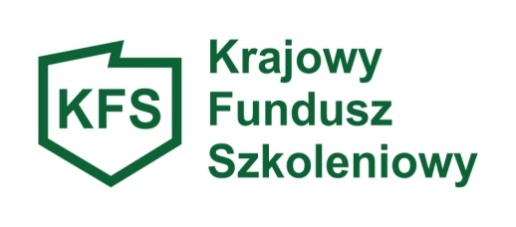 Powiatowy Urząd Pracy Dla Powiatu Nowosądeckiego				            ul. Nawojowska 118            			         33-300 Nowy SączWNIOSEK PRACODAWCY o przyznanie środków z Krajowego Funduszu Szkoleniowego na finansowanie lub współfinansowanie działań na rzecz kształcenia ustawicznego pracowników i pracodawcówPodstawa prawna:art. 69a i 69b ustawy z dnia 20 kwietnia 2004 r. o promocji zatrudnienia i instytucjach rynku pracy (t. j. Dz. U. z 2023 r., poz. 735 z  późn.zm.),art. 37 ustawy z dnia z dnia 30 kwietnia 2004 r. o postępowaniu w sprawach dotyczących pomocy publicznej (t. j. Dz. U. z 2023 r. poz. 702),rozporządzenie Ministra Pracy i Polityki Społecznej z dnia 14 maja 2014 r. w sprawie przyznawania środków z   Krajowego Funduszu Szkoleniowego  (t. j. Dz. U. z 2018r., poz. 117),rozporządzenie Komisji (UE) nr 2023/2831 z dnia 13 grudnia 2023 r. w sprawie stosowania art. 107 i 108 Traktatu o funkcjonowaniu Unii Europejskiej do pomocy de minimis (Dz. Urz. UE. L., 2023 /2831  z dnia 15.12.2023 r.Priorytet I – wsparcie kształcenia ustawicznego w związku z zastosowaniem w firmach  nowych procesów, technologii i narzędzi pracy; Priorytet II – wsparcie kształcenia ustawicznego w zidentyfikowanych w danym powiecie lub województwie zawodach deficytowych (barometr zawodów deficytowych powiatu nowosądeckiego oraz województwa małopolskiego); Priorytet III – wsparcie kształcenia ustawicznego osób powracających na rynek pracy po przerwie związanej ze sprawowaniem opieki nad dzieckiem oraz osób będących członkami rodzin wielodzietnych; Priorytet IV – wsparcie kształcenia ustawicznego w zakresie umiejętności cyfrowych:Priorytet V – wsparcie  kształcenia ustawicznego  osób pracujących w branży motoryzacyjnej;Priorytet VI – wsparcie kształcenia ustawicznego osób po 45 roku życia;Priorytet VII – wsparcie kształcenia ustawicznego skierowane do pracodawców zatrudniających cudzoziemców;Priorytet VIII – wsparcie kształcenia ustawicznego w zakresie zarządzania finansami          i zapobieganie sytuacjom kryzysowym w przedsiębiorstwachPriorytety   rezerwy KFS:Priorytet A) – wsparcie kształcenia Pracowników Centrów Integracji Społecznej, Klubów Integracji Społecznej, Warsztatów Terapii Zajęciowej, Zakładów Aktywności Zawodowej, członków lub pracowników spółdzielni socjalnych oraz pracowników zatrudnionych w podmiotach posiadających status przedsiębiorstwa społecznego wskazanych na liście/rejestrze przedsiębiorstw społecznych prowadzonym przez MR,PiPS;Priorytet B) – wsparcie kształcenia ustawicznego osób z orzeczonym stopniem niepełnosprawności;Priorytet C) – wsparcie kształcenia ustawicznego osób, które mogą udokumentować wykonywanie przez co najmniej 15 lat prac w szczególnych warunkach lub o szczególnych charakterze, a którym nie przysługuje prawo do emerytury pomostowej.Priorytet D) – wsparcie kształcenia ustawicznego w obszarach/branżach kluczowych dla rozwoju powiatu/województwa wskazanych w dokumentach strategicznych/planach rozwoju (Strategia Rozwoju Powiatu Nowosądeckiego do roku 2030);Komentarz do stosowania priorytetów wydatkowania KFS w 2024 roku znajduje się w Kierunkowych wytycznych dla urzędów pracy opracowanych przez MR i PS: http://nowysacz.praca.gov.pl/dla-pracodawcow-i-przedsiebiorcow/podnoszenie-kompetencji-i-kwalifikacji-pracownikow-i-kandydatow-do-pracy/krajowy-fundusz-szkoleniowy  oraz   https://nowysacz.praca.gov.pl/dokumenty-do-pobrania.4. Działania do realizacji ze środków KFS wskazane przez pracodawcę na rzecz kształcenia ustawicznego pracodawcy i pracowników*4.1. Określenie potrzeb pracodawcy w zakresie kształcenia ustawicznego – pracodawca wypełnia tylko w przypadku gdy uzasadniona jest konieczność określenia potrzeb pracodawcy w zakresie kształcenia ustawicznego:* Uwaga: dla każdej osoby planowanej do objęcia kształceniem ustawicznym należy wypełnić osobną  tabelę 4. Działania do realizacji ze środków KFS wskazane przez pracodawcę na rzecz kształcenia ustawicznego pracodawcy i pracowników. Jeżeli kierowana osoba bierze udział w kilku formach wsparcia, należy wypełnić zduplikowane wiersze.** Zgodnie z art. 2 Kodeksu Pracy, pracownikiem jest osoba zatrudniona na podstawie umowy o pracę, powołania, wyboru, mianowania lub spółdzielczej umowy           o pracę.*** Finansowanie kosztów kształcenia ustawicznego nie obejmuje kosztów związanych z zakwaterowaniem, wyżywieniem oraz kosztów delegacji.**** Poziom wykształcenia w przypadku wykształcenia średniego należy wpisać czy jest to wykształcenie: średnie ogólnokształcące, średnie zawodowe czy pomaturalne/policealne.Środki Krajowego Funduszu Szkoleniowego są środkami publicznymi w rozumieniu ustawy o finansach publicznych. Zgodnie z ustawą o podatku od towarów i usług oraz rozporządzeniem Ministra Finansów w sprawie zwolnień od podatku od towarów i usług oraz warunków stosowania tych zwolnień, zwalnia się od podatku usługi kształcenia zawodowego lub przekwalifikowania zawodowego finansowane w co najmniej 70 % ze środków publicznych. 5.  UZASADNIENIE POTRZEBY ODBYCIA KSZTAŁCENIA USTAWICZNEGO UWZGLĘDNIAJĄCEGO OBECNE LUB PRZYSZŁE POTRZEBY PRACODAWCY. PLANY DALSZEGO ZATRUDNIENIA OSÓB, KTÓRE BĘDĄ OBJĘTE KSZTAŁCENIEM USTAWICZNYM.  np.: związek pomiędzy planowanymi działaniami   a wykonywaną przez pracownika pracą/branżą w jakiej jest zatrudniony/jaką prowadzi, zmiana stanowiska pracy/poszerzenie zakresu obowiązków zawodowych zgodnie z kierunkiem kształcenia, wzrost wynagrodzenia za pracę.…………………………………………………………………………………………………...................................................................................................................................................................................................................................................................................................................................................................................................................................................................................................................................................................................................................................................................................................................................................................................................................................................................................................................................................................................................................................................................................................................................................................................................................................................................................................................................................................................................................................................................................................................................................................................................................................................................................................................................................................................................................................................................................................................................................................................................................................................................................................................................................................................................................................................................................................................................................................................................................................................................................................................................................................................................................................................................................................................................................................................................................................................................................................................................................................................................................................................................................................................................................................................................................................................................................................................................................................................................................................................................................................................................................................................................................................................................................................................................................................................................................................................................................................................................................................................................................Uwaga!Wniosek pozostawia się bez rozpoznania zgodnie z § 6 ust. 3 pkt. 2 Rozporządzenia Ministra Pracy i Polityki Społecznej z dnia 14 maja 2014 roku, w sprawie przyznawania środków z Krajowego Funduszu Szkoleniowego o czym informuje się pracodawcę na piśmie, w przypadku:niepoprawienia wniosku we wskazanym przez Urząd terminie lubniedołączenia do wniosku następujących  załączników, tj.: oświadczenia o pomocy de minimis, w zakresie, o którym mowa w art. 37 ust.1 pkt 1 i ust. 2 pkt 1 ustawy z 30 kwietnia 2004 r. o postepowaniu w sprawach dotyczących pomocy publicznej ( tj. j. Dz. U. z 2001r. poz.743) – Załącznik nr 1 do wniosku: Formularz informacji przedstawianych przy ubieganiu się o pomoc de minimis:informacji określonych w przepisach wydanych na podstawie art. 37 ust. 2a ustawy z 30 kwietnia o postępowaniu w sprawach dotyczących pomocy publicznej (t. j. Dz.U. z 2023 r.  poz. 702) -  Załącznik  nr  3 do wniosku: Oświadczenie wnioskodawcy o uzyskanej pomocy de minimis.kopii dokumentu potwierdzającego oznaczenie formy prawnej prowadzonej działalności -  w przypadku braku  wpisu    do   Krajowego    Rejestru Sądowego lub Centralnej Ewidencji i Informacji o Działalności Gospodarczej;       programu kształcenia ustawicznego lub zakres egzaminu; wzoru  dokumentu potwierdzającego kompetencje nabyte przez uczestników, wystawianego przez realizatora usługi kształcenia ustawicznego,     o ile nie wynika on z przepisów powszechnie obowiązujących.Oświadczam, że informacje zawarte w niniejszym wniosku są prawdziwe, co potwierdzam własnoręcznym podpisem.....................................................                  ……………………………………                                (Miejscowość, data)                            (Pieczątka i podpis Wnioskodawcy                                                             lub osoby uprawnionej do jego reprezentowania)Wymagane załączniki:Załącznik nr  1 – Formularz informacji przedstawianych przy ubieganiu się o pomoc de minimis.Załącznik nr  2 – Oświadczenie Wnioskodawcy.Załącznik nr  3 – Oświadczenie Wnioskodawcy o uzyskanej pomocy de minimis otrzymanej w ciągu bieżącego roku podatkowym, w którym Wnioskodawca  ubiega się  o pomoc, oraz w ciągu 2 poprzedzających go lat podatkowych, albo oświadczenie o nieotrzymaniu  pomocy w tym okresie.  Załącznik nr 4 – Oświadczenie Wnioskodawcy o spełnieniu kryteriów mikroprzedsiębiorstwa (składane tylko w przypadku spełnienia kryteriów mikroprzedsiębiorstwa).Załącznik nr 5 – Oświadczenie Wnioskodawcy o braku powiązań kapitałowych lub osobowych.Załącznik nr 6 – Porównanie  ofert rynkowych usług o dofinansowanie których wnioskodawca się ubiega.Załącznik nr  7 – Oferta wybranego realizatora kształcenia - instytucji szkoleniowej /uczelni / instytucji przeprowadzającej egzamin.  Załącznik nr 8 – Program kształcenia ustawicznego lub zakres egzaminu; W przypadku gdy pracodawca  wnioskuje o kilka różnych kursów  lub  różnych kierunków studiów  podyplomowych lub egzaminów   należy dołączyć  programy  kształcenia dla każdego kursu lub kierunku studiów podyplomowych lub zakres dla każdego     egzaminu.  Załącznik nr 9 – Lista kodów PKD do Priorytetu 5.Załącznik nr 10 – Oświadczenie o wyrażeniu zgody na przetwarzanie danych osobowych.Załącznik nr 11 – Zgoda dotycząca przetwarzania danych osobowych.Ponadto Pracodawca zobowiązany jest dołączyć do wniosku  następujące dokumenty:1. Kopia dokumentu potwierdzającego oznaczenie formy prawnej prowadzonej działalności – w przypadku braku wpisu do Krajowego Rejestru Sądowego lub Centralnej Ewidencji i Informacji o Działalności Gospodarczej, np. kserokopia umowy spółki w przypadku spółek prawa cywilnego, koncesja lub pozwolenie na prowadzenie działalności – w przypadku, gdy wymaga tego przepis prawa; 2. Wzór dokumentu potwierdzającego kompetencje nabyte przez uczestników,       wystawianego przez realizatora usługi kształcenia. ustawicznego, o ile nie wynika on z przepisów powszechnie obowiązujących.3. Pełnomocnictwo do  reprezentowania pracodawcy, w  przypadku jego ustanowienia, jeśli nie wynika ono bezpośrednio   z dokumentów.Pouczenie dotyczące przyznawania środków z Krajowego Funduszu SzkoleniowegoWniosek wraz z załącznikami można złożyć w formie papierowej lub elektronicznej. Wniosek wraz załącznikami złożony w formie elektronicznej musi posiadać: bezpieczny podpis elektroniczny weryfikowany za pomocą ważnego certyfikatu z zachowaniem zasad    przewidzianych w przepisach o podpisie elektronicznym ;podpis potwierdzony profilem zaufanym elektronicznej platformy usług administracji publicznej. 3.  Maksymalna kwota dofinansowania dla 1 osoby wynosi: a) w przypadku kursów – 7.000,00 zł; b) w przypadku studiów podyplomowych – 8 000,00 zł.4. Wysokość dofinansowania dla Pracodawców wynosi: a) 100 % wysokości kosztów  kształcenia ustawicznego pracowników i pracodawców, nie więcej  jednak    niż do kwoty  25.000,00 zł dla mikroprzedsiębiorstw zatrudniających mniej niż 10 pracowników, b) 80% wysokości kosztów  kształcenia ustawicznego pracowników i pracodawców, nie więcej  jednak niż: - do kwoty 50.000,00 zł  dla przedsiębiorstw zatrudniających od 10-49 pracowników; - do kwoty 75.000,00 zł  dla pozostałych przedsiębiorstw. 5. Środki Krajowego Funduszu Szkoleniowego mogą być przeznaczone na finansowanie kształcenia ustawicznego  pracowników i pracodawcy, na które składają się:określenie potrzeb pracodawcy w zakresie kształcenia ustawicznego w związku     z ubieganiem się o sfinansowanie tego kształcenia ze środków KFS,kursy i studia podyplomowe realizowane z inicjatywy pracodawcy lub za jego zgodą,egzaminy umożliwiające nabycie umiejętności, kwalifikacji lub uprawnień zawodowych,badania lekarskie i psychologiczne wymagane do podjęcia kształcenia lub pracy zawodowej po ukończeniu szkoleniaubezpieczenie od następstw nieszczęśliwych wypadków w związku z podjęciem kształcenia.6.   O dofinansowanie powyższych działań może wystąpić każdy pracodawca, który zatrudnia, co najmniej jednego pracownika.7.   Wydatkowanie środków KFS  musi być zgodne z ogólnokrajowymi priorytetami wydatkowania ustalanymi na dany rok. 8.  Pracodawca nie może wystąpić o finansowanie kształcenia ustawicznego dla  osoby współpracującej, oznacza to, że   osoby,  których dotyczy wniosek o finansowanie kształcenia ustawicznego,     ze środków     Krajowego    Funduszu   Szkoleniowego nie spełniają definicji osoby współpracującej    zgodnie z art. 8 ust 11 ustawy o systemie ubezpieczeń społecznych z dnia 13 października 1998 r. (t .j. Dz.U. z 2007 r. poz. 1009 z późn. zm.).  (Za osobę współpracująca uważa się: małżonka, dzieci własne lub dzieci drugiego małżonka i dzieci przysposobione,    rodziców oraz macochę i ojczyma pozostających we wspólnym gospodarstwie domowym i współpracujących przy prowadzeniu działalności).9. Planowana forma kształcenia musi być adekwatna do zajmowanego lub planowanego do zmiany stanowiska pracy, a jej ukończenie winno przyczynić się do wzrostu wiedzy, umiejętności i zapobiegać utracie zatrudnienia.10. Urząd nie sfinansuje ze środków KFS kosztów kształcenia ustawicznego pracodawcy, który zamierza samodzielnie realizować wskazane we wniosku działania lub zleci je usługodawcy, z którym powiązany jest osobowo lub kapitałowo. Przez powiązania osobowe lub kapitałowe rozumie się wzajemne powiązania między pracodawcą lub osobami upoważnionymi do zaciągania zobowiązań w imieniu pracodawcy, polegające w szczególności na:uczestniczeniu w spółce jako wspólnik spółki cywilnej lub spółki osobowej,posiadaniu co najmniej 10% udziałów lub akcji,pełnieniu funkcji członka organu nadzorczego lub zarządzającego, prokurenta, pełnomocnika,pozostawaniu w związku małżeńskim, w stosunku pokrewieństwa lub powinowactwa w linii prostej, pokrewieństwa lub powinowactwa w linii prostej, pokrewieństwa lub powinowactwa w linii bocznej do drugiego stopnia lub w stosunku przysposobienia, opieki lub kurateli.11. W przypadku gdy wniosek pracodawcy jest nieprawidłowo wypełniony, wyznacza się pracodawcy termin nie  krótszy niż  7 dni i nie dłuższy niż 14 dni do jego poprawienia.  12 . W przypadku, gdy  wniosek nie zostanie poprawiony w wyznaczonym terminie od daty wezwania   do uzupełnienia nie będzie rozpatrywany.13. Preferowane są wnioski Pracodawców, którzy dotychczas nie otrzymali dofinansowania,  w następnej kolejności wnioskodawcy którym zostało przyznane dofinansowanie ze środków KFS w poprzednich latach. 14. Kompletne wnioski wraz z załącznikami o przyznanie środków z Krajowego Funduszu Szkoleniowego rozpatrywane będą po zakończeniu naboru wniosków. Pracodawca zostanie poinformowany o sposobie rozpatrzenia wniosku.15. Przy rozpatrywaniu wniosku uwzględnia się: zgodność dofinansowywanych działań z ustalonymi priorytetami wydatkowania środków KFS na dany rok; zgodność kompetencji nabywanych przez uczestników kształcenia ustawicznego z profilem firmy i przypisanym stanowiskiem pracy;zgodność kompetencji nabywanych przez uczestników kształcenia ustawicznego  z potrzebami lokalnego lub regionalnego rynku pracy; wysokość kosztów kształcenia – cena kursu zostanie zweryfikowana w odniesieniu do występujących na rynku edukacyjnoszkoleniowym z uwzględnieniem (w razie potrzeby) programu kursu;posiadanie przez realizatora usługi kształcenia ustawicznego certyfikatów jakości oferowanych usług kształcenia ustawicznego ( np. certyfikat jakości usług (ISO) Certyfikat Systemu Zarządzania Jakością, Znak Jakości Małopolskich Standardów Usług Edukacyjno-Szkoleniowych,  akredytacja kuratorium oświaty);instytucję szkoleniową przewidzianą do realizacji – akceptowane będą podmioty prowadzące działalność w zakresie kształcenia, które w swoim przedmiocie działalności posiadają wpis zgodnie z PKD o świadczeniu usług szkoleniowych w formach pozaszkolnych dla osób dorosłych;plany dotyczące dalszego zatrudnienia osób, które będą objęte kształceniem ustawicznym;  możliwość sfinansowania ze środków KFS działań określonych we wniosku,    z uwzględnieniem limitów,   o których mowa w art. 109 ust. 2k i 2m ustawy       o promocji zatrudnienia i instytucjach rynku pracy. 16.  Rozpatrując wniosek Urząd może żądać dodatkowych informacji, wyjaśnień lub dokumentów potwierdzających  informacje    zawarte we wniosku.17.  Dopuszcza się negocjacje pomiędzy Urzędem  a Pracodawcą  treści wniosku, w celu ustalenia ceny usługi kształcenia ustawicznego, liczby   objętych kształceniem ustawicznym, realizatora usługi  , programu kształcenia ustawicznego  lub zakresu   egzaminu, z   uwzględnieniem zasady     zapewnienia najwyższej jakości usługi    oraz zachowania racjonalnego wydatkowania środków Krajowego Funduszu Szkoleniowego. 18.  W przypadku    pozytywnego rozpatrzenia wniosku  urząd  pracy zawiera z pracodawcą umowę o finansowanie kształcenia ustawicznego pracowników i/lub pracodawcy.19.  Pracodawca zawiera z pracownikiem umowę określającą prawa i obowiązki stron. Pracownik, który nie ukończył kształcenia ustawicznego finansowanego ze środków  KFS z powodu rozwiązania przez niego umowy o pracę lub rozwiązania  z nim umowy o pracę na podstawie art. 52 ustawy Kodeks pracy z dnia  26 czerwca 1974 r.(t. j. Dz. U. z 2022 r. poz. 1510 z późn. zm.) jest obowiązany do zwrotu pracodawcy poniesionych kosztów. Pracodawca ma natomiast obowiązek zwrócić pobrane na ten cel środki KFS na  rachunek bankowy Urzędu. 20.  Środki z     KFS    przyznane pracodawcy    na sfinansowanie kosztów  kształcenia ustawicznego stanowią pomoc publiczną udzielaną zgodnie z warunkami dopuszczalności pomocy de minimis. 21. W przypadku negatywnego rozpatrzenia wniosku Starosta uzasadnia odmowę. Negatywne rozpatrzenie  wniosku  nie podlega procedurom odwoławczym.Uwaga! Przy wyliczaniu wkładu własnego pracodawcy:1.Uwzględnia się wyłącznie koszty samego kształcenia ustawicznego, tj. wyłącznie należność dla instytucji szkoleniowej, uczelni itp.2.Nie uwzględnia się innych kosztów, które pracodawca ponosi w związku z udziałem pracowników w kształceniu ustawicznym, np. wynagrodzenia za godziny nieobecności w pracy w związku z uczestnictwem w zajęciach, kosztów delegacji   w przypadku konieczności dojazdu do miejscowości innej niż miejsce pracy itp.3.Jeżeli wysokość wsparcia jest wyższa niż 7.000,00 zł w danym roku na jednego uczestnika – koszty powyżej tego limitu nie będą finansowane z Krajowego Funduszu Szkoleniowego.Klauzula obowiązku informacyjnegoZgodnie z art. 13 ust. 1 i 2 rozporządzenia Parlamentu Europejskiego i Rady (UE) 2016/679 z dnia 27 kwietnia 2016 r. w sprawie ochrony osób fizycznych w związku    z przetwarzaniem danych osobowych i w sprawie swobodnego przepływu takich     danych oraz uchylenia dyrektywy 95/46/WE (ogólnego rozporządzenie o ochronie      danych), zwanego dalej RODO, Powiatowy Urząd Pracy dla Powiatu Nowosądeckiego informuję, że:Obowiązek podania danych osobowychW związku z Pani/Pana wnioskiem o przyznanie środków z Krajowego Funduszu Szkoleniowego na finansowanie lub współfinansowanie działań na rzecz kształcenia ustawicznego pracowników i pracodawców zwanego dalej „wnioskiem KFS” istnieje ustawowy obowiązek podania danych osobowych w postępowaniach o przyznawanie wsparcia o których mowa w art. 69a i art. 69b ustawy z dnia 20 kwietnia 2004 r.        o promocji zatrudnienia i instytucjach rynku pracy. Konsekwencją odmowy ich podania jest pozostawienie wniosku KFS bez rozpatrzenia.Tożsamość administratora i dane kontaktoweAdministratorem Pani/Pana danych osobowych jest Powiatowy Urząd Pracy dla Powiatu Nowosądeckiego mający siedzibę w Nowym Sączu (33-300), ul. Nawojowska 118.Dane kontaktowe inspektora ochrony danych osobowychW sprawach dotyczących przetwarzania danych osobowych prosimy o kontakt          z Inspektorem Ochrony Danych drogą elektroniczną – adres email: iod@pup.powiat-ns.pl lub pisemnie na adres: ul. Nawojowska 118, 33 300 Nowy Sącz.Cele przetwarzania i podstawa prawna przetwarzaniaPani/Pana dane będą przetwarzane na podstawie art. 6 ust. 1 lit. c i e RODO, tj. do celów wypełnienia obowiązku prawnego ciążącego na administratorze i wykonania zadania realizowanego w interesie publicznym lub w ramach sprawowania władzy publicznej powierzonej administratorowi tj. na podstawie art. 9 ust. 1 pkt 3c w związku z art. 69a i art. 69b ustawy z dnia 20 kwietnia 2004 r. o promocji zatrudnienia i instytucjach rynku pracy (Dz. U. z 2023 r. poz. 735 tj.) to jest w celu rozpatrzenia, realizacji i rozliczenia wniosku KFS.Kategorie danych osobowychPrzetwarzanie danych osobowych obejmuje kategorie danych wskazanych we wniosku KFS, a w przypadku pracodawcy mającego wziąć udział w szkoleniu / kursie objętym finansowaniem ze środków Krajowego Funduszu Społecznego dodatkowo dane w zakresie nr PESEL lub/i daty urodzenia.Odbiorcy danych lub kategorie odbiorców danychW związku z przetwarzaniem danych osobowych w celach o których mowa w pkt 4) odbiorcami Pani/Pana danych mogą być:- organy władzy publicznej oraz podmioty wykonujące zadania publiczne lub działania na zlecenie organów władzy publicznej, w zakresie i w celach, które wynikają z powszechnie obowiązującego prawa.-  inne podmioty, które na podstawie stosownych umów zawartych z Powiatowym Urzędem Pracy dla Powiatu Nowosądeckiego przetwarzają dane osobowe w szczególności do celów badawczych, ewaluacji, audytu i statystyki dla których Powiatowy Urząd Pracy dla Powiatu Nowosądeckiego jest administratorem.- Administrator nie będzie przekazywał Pani/Pana danych osobowych do państwa trzeciego lub do organizacji międzynarodowej.Okres przechowywania danychPani/Pana dane osobowe będą przechowywane przez okres niezbędny do realizacji celów wymienionych w pkt 4) a po tym czasie będą przechowywane przez okres określony w przepisach o archiwizacji wydanych na podstawie ustawy o narodowym zasobie archiwalnym i archiwach (Dz. U. z 2020 r. poz. 164). Prawa podmiotów danych- Przysługuje Pani/Panu prawo dostępu do swoich danych osobowych, prawo do żądania ich sprostowania, prawo wniesienia sprzeciwu wobec przetwarzania zgodnie z art. 21 RODO, do ograniczania przetwarzania tych danych oraz prawo do żądania ich usunięcia po upływie okresu, o którym mowa powyżej.- W trakcie przetwarzania Pani/Pana danych osobowych nie będzie dochodzić do zautomatyzowanego podejmowania decyzji, ani do profilowania.Prawo wniesienia skargi do organu nadzorczegoPrzysługuje Pani/Panu prawo wniesienia skargi do organu nadzorczego, tj. do Prezesa Urzędu Ochrony Danych Osobowych ul. Stawki 2, 00-193 Warszawa, tel: 22 531 03 00.Zapoznałem/łam się z treścią niniejszego pouczenia, obowiązującymi „Zasadami  przyznawania środków z Krajowego Funduszu Szkoleniowego i kryteriami oceny wniosków o dofinansowanie kształcenia ustawicznego pracowników  i pracodawców   z Krajowego Funduszu Szkoleniowego stosowanymi przez Powiatowy Urząd Pracy dla Powiatu Nowosądeckiego w 2024 roku” oraz Klauzulą obowiązku informacyjnego i przepisami regulującymi zasady udzielania pomocy de minimis i jestem świadomy/a uprawnień  i obowiązków z nich wynikających.…………………………………                   ………………….………………..                       		               (miejscowość i data)			(Pieczątka i podpis Wnioskodawcy                                                          lub osoby upoważnionej do jego reprezentowania)…………………………………                   	………………….………………..                       		               (miejscowość i data)				(Pieczęć i podpis Dyrektora)CZĘŚĆ I – wypełnia WnioskodawcaCZĘŚĆ I – wypełnia WnioskodawcaCZĘŚĆ I – wypełnia WnioskodawcaCZĘŚĆ I – wypełnia WnioskodawcaDANE WNIOSKODAWCY – PRACODAWCYDANE WNIOSKODAWCY – PRACODAWCYDANE WNIOSKODAWCY – PRACODAWCYDANE WNIOSKODAWCY – PRACODAWCY1.1 Pełna nazwa i adres siedziby Wnioskodawcy1.2 Miejsce prowadzenia działalności1.3 Forma prawna prowadzonej działalności – zaznaczyć właściwe oraz załączyć odpowiedni dokument potwierdzający formę prawną jednoosobowa działalność gospodarczaspółka cywilnaspółka zarejestrowana w Krajowym Rejestrze Sądowym w formie spółkiinna forma………………………………………………jednoosobowa działalność gospodarczaspółka cywilnaspółka zarejestrowana w Krajowym Rejestrze Sądowym w formie spółkiinna forma………………………………………………jednoosobowa działalność gospodarczaspółka cywilnaspółka zarejestrowana w Krajowym Rejestrze Sądowym w formie spółkiinna forma………………………………………………1.4 Telefon1.5 Numer identyfikacyjny REGON1.6 Numer identyfikacji podatkowej NIP1.7  Numer ewidencyjny PESEL, w przypadku osoby fizycznej1.8 Numer działalności gospodarczej według PKD (wiodącej/przeważającej)1.9 Wielkość przedsiębiorstwa (jeśli dotyczy)1) Mikro przedsiębiorstwa definiuje się jako przedsiębiorstwa, które:	a) zatrudniają* mniej niż 10 pracowników, oraz	b) spełniają jeden z następujących warunków:	- roczne obroty nie przekraczają 2 milionów EURO**, lub	- roczna suma bilansowa nie przekracza 2 milionów EURO**,	2) Małe przedsiębiorstwa definiuje się jako przedsiębiorstwa, które :	a) zatrudniają* mniej niż 50 pracowników, oraz	b) spełniają jeden z następujących warunków:	- roczne obroty nie przekraczają 10 milionów EURO**, lub	- roczna suma bilansowa nie przekracza 10 milionów EURO**,	3) Średnie   przedsiębiorstwa definiuje się jako przedsiębiorstwa, które :	a) zatrudniają* mniej niż 250 pracowników, oraz	b) spełniają jeden z następujących warunków:	- roczne obroty nie przekraczają 50 milionów EURO**, lub     - roczna suma bilansowa nie przekracza 43 milionów EURO**.*  średniorocznie** netto1.9 Wielkość przedsiębiorstwa (jeśli dotyczy)1) Mikro przedsiębiorstwa definiuje się jako przedsiębiorstwa, które:	a) zatrudniają* mniej niż 10 pracowników, oraz	b) spełniają jeden z następujących warunków:	- roczne obroty nie przekraczają 2 milionów EURO**, lub	- roczna suma bilansowa nie przekracza 2 milionów EURO**,	2) Małe przedsiębiorstwa definiuje się jako przedsiębiorstwa, które :	a) zatrudniają* mniej niż 50 pracowników, oraz	b) spełniają jeden z następujących warunków:	- roczne obroty nie przekraczają 10 milionów EURO**, lub	- roczna suma bilansowa nie przekracza 10 milionów EURO**,	3) Średnie   przedsiębiorstwa definiuje się jako przedsiębiorstwa, które :	a) zatrudniają* mniej niż 250 pracowników, oraz	b) spełniają jeden z następujących warunków:	- roczne obroty nie przekraczają 50 milionów EURO**, lub     - roczna suma bilansowa nie przekracza 43 milionów EURO**.*  średniorocznie** netto1.9 Wielkość przedsiębiorstwa (jeśli dotyczy)1) Mikro przedsiębiorstwa definiuje się jako przedsiębiorstwa, które:	a) zatrudniają* mniej niż 10 pracowników, oraz	b) spełniają jeden z następujących warunków:	- roczne obroty nie przekraczają 2 milionów EURO**, lub	- roczna suma bilansowa nie przekracza 2 milionów EURO**,	2) Małe przedsiębiorstwa definiuje się jako przedsiębiorstwa, które :	a) zatrudniają* mniej niż 50 pracowników, oraz	b) spełniają jeden z następujących warunków:	- roczne obroty nie przekraczają 10 milionów EURO**, lub	- roczna suma bilansowa nie przekracza 10 milionów EURO**,	3) Średnie   przedsiębiorstwa definiuje się jako przedsiębiorstwa, które :	a) zatrudniają* mniej niż 250 pracowników, oraz	b) spełniają jeden z następujących warunków:	- roczne obroty nie przekraczają 50 milionów EURO**, lub     - roczna suma bilansowa nie przekracza 43 milionów EURO**.*  średniorocznie** nettomikromałeśrednieinnenie dotyczy1.10 Stan zatrudnienia na dzień złożenia wniosku (liczba pracowników + pracodawca)Pracownikiem jest osoba zatrudniona na podstawie umowy        o pracę, powołania, wyboru, mianowania lub spółdzielczej umowy o pracę (art. 2 kodeksu pracy)  1.11 Imię i nazwisko osoby upoważnionej do reprezentacji oraz podpisania umowy / stanowiskoOSOBA UPOWAŻNIONA DO KONTAKTU Z   POWIATOWYM URZĘDEM PRACYOSOBA UPOWAŻNIONA DO KONTAKTU Z   POWIATOWYM URZĘDEM PRACYOSOBA UPOWAŻNIONA DO KONTAKTU Z   POWIATOWYM URZĘDEM PRACYOSOBA UPOWAŻNIONA DO KONTAKTU Z   POWIATOWYM URZĘDEM PRACY2.1 Imię i nazwisko2.2 Telefon2.3 EmailPOZOSTAŁE INFORMACJEPOZOSTAŁE INFORMACJEPOZOSTAŁE INFORMACJEPOZOSTAŁE INFORMACJE3.1 Przewidywana data zakończenia realizacji umowy (data zakończenia ostatniej formy wsparcia  z wniosku + 30 dni)3.1 Przewidywana data zakończenia realizacji umowy (data zakończenia ostatniej formy wsparcia  z wniosku + 30 dni)3.2 Wnioskowana wysokość środków z KFS** Pracodawca może wnioskować o środki z KFS w wysokości:80% kosztów kształcenia ustawicznego, nie więcej jednak niż do wysokości 7.000,00  zł na jednego uczestnika w danym roku (pracodawca w ramach wkładu własnego pokrywa 20% kosztów kształcenia ustawicznego) – w przypadku kursów, natomiast w przypadku studiów podyplomowych nie więcej jednak niż do wysokości 8.000,00  zł;100%   kosztów kształcenia ustawicznego w przypadku mikroprzedsiębiorstw, nie   więcej   jednak niż 7.000,00 zł w danym roku na jednego uczestnika – w przypadku kursów, natomiast w przypadku studiów podyplomowych nie więcej jednak  niż 8.000,00 zł.3.2 Wnioskowana wysokość środków z KFS** Pracodawca może wnioskować o środki z KFS w wysokości:80% kosztów kształcenia ustawicznego, nie więcej jednak niż do wysokości 7.000,00  zł na jednego uczestnika w danym roku (pracodawca w ramach wkładu własnego pokrywa 20% kosztów kształcenia ustawicznego) – w przypadku kursów, natomiast w przypadku studiów podyplomowych nie więcej jednak niż do wysokości 8.000,00  zł;100%   kosztów kształcenia ustawicznego w przypadku mikroprzedsiębiorstw, nie   więcej   jednak niż 7.000,00 zł w danym roku na jednego uczestnika – w przypadku kursów, natomiast w przypadku studiów podyplomowych nie więcej jednak  niż 8.000,00 zł.3.2 Wnioskowana wysokość środków z KFS** Pracodawca może wnioskować o środki z KFS w wysokości:80% kosztów kształcenia ustawicznego, nie więcej jednak niż do wysokości 7.000,00  zł na jednego uczestnika w danym roku (pracodawca w ramach wkładu własnego pokrywa 20% kosztów kształcenia ustawicznego) – w przypadku kursów, natomiast w przypadku studiów podyplomowych nie więcej jednak niż do wysokości 8.000,00  zł;100%   kosztów kształcenia ustawicznego w przypadku mikroprzedsiębiorstw, nie   więcej   jednak niż 7.000,00 zł w danym roku na jednego uczestnika – w przypadku kursów, natomiast w przypadku studiów podyplomowych nie więcej jednak  niż 8.000,00 zł.3.3 Wysokość wkładu własnego wnoszonego przez pracodawcę3.3 Wysokość wkładu własnego wnoszonego przez pracodawcę3.3 Wysokość wkładu własnego wnoszonego przez pracodawcę3.4. Całkowita wysokość wydatków (Suma 3.2 i 3.3)3.4. Całkowita wysokość wydatków (Suma 3.2 i 3.3)3.4. Całkowita wysokość wydatków (Suma 3.2 i 3.3)3.5 Numer rachunku bankowego Wnioskodawcy3.5 Numer rachunku bankowego Wnioskodawcy3.6 Łączna liczba osób objętych wsparciem według wieku Ogółemw tymw tymw tymw tymw tymw tymw tymw tymw tym3.6 Łączna liczba osób objętych wsparciem według wieku wg grup wiekowychwg grup wiekowychPracodawcaPracodawcaw tym kobietyw tym kobietyPracownicyw tym kobietyw tym kobiety3.6 Łączna liczba osób objętych wsparciem według wieku 15 – 2415 – 243.6 Łączna liczba osób objętych wsparciem według wieku 25 - 3425 - 343.6 Łączna liczba osób objętych wsparciem według wieku 35 - 4435 - 443.6 Łączna liczba osób objętych wsparciem według wieku 45 i więcej45 i więcej3.7 Łączna liczba osób objętych wsparciem według wykształceniaOgółemw tymw tymw tymw tymw tymw tymw tymw tymw tym3.7 Łączna liczba osób objętych wsparciem według wykształceniawykształceniePracodawcaPracodawcaPracodawcaw tym kobietyPracownicyPracownicyPracownicyw tym kobiety3.7 Łączna liczba osób objętych wsparciem według wykształceniagimnazjalne i poniżej3.7 Łączna liczba osób objętych wsparciem według wykształceniazasadnicze zawodowe3.7 Łączna liczba osób objętych wsparciem według wykształceniaśrednie ogólnokształcące3.7 Łączna liczba osób objętych wsparciem według wykształceniapolicealne i średnie zawodowe3.7 Łączna liczba osób objętych wsparciem według wykształceniawyższe3.8 Liczba osób planowanych do objęcia kształceniem ustawicznym zgodnie z ustalonymi priorytetami przez Ministra Rodziny, Pracy i Polityki Społecznej   oraz   priorytetami Rady Rynku PracyOgółemw tymw tymw tymw tymw tymw tymw tymw tymw tym3.8 Liczba osób planowanych do objęcia kształceniem ustawicznym zgodnie z ustalonymi priorytetami przez Ministra Rodziny, Pracy i Polityki Społecznej   oraz   priorytetami Rady Rynku PracyOgółemPracodawcaPracodawcaw tym kobietyPracownicyPracownicyPracownicyPracownicyw tym kobiety w tym kobiety w ramach Priorytet  Iw ramach Priorytet  IIw ramach Priorytet  IIIw ramach Priorytet  IVw ramach Priorytet  Vw ramach Priorytet  VIw ramach Priorytet  VIIw ramach Priorytet  VIIIPriorytet A) rezerwyPriorytet B) rezerwyPriorytet C) rezerwyPriorytet D) rezerwyKANDYDAT   NR    ……………………NAZWISKO I IMIĘ……………………Dane dotyczące osoby planowanej do objęcia kształceniem ustawicznym Dane dotyczące osoby planowanej do objęcia kształceniem ustawicznym Dane dotyczące osoby planowanej do objęcia kształceniem ustawicznym Dane dotyczące osoby planowanej do objęcia kształceniem ustawicznym Dane dotyczące osoby planowanej do objęcia kształceniem ustawicznym Dane dotyczące osoby planowanej do objęcia kształceniem ustawicznym Dane dotyczące osoby planowanej do objęcia kształceniem ustawicznym Dane dotyczące osoby planowanej do objęcia kształceniem ustawicznym Dane dotyczące osoby planowanej do objęcia kształceniem ustawicznym Dane dotyczące osoby planowanej do objęcia kształceniem ustawicznym Dane dotyczące osoby planowanej do objęcia kształceniem ustawicznym Dane dotyczące osoby planowanej do objęcia kształceniem ustawicznym Dane dotyczące osoby planowanej do objęcia kształceniem ustawicznym Planowane do poniesienia koszty w poszczególnych działaniach***Planowane do poniesienia koszty w poszczególnych działaniach***Planowane do poniesienia koszty w poszczególnych działaniach***KANDYDAT   NR    ……………………NAZWISKO I IMIĘ……………………pracodawcapracodawcapracodawcapracownikpracownik15-24 lata25-34 lata35-44 lata45 lat i więcejrodzaj umowy              o pracę** oraz wymiar etatu (np. 1/1, ½ itp.)okres zatrudnienia(od…. do…)zajmowane stanowiskowykształcenie **** Ogółemw tym Krajowy Fundusz Szkoleniowyw tym wkład własny pracodawcyKANDYDAT   NR    ……………………NAZWISKO I IMIĘ……………………KKMKM15-24 lata25-34 lata35-44 lata45 lat i więcejrodzaj umowy              o pracę** oraz wymiar etatu (np. 1/1, ½ itp.)okres zatrudnienia(od…. do…)zajmowane stanowiskowykształcenie **** Ogółemw tym Krajowy Fundusz Szkoleniowyw tym wkład własny pracodawcyWyszczególnienie działań(dla 1 osoby)****1.1 Kursy do realizacji z inicjatywy pracodawcy lub za jego zgodą:Nazwa kursu ……………………………………………………………………………………….Planowany termin realizacji   ……………………………….………………………………………………………Liczba godzin szkolenia: ….…Koszt szkolenia 1 osobogodziny : ……………1.1 Kursy do realizacji z inicjatywy pracodawcy lub za jego zgodą:Nazwa kursu ……………………………………………………………………………………….Planowany termin realizacji   ……………………………….………………………………………………………Liczba godzin szkolenia: ….…Koszt szkolenia 1 osobogodziny : ……………1.1 Kursy do realizacji z inicjatywy pracodawcy lub za jego zgodą:Nazwa kursu ……………………………………………………………………………………….Planowany termin realizacji   ……………………………….………………………………………………………Liczba godzin szkolenia: ….…Koszt szkolenia 1 osobogodziny : ……………1.1 Kursy do realizacji z inicjatywy pracodawcy lub za jego zgodą:Nazwa kursu ……………………………………………………………………………………….Planowany termin realizacji   ……………………………….………………………………………………………Liczba godzin szkolenia: ….…Koszt szkolenia 1 osobogodziny : ……………1.1 Kursy do realizacji z inicjatywy pracodawcy lub za jego zgodą:Nazwa kursu ……………………………………………………………………………………….Planowany termin realizacji   ……………………………….………………………………………………………Liczba godzin szkolenia: ….…Koszt szkolenia 1 osobogodziny : ……………1.1 Kursy do realizacji z inicjatywy pracodawcy lub za jego zgodą:Nazwa kursu ……………………………………………………………………………………….Planowany termin realizacji   ……………………………….………………………………………………………Liczba godzin szkolenia: ….…Koszt szkolenia 1 osobogodziny : ……………1.1 Kursy do realizacji z inicjatywy pracodawcy lub za jego zgodą:Nazwa kursu ……………………………………………………………………………………….Planowany termin realizacji   ……………………………….………………………………………………………Liczba godzin szkolenia: ….…Koszt szkolenia 1 osobogodziny : ……………1.1 Kursy do realizacji z inicjatywy pracodawcy lub za jego zgodą:Nazwa kursu ……………………………………………………………………………………….Planowany termin realizacji   ……………………………….………………………………………………………Liczba godzin szkolenia: ….…Koszt szkolenia 1 osobogodziny : ……………1.1 Kursy do realizacji z inicjatywy pracodawcy lub za jego zgodą:Nazwa kursu ……………………………………………………………………………………….Planowany termin realizacji   ……………………………….………………………………………………………Liczba godzin szkolenia: ….…Koszt szkolenia 1 osobogodziny : ……………1.1 Kursy do realizacji z inicjatywy pracodawcy lub za jego zgodą:Nazwa kursu ……………………………………………………………………………………….Planowany termin realizacji   ……………………………….………………………………………………………Liczba godzin szkolenia: ….…Koszt szkolenia 1 osobogodziny : ……………1.1 Kursy do realizacji z inicjatywy pracodawcy lub za jego zgodą:Nazwa kursu ……………………………………………………………………………………….Planowany termin realizacji   ……………………………….………………………………………………………Liczba godzin szkolenia: ….…Koszt szkolenia 1 osobogodziny : ……………Nazwa i siedziba instytucji szkoleniowej:………………………………………………………………………………………………………………………………………………Miejsce realizacji szkolenia:………………………………………Nazwa i siedziba instytucji szkoleniowej:………………………………………………………………………………………………………………………………………………Miejsce realizacji szkolenia:………………………………………Nazwa i siedziba instytucji szkoleniowej:………………………………………………………………………………………………………………………………………………Miejsce realizacji szkolenia:………………………………………Nazwa i siedziba instytucji szkoleniowej:………………………………………………………………………………………………………………………………………………Miejsce realizacji szkolenia:………………………………………Nazwa i siedziba instytucji szkoleniowej:………………………………………………………………………………………………………………………………………………Miejsce realizacji szkolenia:………………………………………Nazwa i siedziba instytucji szkoleniowej:………………………………………………………………………………………………………………………………………………Miejsce realizacji szkolenia:………………………………………1.1 Kursy do realizacji z inicjatywy pracodawcy lub za jego zgodą:Nazwa kursu ……………………………………………………………………………………….Planowany termin realizacji   ……………………………….………………………………………………………Liczba godzin szkolenia: ….…Koszt szkolenia 1 osobogodziny : ……………1.1 Kursy do realizacji z inicjatywy pracodawcy lub za jego zgodą:Nazwa kursu ……………………………………………………………………………………….Planowany termin realizacji   ……………………………….………………………………………………………Liczba godzin szkolenia: ….…Koszt szkolenia 1 osobogodziny : ……………1.1 Kursy do realizacji z inicjatywy pracodawcy lub za jego zgodą:Nazwa kursu ……………………………………………………………………………………….Planowany termin realizacji   ……………………………….………………………………………………………Liczba godzin szkolenia: ….…Koszt szkolenia 1 osobogodziny : ……………1.1 Kursy do realizacji z inicjatywy pracodawcy lub za jego zgodą:Nazwa kursu ……………………………………………………………………………………….Planowany termin realizacji   ……………………………….………………………………………………………Liczba godzin szkolenia: ….…Koszt szkolenia 1 osobogodziny : ……………1.1 Kursy do realizacji z inicjatywy pracodawcy lub za jego zgodą:Nazwa kursu ……………………………………………………………………………………….Planowany termin realizacji   ……………………………….………………………………………………………Liczba godzin szkolenia: ….…Koszt szkolenia 1 osobogodziny : ……………1.1 Kursy do realizacji z inicjatywy pracodawcy lub za jego zgodą:Nazwa kursu ……………………………………………………………………………………….Planowany termin realizacji   ……………………………….………………………………………………………Liczba godzin szkolenia: ….…Koszt szkolenia 1 osobogodziny : ……………1.1 Kursy do realizacji z inicjatywy pracodawcy lub za jego zgodą:Nazwa kursu ……………………………………………………………………………………….Planowany termin realizacji   ……………………………….………………………………………………………Liczba godzin szkolenia: ….…Koszt szkolenia 1 osobogodziny : ……………1.1 Kursy do realizacji z inicjatywy pracodawcy lub za jego zgodą:Nazwa kursu ……………………………………………………………………………………….Planowany termin realizacji   ……………………………….………………………………………………………Liczba godzin szkolenia: ….…Koszt szkolenia 1 osobogodziny : ……………1.1 Kursy do realizacji z inicjatywy pracodawcy lub za jego zgodą:Nazwa kursu ……………………………………………………………………………………….Planowany termin realizacji   ……………………………….………………………………………………………Liczba godzin szkolenia: ….…Koszt szkolenia 1 osobogodziny : ……………1.1 Kursy do realizacji z inicjatywy pracodawcy lub za jego zgodą:Nazwa kursu ……………………………………………………………………………………….Planowany termin realizacji   ……………………………….………………………………………………………Liczba godzin szkolenia: ….…Koszt szkolenia 1 osobogodziny : ……………1.1 Kursy do realizacji z inicjatywy pracodawcy lub za jego zgodą:Nazwa kursu ……………………………………………………………………………………….Planowany termin realizacji   ……………………………….………………………………………………………Liczba godzin szkolenia: ….…Koszt szkolenia 1 osobogodziny : ……………NIP instytucji szkoleniowej:……………………………NIP instytucji szkoleniowej:……………………………NIP instytucji szkoleniowej:……………………………1.2 Kursy do realizacji z inicjatywy pracodawcy lub za jego zgodą:Nazwa kursu ………………………………………………………………………………………Planowany termin realizacji  ………………………………………………………………………………………Liczba godzin szkolenia:………Koszt szkolenia 1 osobogodziny : …………1.2 Kursy do realizacji z inicjatywy pracodawcy lub za jego zgodą:Nazwa kursu ………………………………………………………………………………………Planowany termin realizacji  ………………………………………………………………………………………Liczba godzin szkolenia:………Koszt szkolenia 1 osobogodziny : …………1.2 Kursy do realizacji z inicjatywy pracodawcy lub za jego zgodą:Nazwa kursu ………………………………………………………………………………………Planowany termin realizacji  ………………………………………………………………………………………Liczba godzin szkolenia:………Koszt szkolenia 1 osobogodziny : …………1.2 Kursy do realizacji z inicjatywy pracodawcy lub za jego zgodą:Nazwa kursu ………………………………………………………………………………………Planowany termin realizacji  ………………………………………………………………………………………Liczba godzin szkolenia:………Koszt szkolenia 1 osobogodziny : …………1.2 Kursy do realizacji z inicjatywy pracodawcy lub za jego zgodą:Nazwa kursu ………………………………………………………………………………………Planowany termin realizacji  ………………………………………………………………………………………Liczba godzin szkolenia:………Koszt szkolenia 1 osobogodziny : …………1.2 Kursy do realizacji z inicjatywy pracodawcy lub za jego zgodą:Nazwa kursu ………………………………………………………………………………………Planowany termin realizacji  ………………………………………………………………………………………Liczba godzin szkolenia:………Koszt szkolenia 1 osobogodziny : …………1.2 Kursy do realizacji z inicjatywy pracodawcy lub za jego zgodą:Nazwa kursu ………………………………………………………………………………………Planowany termin realizacji  ………………………………………………………………………………………Liczba godzin szkolenia:………Koszt szkolenia 1 osobogodziny : …………1.2 Kursy do realizacji z inicjatywy pracodawcy lub za jego zgodą:Nazwa kursu ………………………………………………………………………………………Planowany termin realizacji  ………………………………………………………………………………………Liczba godzin szkolenia:………Koszt szkolenia 1 osobogodziny : …………1.2 Kursy do realizacji z inicjatywy pracodawcy lub za jego zgodą:Nazwa kursu ………………………………………………………………………………………Planowany termin realizacji  ………………………………………………………………………………………Liczba godzin szkolenia:………Koszt szkolenia 1 osobogodziny : …………1.2 Kursy do realizacji z inicjatywy pracodawcy lub za jego zgodą:Nazwa kursu ………………………………………………………………………………………Planowany termin realizacji  ………………………………………………………………………………………Liczba godzin szkolenia:………Koszt szkolenia 1 osobogodziny : …………1.2 Kursy do realizacji z inicjatywy pracodawcy lub za jego zgodą:Nazwa kursu ………………………………………………………………………………………Planowany termin realizacji  ………………………………………………………………………………………Liczba godzin szkolenia:………Koszt szkolenia 1 osobogodziny : …………Nazwa i  siedziba instytucji szkoleniowej:….…………………………………………………………………………………………….Miejsce realizacji szkolenia:………………………………………Nazwa i  siedziba instytucji szkoleniowej:….…………………………………………………………………………………………….Miejsce realizacji szkolenia:………………………………………Nazwa i  siedziba instytucji szkoleniowej:….…………………………………………………………………………………………….Miejsce realizacji szkolenia:………………………………………Nazwa i  siedziba instytucji szkoleniowej:….…………………………………………………………………………………………….Miejsce realizacji szkolenia:………………………………………Nazwa i  siedziba instytucji szkoleniowej:….…………………………………………………………………………………………….Miejsce realizacji szkolenia:………………………………………Nazwa i  siedziba instytucji szkoleniowej:….…………………………………………………………………………………………….Miejsce realizacji szkolenia:………………………………………1.2 Kursy do realizacji z inicjatywy pracodawcy lub za jego zgodą:Nazwa kursu ………………………………………………………………………………………Planowany termin realizacji  ………………………………………………………………………………………Liczba godzin szkolenia:………Koszt szkolenia 1 osobogodziny : …………1.2 Kursy do realizacji z inicjatywy pracodawcy lub za jego zgodą:Nazwa kursu ………………………………………………………………………………………Planowany termin realizacji  ………………………………………………………………………………………Liczba godzin szkolenia:………Koszt szkolenia 1 osobogodziny : …………1.2 Kursy do realizacji z inicjatywy pracodawcy lub za jego zgodą:Nazwa kursu ………………………………………………………………………………………Planowany termin realizacji  ………………………………………………………………………………………Liczba godzin szkolenia:………Koszt szkolenia 1 osobogodziny : …………1.2 Kursy do realizacji z inicjatywy pracodawcy lub za jego zgodą:Nazwa kursu ………………………………………………………………………………………Planowany termin realizacji  ………………………………………………………………………………………Liczba godzin szkolenia:………Koszt szkolenia 1 osobogodziny : …………1.2 Kursy do realizacji z inicjatywy pracodawcy lub za jego zgodą:Nazwa kursu ………………………………………………………………………………………Planowany termin realizacji  ………………………………………………………………………………………Liczba godzin szkolenia:………Koszt szkolenia 1 osobogodziny : …………1.2 Kursy do realizacji z inicjatywy pracodawcy lub za jego zgodą:Nazwa kursu ………………………………………………………………………………………Planowany termin realizacji  ………………………………………………………………………………………Liczba godzin szkolenia:………Koszt szkolenia 1 osobogodziny : …………1.2 Kursy do realizacji z inicjatywy pracodawcy lub za jego zgodą:Nazwa kursu ………………………………………………………………………………………Planowany termin realizacji  ………………………………………………………………………………………Liczba godzin szkolenia:………Koszt szkolenia 1 osobogodziny : …………1.2 Kursy do realizacji z inicjatywy pracodawcy lub za jego zgodą:Nazwa kursu ………………………………………………………………………………………Planowany termin realizacji  ………………………………………………………………………………………Liczba godzin szkolenia:………Koszt szkolenia 1 osobogodziny : …………1.2 Kursy do realizacji z inicjatywy pracodawcy lub za jego zgodą:Nazwa kursu ………………………………………………………………………………………Planowany termin realizacji  ………………………………………………………………………………………Liczba godzin szkolenia:………Koszt szkolenia 1 osobogodziny : …………1.2 Kursy do realizacji z inicjatywy pracodawcy lub za jego zgodą:Nazwa kursu ………………………………………………………………………………………Planowany termin realizacji  ………………………………………………………………………………………Liczba godzin szkolenia:………Koszt szkolenia 1 osobogodziny : …………1.2 Kursy do realizacji z inicjatywy pracodawcy lub za jego zgodą:Nazwa kursu ………………………………………………………………………………………Planowany termin realizacji  ………………………………………………………………………………………Liczba godzin szkolenia:………Koszt szkolenia 1 osobogodziny : …………NIP instytucji szkoleniowej:………………………………NIP instytucji szkoleniowej:………………………………NIP instytucji szkoleniowej:………………………………2.1 Studia podyplomowe  do realizacji  z inicjatywy pracodawcy lub za jego zgodąNazwa studiów podyplomowych ……………………………………………………………………………………….Planowany termin realizacji   …………………………….………………………     2.1 Studia podyplomowe  do realizacji  z inicjatywy pracodawcy lub za jego zgodąNazwa studiów podyplomowych ……………………………………………………………………………………….Planowany termin realizacji   …………………………….………………………     2.1 Studia podyplomowe  do realizacji  z inicjatywy pracodawcy lub za jego zgodąNazwa studiów podyplomowych ……………………………………………………………………………………….Planowany termin realizacji   …………………………….………………………     2.1 Studia podyplomowe  do realizacji  z inicjatywy pracodawcy lub za jego zgodąNazwa studiów podyplomowych ……………………………………………………………………………………….Planowany termin realizacji   …………………………….………………………     2.1 Studia podyplomowe  do realizacji  z inicjatywy pracodawcy lub za jego zgodąNazwa studiów podyplomowych ……………………………………………………………………………………….Planowany termin realizacji   …………………………….………………………     2.1 Studia podyplomowe  do realizacji  z inicjatywy pracodawcy lub za jego zgodąNazwa studiów podyplomowych ……………………………………………………………………………………….Planowany termin realizacji   …………………………….………………………     2.1 Studia podyplomowe  do realizacji  z inicjatywy pracodawcy lub za jego zgodąNazwa studiów podyplomowych ……………………………………………………………………………………….Planowany termin realizacji   …………………………….………………………     2.1 Studia podyplomowe  do realizacji  z inicjatywy pracodawcy lub za jego zgodąNazwa studiów podyplomowych ……………………………………………………………………………………….Planowany termin realizacji   …………………………….………………………     2.1 Studia podyplomowe  do realizacji  z inicjatywy pracodawcy lub za jego zgodąNazwa studiów podyplomowych ……………………………………………………………………………………….Planowany termin realizacji   …………………………….………………………     2.1 Studia podyplomowe  do realizacji  z inicjatywy pracodawcy lub za jego zgodąNazwa studiów podyplomowych ……………………………………………………………………………………….Planowany termin realizacji   …………………………….………………………     2.1 Studia podyplomowe  do realizacji  z inicjatywy pracodawcy lub za jego zgodąNazwa studiów podyplomowych ……………………………………………………………………………………….Planowany termin realizacji   …………………………….………………………     Nazwa i siedziba organizatora, miejsce realizacji ……………………………………………………………………………………………………………………………………………………Nazwa i siedziba organizatora, miejsce realizacji ……………………………………………………………………………………………………………………………………………………Nazwa i siedziba organizatora, miejsce realizacji ……………………………………………………………………………………………………………………………………………………Nazwa i siedziba organizatora, miejsce realizacji ……………………………………………………………………………………………………………………………………………………Nazwa i siedziba organizatora, miejsce realizacji ……………………………………………………………………………………………………………………………………………………Nazwa i siedziba organizatora, miejsce realizacji ……………………………………………………………………………………………………………………………………………………2.1 Studia podyplomowe  do realizacji  z inicjatywy pracodawcy lub za jego zgodąNazwa studiów podyplomowych ……………………………………………………………………………………….Planowany termin realizacji   …………………………….………………………     2.1 Studia podyplomowe  do realizacji  z inicjatywy pracodawcy lub za jego zgodąNazwa studiów podyplomowych ……………………………………………………………………………………….Planowany termin realizacji   …………………………….………………………     2.1 Studia podyplomowe  do realizacji  z inicjatywy pracodawcy lub za jego zgodąNazwa studiów podyplomowych ……………………………………………………………………………………….Planowany termin realizacji   …………………………….………………………     2.1 Studia podyplomowe  do realizacji  z inicjatywy pracodawcy lub za jego zgodąNazwa studiów podyplomowych ……………………………………………………………………………………….Planowany termin realizacji   …………………………….………………………     2.1 Studia podyplomowe  do realizacji  z inicjatywy pracodawcy lub za jego zgodąNazwa studiów podyplomowych ……………………………………………………………………………………….Planowany termin realizacji   …………………………….………………………     2.1 Studia podyplomowe  do realizacji  z inicjatywy pracodawcy lub za jego zgodąNazwa studiów podyplomowych ……………………………………………………………………………………….Planowany termin realizacji   …………………………….………………………     2.1 Studia podyplomowe  do realizacji  z inicjatywy pracodawcy lub za jego zgodąNazwa studiów podyplomowych ……………………………………………………………………………………….Planowany termin realizacji   …………………………….………………………     2.1 Studia podyplomowe  do realizacji  z inicjatywy pracodawcy lub za jego zgodąNazwa studiów podyplomowych ……………………………………………………………………………………….Planowany termin realizacji   …………………………….………………………     2.1 Studia podyplomowe  do realizacji  z inicjatywy pracodawcy lub za jego zgodąNazwa studiów podyplomowych ……………………………………………………………………………………….Planowany termin realizacji   …………………………….………………………     2.1 Studia podyplomowe  do realizacji  z inicjatywy pracodawcy lub za jego zgodąNazwa studiów podyplomowych ……………………………………………………………………………………….Planowany termin realizacji   …………………………….………………………     2.1 Studia podyplomowe  do realizacji  z inicjatywy pracodawcy lub za jego zgodąNazwa studiów podyplomowych ……………………………………………………………………………………….Planowany termin realizacji   …………………………….………………………     Liczba godzin ……………Liczba semestrów……….Liczba godzin ……………Liczba semestrów……….Liczba godzin ……………Liczba semestrów……….3.1  Egzaminy umożliwiające uzyskanie dokumentów potwierdzających nabycie umiejętności, kwalifikacji lub uprawnień zawodowych:Nazwa egzaminu….……………………………………………………………….Planowany termin realizacji   ………………………………………..……………………………………………..3.1  Egzaminy umożliwiające uzyskanie dokumentów potwierdzających nabycie umiejętności, kwalifikacji lub uprawnień zawodowych:Nazwa egzaminu….……………………………………………………………….Planowany termin realizacji   ………………………………………..……………………………………………..3.1  Egzaminy umożliwiające uzyskanie dokumentów potwierdzających nabycie umiejętności, kwalifikacji lub uprawnień zawodowych:Nazwa egzaminu….……………………………………………………………….Planowany termin realizacji   ………………………………………..……………………………………………..3.1  Egzaminy umożliwiające uzyskanie dokumentów potwierdzających nabycie umiejętności, kwalifikacji lub uprawnień zawodowych:Nazwa egzaminu….……………………………………………………………….Planowany termin realizacji   ………………………………………..……………………………………………..3.1  Egzaminy umożliwiające uzyskanie dokumentów potwierdzających nabycie umiejętności, kwalifikacji lub uprawnień zawodowych:Nazwa egzaminu….……………………………………………………………….Planowany termin realizacji   ………………………………………..……………………………………………..3.1  Egzaminy umożliwiające uzyskanie dokumentów potwierdzających nabycie umiejętności, kwalifikacji lub uprawnień zawodowych:Nazwa egzaminu….……………………………………………………………….Planowany termin realizacji   ………………………………………..……………………………………………..3.1  Egzaminy umożliwiające uzyskanie dokumentów potwierdzających nabycie umiejętności, kwalifikacji lub uprawnień zawodowych:Nazwa egzaminu….……………………………………………………………….Planowany termin realizacji   ………………………………………..……………………………………………..3.1  Egzaminy umożliwiające uzyskanie dokumentów potwierdzających nabycie umiejętności, kwalifikacji lub uprawnień zawodowych:Nazwa egzaminu….……………………………………………………………….Planowany termin realizacji   ………………………………………..……………………………………………..3.1  Egzaminy umożliwiające uzyskanie dokumentów potwierdzających nabycie umiejętności, kwalifikacji lub uprawnień zawodowych:Nazwa egzaminu….……………………………………………………………….Planowany termin realizacji   ………………………………………..……………………………………………..3.1  Egzaminy umożliwiające uzyskanie dokumentów potwierdzających nabycie umiejętności, kwalifikacji lub uprawnień zawodowych:Nazwa egzaminu….……………………………………………………………….Planowany termin realizacji   ………………………………………..……………………………………………..3.1  Egzaminy umożliwiające uzyskanie dokumentów potwierdzających nabycie umiejętności, kwalifikacji lub uprawnień zawodowych:Nazwa egzaminu….……………………………………………………………….Planowany termin realizacji   ………………………………………..……………………………………………..Nazwa i siedziba instytucji egzaminującej, miejsce realizacji ……………………………………………………………………………………………………………………………………………………Nazwa i siedziba instytucji egzaminującej, miejsce realizacji ……………………………………………………………………………………………………………………………………………………Nazwa i siedziba instytucji egzaminującej, miejsce realizacji ……………………………………………………………………………………………………………………………………………………Nazwa i siedziba instytucji egzaminującej, miejsce realizacji ……………………………………………………………………………………………………………………………………………………Nazwa i siedziba instytucji egzaminującej, miejsce realizacji ……………………………………………………………………………………………………………………………………………………Nazwa i siedziba instytucji egzaminującej, miejsce realizacji ……………………………………………………………………………………………………………………………………………………3.1  Egzaminy umożliwiające uzyskanie dokumentów potwierdzających nabycie umiejętności, kwalifikacji lub uprawnień zawodowych:Nazwa egzaminu….……………………………………………………………….Planowany termin realizacji   ………………………………………..……………………………………………..3.1  Egzaminy umożliwiające uzyskanie dokumentów potwierdzających nabycie umiejętności, kwalifikacji lub uprawnień zawodowych:Nazwa egzaminu….……………………………………………………………….Planowany termin realizacji   ………………………………………..……………………………………………..3.1  Egzaminy umożliwiające uzyskanie dokumentów potwierdzających nabycie umiejętności, kwalifikacji lub uprawnień zawodowych:Nazwa egzaminu….……………………………………………………………….Planowany termin realizacji   ………………………………………..……………………………………………..3.1  Egzaminy umożliwiające uzyskanie dokumentów potwierdzających nabycie umiejętności, kwalifikacji lub uprawnień zawodowych:Nazwa egzaminu….……………………………………………………………….Planowany termin realizacji   ………………………………………..……………………………………………..3.1  Egzaminy umożliwiające uzyskanie dokumentów potwierdzających nabycie umiejętności, kwalifikacji lub uprawnień zawodowych:Nazwa egzaminu….……………………………………………………………….Planowany termin realizacji   ………………………………………..……………………………………………..3.1  Egzaminy umożliwiające uzyskanie dokumentów potwierdzających nabycie umiejętności, kwalifikacji lub uprawnień zawodowych:Nazwa egzaminu….……………………………………………………………….Planowany termin realizacji   ………………………………………..……………………………………………..3.1  Egzaminy umożliwiające uzyskanie dokumentów potwierdzających nabycie umiejętności, kwalifikacji lub uprawnień zawodowych:Nazwa egzaminu….……………………………………………………………….Planowany termin realizacji   ………………………………………..……………………………………………..3.1  Egzaminy umożliwiające uzyskanie dokumentów potwierdzających nabycie umiejętności, kwalifikacji lub uprawnień zawodowych:Nazwa egzaminu….……………………………………………………………….Planowany termin realizacji   ………………………………………..……………………………………………..3.1  Egzaminy umożliwiające uzyskanie dokumentów potwierdzających nabycie umiejętności, kwalifikacji lub uprawnień zawodowych:Nazwa egzaminu….……………………………………………………………….Planowany termin realizacji   ………………………………………..……………………………………………..3.1  Egzaminy umożliwiające uzyskanie dokumentów potwierdzających nabycie umiejętności, kwalifikacji lub uprawnień zawodowych:Nazwa egzaminu….……………………………………………………………….Planowany termin realizacji   ………………………………………..……………………………………………..3.1  Egzaminy umożliwiające uzyskanie dokumentów potwierdzających nabycie umiejętności, kwalifikacji lub uprawnień zawodowych:Nazwa egzaminu….……………………………………………………………….Planowany termin realizacji   ………………………………………..……………………………………………..4.1 Badania lekarskie i psychologiczne wymagane do podjęcia kształcenia lub pracy zawodowej po ukończonym kształceniuTermin realizacji……………………………………………………………………4.1 Badania lekarskie i psychologiczne wymagane do podjęcia kształcenia lub pracy zawodowej po ukończonym kształceniuTermin realizacji……………………………………………………………………4.1 Badania lekarskie i psychologiczne wymagane do podjęcia kształcenia lub pracy zawodowej po ukończonym kształceniuTermin realizacji……………………………………………………………………4.1 Badania lekarskie i psychologiczne wymagane do podjęcia kształcenia lub pracy zawodowej po ukończonym kształceniuTermin realizacji……………………………………………………………………4.1 Badania lekarskie i psychologiczne wymagane do podjęcia kształcenia lub pracy zawodowej po ukończonym kształceniuTermin realizacji……………………………………………………………………4.1 Badania lekarskie i psychologiczne wymagane do podjęcia kształcenia lub pracy zawodowej po ukończonym kształceniuTermin realizacji……………………………………………………………………4.1 Badania lekarskie i psychologiczne wymagane do podjęcia kształcenia lub pracy zawodowej po ukończonym kształceniuTermin realizacji……………………………………………………………………4.1 Badania lekarskie i psychologiczne wymagane do podjęcia kształcenia lub pracy zawodowej po ukończonym kształceniuTermin realizacji……………………………………………………………………4.1 Badania lekarskie i psychologiczne wymagane do podjęcia kształcenia lub pracy zawodowej po ukończonym kształceniuTermin realizacji……………………………………………………………………4.1 Badania lekarskie i psychologiczne wymagane do podjęcia kształcenia lub pracy zawodowej po ukończonym kształceniuTermin realizacji……………………………………………………………………4.1 Badania lekarskie i psychologiczne wymagane do podjęcia kształcenia lub pracy zawodowej po ukończonym kształceniuTermin realizacji……………………………………………………………………Nazwa i siedziba instytucji przeprowadzającej badania ……………………………………………………………………………………………………………………………………………………Nazwa i siedziba instytucji przeprowadzającej badania ……………………………………………………………………………………………………………………………………………………Nazwa i siedziba instytucji przeprowadzającej badania ……………………………………………………………………………………………………………………………………………………Nazwa i siedziba instytucji przeprowadzającej badania ……………………………………………………………………………………………………………………………………………………Nazwa i siedziba instytucji przeprowadzającej badania ……………………………………………………………………………………………………………………………………………………Nazwa i siedziba instytucji przeprowadzającej badania ……………………………………………………………………………………………………………………………………………………4.1 Badania lekarskie i psychologiczne wymagane do podjęcia kształcenia lub pracy zawodowej po ukończonym kształceniuTermin realizacji……………………………………………………………………4.1 Badania lekarskie i psychologiczne wymagane do podjęcia kształcenia lub pracy zawodowej po ukończonym kształceniuTermin realizacji……………………………………………………………………4.1 Badania lekarskie i psychologiczne wymagane do podjęcia kształcenia lub pracy zawodowej po ukończonym kształceniuTermin realizacji……………………………………………………………………4.1 Badania lekarskie i psychologiczne wymagane do podjęcia kształcenia lub pracy zawodowej po ukończonym kształceniuTermin realizacji……………………………………………………………………4.1 Badania lekarskie i psychologiczne wymagane do podjęcia kształcenia lub pracy zawodowej po ukończonym kształceniuTermin realizacji……………………………………………………………………4.1 Badania lekarskie i psychologiczne wymagane do podjęcia kształcenia lub pracy zawodowej po ukończonym kształceniuTermin realizacji……………………………………………………………………4.1 Badania lekarskie i psychologiczne wymagane do podjęcia kształcenia lub pracy zawodowej po ukończonym kształceniuTermin realizacji……………………………………………………………………4.1 Badania lekarskie i psychologiczne wymagane do podjęcia kształcenia lub pracy zawodowej po ukończonym kształceniuTermin realizacji……………………………………………………………………4.1 Badania lekarskie i psychologiczne wymagane do podjęcia kształcenia lub pracy zawodowej po ukończonym kształceniuTermin realizacji……………………………………………………………………4.1 Badania lekarskie i psychologiczne wymagane do podjęcia kształcenia lub pracy zawodowej po ukończonym kształceniuTermin realizacji……………………………………………………………………4.1 Badania lekarskie i psychologiczne wymagane do podjęcia kształcenia lub pracy zawodowej po ukończonym kształceniuTermin realizacji……………………………………………………………………5.1 Ubezpieczenie od następstw nieszczęśliwych wypadków w związku z podjętym kształceniemTermin realizacji …………….…………………………………………………………………………5.1 Ubezpieczenie od następstw nieszczęśliwych wypadków w związku z podjętym kształceniemTermin realizacji …………….…………………………………………………………………………5.1 Ubezpieczenie od następstw nieszczęśliwych wypadków w związku z podjętym kształceniemTermin realizacji …………….…………………………………………………………………………5.1 Ubezpieczenie od następstw nieszczęśliwych wypadków w związku z podjętym kształceniemTermin realizacji …………….…………………………………………………………………………5.1 Ubezpieczenie od następstw nieszczęśliwych wypadków w związku z podjętym kształceniemTermin realizacji …………….…………………………………………………………………………5.1 Ubezpieczenie od następstw nieszczęśliwych wypadków w związku z podjętym kształceniemTermin realizacji …………….…………………………………………………………………………5.1 Ubezpieczenie od następstw nieszczęśliwych wypadków w związku z podjętym kształceniemTermin realizacji …………….…………………………………………………………………………5.1 Ubezpieczenie od następstw nieszczęśliwych wypadków w związku z podjętym kształceniemTermin realizacji …………….…………………………………………………………………………5.1 Ubezpieczenie od następstw nieszczęśliwych wypadków w związku z podjętym kształceniemTermin realizacji …………….…………………………………………………………………………5.1 Ubezpieczenie od następstw nieszczęśliwych wypadków w związku z podjętym kształceniemTermin realizacji …………….…………………………………………………………………………5.1 Ubezpieczenie od następstw nieszczęśliwych wypadków w związku z podjętym kształceniemTermin realizacji …………….…………………………………………………………………………Nazwa i siedziba ubezpieczyciela ……………………………………………………………………………………………………………………………………………………Nazwa i siedziba ubezpieczyciela ……………………………………………………………………………………………………………………………………………………Nazwa i siedziba ubezpieczyciela ……………………………………………………………………………………………………………………………………………………Nazwa i siedziba ubezpieczyciela ……………………………………………………………………………………………………………………………………………………Nazwa i siedziba ubezpieczyciela ……………………………………………………………………………………………………………………………………………………Nazwa i siedziba ubezpieczyciela ……………………………………………………………………………………………………………………………………………………5.1 Ubezpieczenie od następstw nieszczęśliwych wypadków w związku z podjętym kształceniemTermin realizacji …………….…………………………………………………………………………5.1 Ubezpieczenie od następstw nieszczęśliwych wypadków w związku z podjętym kształceniemTermin realizacji …………….…………………………………………………………………………5.1 Ubezpieczenie od następstw nieszczęśliwych wypadków w związku z podjętym kształceniemTermin realizacji …………….…………………………………………………………………………5.1 Ubezpieczenie od następstw nieszczęśliwych wypadków w związku z podjętym kształceniemTermin realizacji …………….…………………………………………………………………………5.1 Ubezpieczenie od następstw nieszczęśliwych wypadków w związku z podjętym kształceniemTermin realizacji …………….…………………………………………………………………………5.1 Ubezpieczenie od następstw nieszczęśliwych wypadków w związku z podjętym kształceniemTermin realizacji …………….…………………………………………………………………………5.1 Ubezpieczenie od następstw nieszczęśliwych wypadków w związku z podjętym kształceniemTermin realizacji …………….…………………………………………………………………………5.1 Ubezpieczenie od następstw nieszczęśliwych wypadków w związku z podjętym kształceniemTermin realizacji …………….…………………………………………………………………………5.1 Ubezpieczenie od następstw nieszczęśliwych wypadków w związku z podjętym kształceniemTermin realizacji …………….…………………………………………………………………………5.1 Ubezpieczenie od następstw nieszczęśliwych wypadków w związku z podjętym kształceniemTermin realizacji …………….…………………………………………………………………………5.1 Ubezpieczenie od następstw nieszczęśliwych wypadków w związku z podjętym kształceniemTermin realizacji …………….…………………………………………………………………………Wypełnia pracodawca starający się o środki na kształcenie ustawiczne w ramach Priorytetu 1: Wsparcie kształcenia ustawicznego   w związku z zastosowaniem w firmach  nowych procesów, technologii i narzędzi pracy; 6.1  Czy pracodawca w ciągu jednego roku przed złożeniem wniosku bądź w ciągu 3 miesięcy po jego złożeniu zostały/zostaną zakupione nowe maszyny i narzędzia, bądź zostały/będą wdrożone nowe procesy, technologie i systemy, a osoby objęte kształceniem  ustawicznymi będą wykonywać nowe zadania związane z wprowadzonymi/planowanymi do wprowadzenia zmianami? (poniżej krótki opis)                 □   TAK            □   NIE…………………………………………………………………………………………………………………………………………………………………….…………………………………………………………………………………………………………………………………………………………………….…………………………………………………………………………………………………………………………………………………………………….…………………………………………………………………………………………………………………………………………………………………….Czy pracownik objęty kształceniem ustawicznym będzie wykonywał nowe zadania związane z wprowadzonymi/planowanymi do wprowadzenia zmianami?…………………………………………………………………………………………………………………………………………………………………………………………………………………………………………………………………………………………………………Pracodawca aplikujący o środki na kształcenie ustawiczne w ramach Priorytetu 1 winien do wniosku dołączyć wiarygodny dokument (np. kopia dokumentu zakupu bądź zobowiązanie do zakupu, decyzji dyrektora/zarządu o wprowadzeniu norm ISO, itp.), oraz logiczne i wiarygodne uzasadnienie – należy zawrzeć   w punkcie 8 tabeli.Wypełnia pracodawca starający się o środki na kształcenie ustawiczne w ramach Priorytetu 1: Wsparcie kształcenia ustawicznego   w związku z zastosowaniem w firmach  nowych procesów, technologii i narzędzi pracy; 6.1  Czy pracodawca w ciągu jednego roku przed złożeniem wniosku bądź w ciągu 3 miesięcy po jego złożeniu zostały/zostaną zakupione nowe maszyny i narzędzia, bądź zostały/będą wdrożone nowe procesy, technologie i systemy, a osoby objęte kształceniem  ustawicznymi będą wykonywać nowe zadania związane z wprowadzonymi/planowanymi do wprowadzenia zmianami? (poniżej krótki opis)                 □   TAK            □   NIE…………………………………………………………………………………………………………………………………………………………………….…………………………………………………………………………………………………………………………………………………………………….…………………………………………………………………………………………………………………………………………………………………….…………………………………………………………………………………………………………………………………………………………………….Czy pracownik objęty kształceniem ustawicznym będzie wykonywał nowe zadania związane z wprowadzonymi/planowanymi do wprowadzenia zmianami?…………………………………………………………………………………………………………………………………………………………………………………………………………………………………………………………………………………………………………Pracodawca aplikujący o środki na kształcenie ustawiczne w ramach Priorytetu 1 winien do wniosku dołączyć wiarygodny dokument (np. kopia dokumentu zakupu bądź zobowiązanie do zakupu, decyzji dyrektora/zarządu o wprowadzeniu norm ISO, itp.), oraz logiczne i wiarygodne uzasadnienie – należy zawrzeć   w punkcie 8 tabeli.Wypełnia pracodawca starający się o środki na kształcenie ustawiczne w ramach Priorytetu 1: Wsparcie kształcenia ustawicznego   w związku z zastosowaniem w firmach  nowych procesów, technologii i narzędzi pracy; 6.1  Czy pracodawca w ciągu jednego roku przed złożeniem wniosku bądź w ciągu 3 miesięcy po jego złożeniu zostały/zostaną zakupione nowe maszyny i narzędzia, bądź zostały/będą wdrożone nowe procesy, technologie i systemy, a osoby objęte kształceniem  ustawicznymi będą wykonywać nowe zadania związane z wprowadzonymi/planowanymi do wprowadzenia zmianami? (poniżej krótki opis)                 □   TAK            □   NIE…………………………………………………………………………………………………………………………………………………………………….…………………………………………………………………………………………………………………………………………………………………….…………………………………………………………………………………………………………………………………………………………………….…………………………………………………………………………………………………………………………………………………………………….Czy pracownik objęty kształceniem ustawicznym będzie wykonywał nowe zadania związane z wprowadzonymi/planowanymi do wprowadzenia zmianami?…………………………………………………………………………………………………………………………………………………………………………………………………………………………………………………………………………………………………………Pracodawca aplikujący o środki na kształcenie ustawiczne w ramach Priorytetu 1 winien do wniosku dołączyć wiarygodny dokument (np. kopia dokumentu zakupu bądź zobowiązanie do zakupu, decyzji dyrektora/zarządu o wprowadzeniu norm ISO, itp.), oraz logiczne i wiarygodne uzasadnienie – należy zawrzeć   w punkcie 8 tabeli.Wypełnia pracodawca starający się o środki na kształcenie ustawiczne w ramach Priorytetu 1: Wsparcie kształcenia ustawicznego   w związku z zastosowaniem w firmach  nowych procesów, technologii i narzędzi pracy; 6.1  Czy pracodawca w ciągu jednego roku przed złożeniem wniosku bądź w ciągu 3 miesięcy po jego złożeniu zostały/zostaną zakupione nowe maszyny i narzędzia, bądź zostały/będą wdrożone nowe procesy, technologie i systemy, a osoby objęte kształceniem  ustawicznymi będą wykonywać nowe zadania związane z wprowadzonymi/planowanymi do wprowadzenia zmianami? (poniżej krótki opis)                 □   TAK            □   NIE…………………………………………………………………………………………………………………………………………………………………….…………………………………………………………………………………………………………………………………………………………………….…………………………………………………………………………………………………………………………………………………………………….…………………………………………………………………………………………………………………………………………………………………….Czy pracownik objęty kształceniem ustawicznym będzie wykonywał nowe zadania związane z wprowadzonymi/planowanymi do wprowadzenia zmianami?…………………………………………………………………………………………………………………………………………………………………………………………………………………………………………………………………………………………………………Pracodawca aplikujący o środki na kształcenie ustawiczne w ramach Priorytetu 1 winien do wniosku dołączyć wiarygodny dokument (np. kopia dokumentu zakupu bądź zobowiązanie do zakupu, decyzji dyrektora/zarządu o wprowadzeniu norm ISO, itp.), oraz logiczne i wiarygodne uzasadnienie – należy zawrzeć   w punkcie 8 tabeli.Wypełnia pracodawca starający się o środki na kształcenie ustawiczne w ramach Priorytetu 1: Wsparcie kształcenia ustawicznego   w związku z zastosowaniem w firmach  nowych procesów, technologii i narzędzi pracy; 6.1  Czy pracodawca w ciągu jednego roku przed złożeniem wniosku bądź w ciągu 3 miesięcy po jego złożeniu zostały/zostaną zakupione nowe maszyny i narzędzia, bądź zostały/będą wdrożone nowe procesy, technologie i systemy, a osoby objęte kształceniem  ustawicznymi będą wykonywać nowe zadania związane z wprowadzonymi/planowanymi do wprowadzenia zmianami? (poniżej krótki opis)                 □   TAK            □   NIE…………………………………………………………………………………………………………………………………………………………………….…………………………………………………………………………………………………………………………………………………………………….…………………………………………………………………………………………………………………………………………………………………….…………………………………………………………………………………………………………………………………………………………………….Czy pracownik objęty kształceniem ustawicznym będzie wykonywał nowe zadania związane z wprowadzonymi/planowanymi do wprowadzenia zmianami?…………………………………………………………………………………………………………………………………………………………………………………………………………………………………………………………………………………………………………Pracodawca aplikujący o środki na kształcenie ustawiczne w ramach Priorytetu 1 winien do wniosku dołączyć wiarygodny dokument (np. kopia dokumentu zakupu bądź zobowiązanie do zakupu, decyzji dyrektora/zarządu o wprowadzeniu norm ISO, itp.), oraz logiczne i wiarygodne uzasadnienie – należy zawrzeć   w punkcie 8 tabeli.Wypełnia pracodawca starający się o środki na kształcenie ustawiczne w ramach Priorytetu 1: Wsparcie kształcenia ustawicznego   w związku z zastosowaniem w firmach  nowych procesów, technologii i narzędzi pracy; 6.1  Czy pracodawca w ciągu jednego roku przed złożeniem wniosku bądź w ciągu 3 miesięcy po jego złożeniu zostały/zostaną zakupione nowe maszyny i narzędzia, bądź zostały/będą wdrożone nowe procesy, technologie i systemy, a osoby objęte kształceniem  ustawicznymi będą wykonywać nowe zadania związane z wprowadzonymi/planowanymi do wprowadzenia zmianami? (poniżej krótki opis)                 □   TAK            □   NIE…………………………………………………………………………………………………………………………………………………………………….…………………………………………………………………………………………………………………………………………………………………….…………………………………………………………………………………………………………………………………………………………………….…………………………………………………………………………………………………………………………………………………………………….Czy pracownik objęty kształceniem ustawicznym będzie wykonywał nowe zadania związane z wprowadzonymi/planowanymi do wprowadzenia zmianami?…………………………………………………………………………………………………………………………………………………………………………………………………………………………………………………………………………………………………………Pracodawca aplikujący o środki na kształcenie ustawiczne w ramach Priorytetu 1 winien do wniosku dołączyć wiarygodny dokument (np. kopia dokumentu zakupu bądź zobowiązanie do zakupu, decyzji dyrektora/zarządu o wprowadzeniu norm ISO, itp.), oraz logiczne i wiarygodne uzasadnienie – należy zawrzeć   w punkcie 8 tabeli.Wypełnia pracodawca starający się o środki na kształcenie ustawiczne w ramach Priorytetu 1: Wsparcie kształcenia ustawicznego   w związku z zastosowaniem w firmach  nowych procesów, technologii i narzędzi pracy; 6.1  Czy pracodawca w ciągu jednego roku przed złożeniem wniosku bądź w ciągu 3 miesięcy po jego złożeniu zostały/zostaną zakupione nowe maszyny i narzędzia, bądź zostały/będą wdrożone nowe procesy, technologie i systemy, a osoby objęte kształceniem  ustawicznymi będą wykonywać nowe zadania związane z wprowadzonymi/planowanymi do wprowadzenia zmianami? (poniżej krótki opis)                 □   TAK            □   NIE…………………………………………………………………………………………………………………………………………………………………….…………………………………………………………………………………………………………………………………………………………………….…………………………………………………………………………………………………………………………………………………………………….…………………………………………………………………………………………………………………………………………………………………….Czy pracownik objęty kształceniem ustawicznym będzie wykonywał nowe zadania związane z wprowadzonymi/planowanymi do wprowadzenia zmianami?…………………………………………………………………………………………………………………………………………………………………………………………………………………………………………………………………………………………………………Pracodawca aplikujący o środki na kształcenie ustawiczne w ramach Priorytetu 1 winien do wniosku dołączyć wiarygodny dokument (np. kopia dokumentu zakupu bądź zobowiązanie do zakupu, decyzji dyrektora/zarządu o wprowadzeniu norm ISO, itp.), oraz logiczne i wiarygodne uzasadnienie – należy zawrzeć   w punkcie 8 tabeli.Wypełnia pracodawca starający się o środki na kształcenie ustawiczne w ramach Priorytetu 1: Wsparcie kształcenia ustawicznego   w związku z zastosowaniem w firmach  nowych procesów, technologii i narzędzi pracy; 6.1  Czy pracodawca w ciągu jednego roku przed złożeniem wniosku bądź w ciągu 3 miesięcy po jego złożeniu zostały/zostaną zakupione nowe maszyny i narzędzia, bądź zostały/będą wdrożone nowe procesy, technologie i systemy, a osoby objęte kształceniem  ustawicznymi będą wykonywać nowe zadania związane z wprowadzonymi/planowanymi do wprowadzenia zmianami? (poniżej krótki opis)                 □   TAK            □   NIE…………………………………………………………………………………………………………………………………………………………………….…………………………………………………………………………………………………………………………………………………………………….…………………………………………………………………………………………………………………………………………………………………….…………………………………………………………………………………………………………………………………………………………………….Czy pracownik objęty kształceniem ustawicznym będzie wykonywał nowe zadania związane z wprowadzonymi/planowanymi do wprowadzenia zmianami?…………………………………………………………………………………………………………………………………………………………………………………………………………………………………………………………………………………………………………Pracodawca aplikujący o środki na kształcenie ustawiczne w ramach Priorytetu 1 winien do wniosku dołączyć wiarygodny dokument (np. kopia dokumentu zakupu bądź zobowiązanie do zakupu, decyzji dyrektora/zarządu o wprowadzeniu norm ISO, itp.), oraz logiczne i wiarygodne uzasadnienie – należy zawrzeć   w punkcie 8 tabeli.Wypełnia pracodawca starający się o środki na kształcenie ustawiczne w ramach Priorytetu 1: Wsparcie kształcenia ustawicznego   w związku z zastosowaniem w firmach  nowych procesów, technologii i narzędzi pracy; 6.1  Czy pracodawca w ciągu jednego roku przed złożeniem wniosku bądź w ciągu 3 miesięcy po jego złożeniu zostały/zostaną zakupione nowe maszyny i narzędzia, bądź zostały/będą wdrożone nowe procesy, technologie i systemy, a osoby objęte kształceniem  ustawicznymi będą wykonywać nowe zadania związane z wprowadzonymi/planowanymi do wprowadzenia zmianami? (poniżej krótki opis)                 □   TAK            □   NIE…………………………………………………………………………………………………………………………………………………………………….…………………………………………………………………………………………………………………………………………………………………….…………………………………………………………………………………………………………………………………………………………………….…………………………………………………………………………………………………………………………………………………………………….Czy pracownik objęty kształceniem ustawicznym będzie wykonywał nowe zadania związane z wprowadzonymi/planowanymi do wprowadzenia zmianami?…………………………………………………………………………………………………………………………………………………………………………………………………………………………………………………………………………………………………………Pracodawca aplikujący o środki na kształcenie ustawiczne w ramach Priorytetu 1 winien do wniosku dołączyć wiarygodny dokument (np. kopia dokumentu zakupu bądź zobowiązanie do zakupu, decyzji dyrektora/zarządu o wprowadzeniu norm ISO, itp.), oraz logiczne i wiarygodne uzasadnienie – należy zawrzeć   w punkcie 8 tabeli.Wypełnia pracodawca starający się o środki na kształcenie ustawiczne w ramach Priorytetu 1: Wsparcie kształcenia ustawicznego   w związku z zastosowaniem w firmach  nowych procesów, technologii i narzędzi pracy; 6.1  Czy pracodawca w ciągu jednego roku przed złożeniem wniosku bądź w ciągu 3 miesięcy po jego złożeniu zostały/zostaną zakupione nowe maszyny i narzędzia, bądź zostały/będą wdrożone nowe procesy, technologie i systemy, a osoby objęte kształceniem  ustawicznymi będą wykonywać nowe zadania związane z wprowadzonymi/planowanymi do wprowadzenia zmianami? (poniżej krótki opis)                 □   TAK            □   NIE…………………………………………………………………………………………………………………………………………………………………….…………………………………………………………………………………………………………………………………………………………………….…………………………………………………………………………………………………………………………………………………………………….…………………………………………………………………………………………………………………………………………………………………….Czy pracownik objęty kształceniem ustawicznym będzie wykonywał nowe zadania związane z wprowadzonymi/planowanymi do wprowadzenia zmianami?…………………………………………………………………………………………………………………………………………………………………………………………………………………………………………………………………………………………………………Pracodawca aplikujący o środki na kształcenie ustawiczne w ramach Priorytetu 1 winien do wniosku dołączyć wiarygodny dokument (np. kopia dokumentu zakupu bądź zobowiązanie do zakupu, decyzji dyrektora/zarządu o wprowadzeniu norm ISO, itp.), oraz logiczne i wiarygodne uzasadnienie – należy zawrzeć   w punkcie 8 tabeli.Wypełnia pracodawca starający się o środki na kształcenie ustawiczne w ramach Priorytetu 1: Wsparcie kształcenia ustawicznego   w związku z zastosowaniem w firmach  nowych procesów, technologii i narzędzi pracy; 6.1  Czy pracodawca w ciągu jednego roku przed złożeniem wniosku bądź w ciągu 3 miesięcy po jego złożeniu zostały/zostaną zakupione nowe maszyny i narzędzia, bądź zostały/będą wdrożone nowe procesy, technologie i systemy, a osoby objęte kształceniem  ustawicznymi będą wykonywać nowe zadania związane z wprowadzonymi/planowanymi do wprowadzenia zmianami? (poniżej krótki opis)                 □   TAK            □   NIE…………………………………………………………………………………………………………………………………………………………………….…………………………………………………………………………………………………………………………………………………………………….…………………………………………………………………………………………………………………………………………………………………….…………………………………………………………………………………………………………………………………………………………………….Czy pracownik objęty kształceniem ustawicznym będzie wykonywał nowe zadania związane z wprowadzonymi/planowanymi do wprowadzenia zmianami?…………………………………………………………………………………………………………………………………………………………………………………………………………………………………………………………………………………………………………Pracodawca aplikujący o środki na kształcenie ustawiczne w ramach Priorytetu 1 winien do wniosku dołączyć wiarygodny dokument (np. kopia dokumentu zakupu bądź zobowiązanie do zakupu, decyzji dyrektora/zarządu o wprowadzeniu norm ISO, itp.), oraz logiczne i wiarygodne uzasadnienie – należy zawrzeć   w punkcie 8 tabeli.Wypełnia pracodawca starający się o środki na kształcenie ustawiczne w ramach Priorytetu 1: Wsparcie kształcenia ustawicznego   w związku z zastosowaniem w firmach  nowych procesów, technologii i narzędzi pracy; 6.1  Czy pracodawca w ciągu jednego roku przed złożeniem wniosku bądź w ciągu 3 miesięcy po jego złożeniu zostały/zostaną zakupione nowe maszyny i narzędzia, bądź zostały/będą wdrożone nowe procesy, technologie i systemy, a osoby objęte kształceniem  ustawicznymi będą wykonywać nowe zadania związane z wprowadzonymi/planowanymi do wprowadzenia zmianami? (poniżej krótki opis)                 □   TAK            □   NIE…………………………………………………………………………………………………………………………………………………………………….…………………………………………………………………………………………………………………………………………………………………….…………………………………………………………………………………………………………………………………………………………………….…………………………………………………………………………………………………………………………………………………………………….Czy pracownik objęty kształceniem ustawicznym będzie wykonywał nowe zadania związane z wprowadzonymi/planowanymi do wprowadzenia zmianami?…………………………………………………………………………………………………………………………………………………………………………………………………………………………………………………………………………………………………………Pracodawca aplikujący o środki na kształcenie ustawiczne w ramach Priorytetu 1 winien do wniosku dołączyć wiarygodny dokument (np. kopia dokumentu zakupu bądź zobowiązanie do zakupu, decyzji dyrektora/zarządu o wprowadzeniu norm ISO, itp.), oraz logiczne i wiarygodne uzasadnienie – należy zawrzeć   w punkcie 8 tabeli.Wypełnia pracodawca starający się o środki na kształcenie ustawiczne w ramach Priorytetu 1: Wsparcie kształcenia ustawicznego   w związku z zastosowaniem w firmach  nowych procesów, technologii i narzędzi pracy; 6.1  Czy pracodawca w ciągu jednego roku przed złożeniem wniosku bądź w ciągu 3 miesięcy po jego złożeniu zostały/zostaną zakupione nowe maszyny i narzędzia, bądź zostały/będą wdrożone nowe procesy, technologie i systemy, a osoby objęte kształceniem  ustawicznymi będą wykonywać nowe zadania związane z wprowadzonymi/planowanymi do wprowadzenia zmianami? (poniżej krótki opis)                 □   TAK            □   NIE…………………………………………………………………………………………………………………………………………………………………….…………………………………………………………………………………………………………………………………………………………………….…………………………………………………………………………………………………………………………………………………………………….…………………………………………………………………………………………………………………………………………………………………….Czy pracownik objęty kształceniem ustawicznym będzie wykonywał nowe zadania związane z wprowadzonymi/planowanymi do wprowadzenia zmianami?…………………………………………………………………………………………………………………………………………………………………………………………………………………………………………………………………………………………………………Pracodawca aplikujący o środki na kształcenie ustawiczne w ramach Priorytetu 1 winien do wniosku dołączyć wiarygodny dokument (np. kopia dokumentu zakupu bądź zobowiązanie do zakupu, decyzji dyrektora/zarządu o wprowadzeniu norm ISO, itp.), oraz logiczne i wiarygodne uzasadnienie – należy zawrzeć   w punkcie 8 tabeli.Wypełnia pracodawca starający się o środki na kształcenie ustawiczne w ramach Priorytetu 1: Wsparcie kształcenia ustawicznego   w związku z zastosowaniem w firmach  nowych procesów, technologii i narzędzi pracy; 6.1  Czy pracodawca w ciągu jednego roku przed złożeniem wniosku bądź w ciągu 3 miesięcy po jego złożeniu zostały/zostaną zakupione nowe maszyny i narzędzia, bądź zostały/będą wdrożone nowe procesy, technologie i systemy, a osoby objęte kształceniem  ustawicznymi będą wykonywać nowe zadania związane z wprowadzonymi/planowanymi do wprowadzenia zmianami? (poniżej krótki opis)                 □   TAK            □   NIE…………………………………………………………………………………………………………………………………………………………………….…………………………………………………………………………………………………………………………………………………………………….…………………………………………………………………………………………………………………………………………………………………….…………………………………………………………………………………………………………………………………………………………………….Czy pracownik objęty kształceniem ustawicznym będzie wykonywał nowe zadania związane z wprowadzonymi/planowanymi do wprowadzenia zmianami?…………………………………………………………………………………………………………………………………………………………………………………………………………………………………………………………………………………………………………Pracodawca aplikujący o środki na kształcenie ustawiczne w ramach Priorytetu 1 winien do wniosku dołączyć wiarygodny dokument (np. kopia dokumentu zakupu bądź zobowiązanie do zakupu, decyzji dyrektora/zarządu o wprowadzeniu norm ISO, itp.), oraz logiczne i wiarygodne uzasadnienie – należy zawrzeć   w punkcie 8 tabeli.Wypełnia pracodawca starający się o środki na kształcenie ustawiczne w ramach Priorytetu 1: Wsparcie kształcenia ustawicznego   w związku z zastosowaniem w firmach  nowych procesów, technologii i narzędzi pracy; 6.1  Czy pracodawca w ciągu jednego roku przed złożeniem wniosku bądź w ciągu 3 miesięcy po jego złożeniu zostały/zostaną zakupione nowe maszyny i narzędzia, bądź zostały/będą wdrożone nowe procesy, technologie i systemy, a osoby objęte kształceniem  ustawicznymi będą wykonywać nowe zadania związane z wprowadzonymi/planowanymi do wprowadzenia zmianami? (poniżej krótki opis)                 □   TAK            □   NIE…………………………………………………………………………………………………………………………………………………………………….…………………………………………………………………………………………………………………………………………………………………….…………………………………………………………………………………………………………………………………………………………………….…………………………………………………………………………………………………………………………………………………………………….Czy pracownik objęty kształceniem ustawicznym będzie wykonywał nowe zadania związane z wprowadzonymi/planowanymi do wprowadzenia zmianami?…………………………………………………………………………………………………………………………………………………………………………………………………………………………………………………………………………………………………………Pracodawca aplikujący o środki na kształcenie ustawiczne w ramach Priorytetu 1 winien do wniosku dołączyć wiarygodny dokument (np. kopia dokumentu zakupu bądź zobowiązanie do zakupu, decyzji dyrektora/zarządu o wprowadzeniu norm ISO, itp.), oraz logiczne i wiarygodne uzasadnienie – należy zawrzeć   w punkcie 8 tabeli.Wypełnia pracodawca starający się o środki na kształcenie ustawiczne w ramach Priorytetu 1: Wsparcie kształcenia ustawicznego   w związku z zastosowaniem w firmach  nowych procesów, technologii i narzędzi pracy; 6.1  Czy pracodawca w ciągu jednego roku przed złożeniem wniosku bądź w ciągu 3 miesięcy po jego złożeniu zostały/zostaną zakupione nowe maszyny i narzędzia, bądź zostały/będą wdrożone nowe procesy, technologie i systemy, a osoby objęte kształceniem  ustawicznymi będą wykonywać nowe zadania związane z wprowadzonymi/planowanymi do wprowadzenia zmianami? (poniżej krótki opis)                 □   TAK            □   NIE…………………………………………………………………………………………………………………………………………………………………….…………………………………………………………………………………………………………………………………………………………………….…………………………………………………………………………………………………………………………………………………………………….…………………………………………………………………………………………………………………………………………………………………….Czy pracownik objęty kształceniem ustawicznym będzie wykonywał nowe zadania związane z wprowadzonymi/planowanymi do wprowadzenia zmianami?…………………………………………………………………………………………………………………………………………………………………………………………………………………………………………………………………………………………………………Pracodawca aplikujący o środki na kształcenie ustawiczne w ramach Priorytetu 1 winien do wniosku dołączyć wiarygodny dokument (np. kopia dokumentu zakupu bądź zobowiązanie do zakupu, decyzji dyrektora/zarządu o wprowadzeniu norm ISO, itp.), oraz logiczne i wiarygodne uzasadnienie – należy zawrzeć   w punkcie 8 tabeli.Wypełnia pracodawca starający się o środki na kształcenie ustawiczne w ramach Priorytetu 1: Wsparcie kształcenia ustawicznego   w związku z zastosowaniem w firmach  nowych procesów, technologii i narzędzi pracy; 6.1  Czy pracodawca w ciągu jednego roku przed złożeniem wniosku bądź w ciągu 3 miesięcy po jego złożeniu zostały/zostaną zakupione nowe maszyny i narzędzia, bądź zostały/będą wdrożone nowe procesy, technologie i systemy, a osoby objęte kształceniem  ustawicznymi będą wykonywać nowe zadania związane z wprowadzonymi/planowanymi do wprowadzenia zmianami? (poniżej krótki opis)                 □   TAK            □   NIE…………………………………………………………………………………………………………………………………………………………………….…………………………………………………………………………………………………………………………………………………………………….…………………………………………………………………………………………………………………………………………………………………….…………………………………………………………………………………………………………………………………………………………………….Czy pracownik objęty kształceniem ustawicznym będzie wykonywał nowe zadania związane z wprowadzonymi/planowanymi do wprowadzenia zmianami?…………………………………………………………………………………………………………………………………………………………………………………………………………………………………………………………………………………………………………Pracodawca aplikujący o środki na kształcenie ustawiczne w ramach Priorytetu 1 winien do wniosku dołączyć wiarygodny dokument (np. kopia dokumentu zakupu bądź zobowiązanie do zakupu, decyzji dyrektora/zarządu o wprowadzeniu norm ISO, itp.), oraz logiczne i wiarygodne uzasadnienie – należy zawrzeć   w punkcie 8 tabeli.Wypełnia pracodawca starający się o środki na kształcenie ustawiczne w ramach Priorytetu 2: Wsparcie kształcenia ustawicznego    w zidentyfikowanych w danym powiecie lub województwie zawodach deficytowych;6.2  Czy pracodawca planuje objąć osobę delegowaną  kształceniem ustawicznym w zawodzie znajdującym się w wykazie zawodów deficytowych  w powiecie nowosądeckim lub w województwie małopolskim na rok 2024? (lista zawodów deficytowych znajduje się na stronie www.baromertzawodow.pl) □   TAK            □   NIEJeśli tak, to jakiego zawodu deficytowego zgodnie z barometrem zawodów dotyczy kształcenie?……………………………………………………………………………………………………………………………………………………………………Wypełnia pracodawca starający się o środki na kształcenie ustawiczne w ramach Priorytetu 2: Wsparcie kształcenia ustawicznego    w zidentyfikowanych w danym powiecie lub województwie zawodach deficytowych;6.2  Czy pracodawca planuje objąć osobę delegowaną  kształceniem ustawicznym w zawodzie znajdującym się w wykazie zawodów deficytowych  w powiecie nowosądeckim lub w województwie małopolskim na rok 2024? (lista zawodów deficytowych znajduje się na stronie www.baromertzawodow.pl) □   TAK            □   NIEJeśli tak, to jakiego zawodu deficytowego zgodnie z barometrem zawodów dotyczy kształcenie?……………………………………………………………………………………………………………………………………………………………………Wypełnia pracodawca starający się o środki na kształcenie ustawiczne w ramach Priorytetu 2: Wsparcie kształcenia ustawicznego    w zidentyfikowanych w danym powiecie lub województwie zawodach deficytowych;6.2  Czy pracodawca planuje objąć osobę delegowaną  kształceniem ustawicznym w zawodzie znajdującym się w wykazie zawodów deficytowych  w powiecie nowosądeckim lub w województwie małopolskim na rok 2024? (lista zawodów deficytowych znajduje się na stronie www.baromertzawodow.pl) □   TAK            □   NIEJeśli tak, to jakiego zawodu deficytowego zgodnie z barometrem zawodów dotyczy kształcenie?……………………………………………………………………………………………………………………………………………………………………Wypełnia pracodawca starający się o środki na kształcenie ustawiczne w ramach Priorytetu 2: Wsparcie kształcenia ustawicznego    w zidentyfikowanych w danym powiecie lub województwie zawodach deficytowych;6.2  Czy pracodawca planuje objąć osobę delegowaną  kształceniem ustawicznym w zawodzie znajdującym się w wykazie zawodów deficytowych  w powiecie nowosądeckim lub w województwie małopolskim na rok 2024? (lista zawodów deficytowych znajduje się na stronie www.baromertzawodow.pl) □   TAK            □   NIEJeśli tak, to jakiego zawodu deficytowego zgodnie z barometrem zawodów dotyczy kształcenie?……………………………………………………………………………………………………………………………………………………………………Wypełnia pracodawca starający się o środki na kształcenie ustawiczne w ramach Priorytetu 2: Wsparcie kształcenia ustawicznego    w zidentyfikowanych w danym powiecie lub województwie zawodach deficytowych;6.2  Czy pracodawca planuje objąć osobę delegowaną  kształceniem ustawicznym w zawodzie znajdującym się w wykazie zawodów deficytowych  w powiecie nowosądeckim lub w województwie małopolskim na rok 2024? (lista zawodów deficytowych znajduje się na stronie www.baromertzawodow.pl) □   TAK            □   NIEJeśli tak, to jakiego zawodu deficytowego zgodnie z barometrem zawodów dotyczy kształcenie?……………………………………………………………………………………………………………………………………………………………………Wypełnia pracodawca starający się o środki na kształcenie ustawiczne w ramach Priorytetu 2: Wsparcie kształcenia ustawicznego    w zidentyfikowanych w danym powiecie lub województwie zawodach deficytowych;6.2  Czy pracodawca planuje objąć osobę delegowaną  kształceniem ustawicznym w zawodzie znajdującym się w wykazie zawodów deficytowych  w powiecie nowosądeckim lub w województwie małopolskim na rok 2024? (lista zawodów deficytowych znajduje się na stronie www.baromertzawodow.pl) □   TAK            □   NIEJeśli tak, to jakiego zawodu deficytowego zgodnie z barometrem zawodów dotyczy kształcenie?……………………………………………………………………………………………………………………………………………………………………Wypełnia pracodawca starający się o środki na kształcenie ustawiczne w ramach Priorytetu 2: Wsparcie kształcenia ustawicznego    w zidentyfikowanych w danym powiecie lub województwie zawodach deficytowych;6.2  Czy pracodawca planuje objąć osobę delegowaną  kształceniem ustawicznym w zawodzie znajdującym się w wykazie zawodów deficytowych  w powiecie nowosądeckim lub w województwie małopolskim na rok 2024? (lista zawodów deficytowych znajduje się na stronie www.baromertzawodow.pl) □   TAK            □   NIEJeśli tak, to jakiego zawodu deficytowego zgodnie z barometrem zawodów dotyczy kształcenie?……………………………………………………………………………………………………………………………………………………………………Wypełnia pracodawca starający się o środki na kształcenie ustawiczne w ramach Priorytetu 2: Wsparcie kształcenia ustawicznego    w zidentyfikowanych w danym powiecie lub województwie zawodach deficytowych;6.2  Czy pracodawca planuje objąć osobę delegowaną  kształceniem ustawicznym w zawodzie znajdującym się w wykazie zawodów deficytowych  w powiecie nowosądeckim lub w województwie małopolskim na rok 2024? (lista zawodów deficytowych znajduje się na stronie www.baromertzawodow.pl) □   TAK            □   NIEJeśli tak, to jakiego zawodu deficytowego zgodnie z barometrem zawodów dotyczy kształcenie?……………………………………………………………………………………………………………………………………………………………………Wypełnia pracodawca starający się o środki na kształcenie ustawiczne w ramach Priorytetu 2: Wsparcie kształcenia ustawicznego    w zidentyfikowanych w danym powiecie lub województwie zawodach deficytowych;6.2  Czy pracodawca planuje objąć osobę delegowaną  kształceniem ustawicznym w zawodzie znajdującym się w wykazie zawodów deficytowych  w powiecie nowosądeckim lub w województwie małopolskim na rok 2024? (lista zawodów deficytowych znajduje się na stronie www.baromertzawodow.pl) □   TAK            □   NIEJeśli tak, to jakiego zawodu deficytowego zgodnie z barometrem zawodów dotyczy kształcenie?……………………………………………………………………………………………………………………………………………………………………Wypełnia pracodawca starający się o środki na kształcenie ustawiczne w ramach Priorytetu 2: Wsparcie kształcenia ustawicznego    w zidentyfikowanych w danym powiecie lub województwie zawodach deficytowych;6.2  Czy pracodawca planuje objąć osobę delegowaną  kształceniem ustawicznym w zawodzie znajdującym się w wykazie zawodów deficytowych  w powiecie nowosądeckim lub w województwie małopolskim na rok 2024? (lista zawodów deficytowych znajduje się na stronie www.baromertzawodow.pl) □   TAK            □   NIEJeśli tak, to jakiego zawodu deficytowego zgodnie z barometrem zawodów dotyczy kształcenie?……………………………………………………………………………………………………………………………………………………………………Wypełnia pracodawca starający się o środki na kształcenie ustawiczne w ramach Priorytetu 2: Wsparcie kształcenia ustawicznego    w zidentyfikowanych w danym powiecie lub województwie zawodach deficytowych;6.2  Czy pracodawca planuje objąć osobę delegowaną  kształceniem ustawicznym w zawodzie znajdującym się w wykazie zawodów deficytowych  w powiecie nowosądeckim lub w województwie małopolskim na rok 2024? (lista zawodów deficytowych znajduje się na stronie www.baromertzawodow.pl) □   TAK            □   NIEJeśli tak, to jakiego zawodu deficytowego zgodnie z barometrem zawodów dotyczy kształcenie?……………………………………………………………………………………………………………………………………………………………………Wypełnia pracodawca starający się o środki na kształcenie ustawiczne w ramach Priorytetu 2: Wsparcie kształcenia ustawicznego    w zidentyfikowanych w danym powiecie lub województwie zawodach deficytowych;6.2  Czy pracodawca planuje objąć osobę delegowaną  kształceniem ustawicznym w zawodzie znajdującym się w wykazie zawodów deficytowych  w powiecie nowosądeckim lub w województwie małopolskim na rok 2024? (lista zawodów deficytowych znajduje się na stronie www.baromertzawodow.pl) □   TAK            □   NIEJeśli tak, to jakiego zawodu deficytowego zgodnie z barometrem zawodów dotyczy kształcenie?……………………………………………………………………………………………………………………………………………………………………Wypełnia pracodawca starający się o środki na kształcenie ustawiczne w ramach Priorytetu 2: Wsparcie kształcenia ustawicznego    w zidentyfikowanych w danym powiecie lub województwie zawodach deficytowych;6.2  Czy pracodawca planuje objąć osobę delegowaną  kształceniem ustawicznym w zawodzie znajdującym się w wykazie zawodów deficytowych  w powiecie nowosądeckim lub w województwie małopolskim na rok 2024? (lista zawodów deficytowych znajduje się na stronie www.baromertzawodow.pl) □   TAK            □   NIEJeśli tak, to jakiego zawodu deficytowego zgodnie z barometrem zawodów dotyczy kształcenie?……………………………………………………………………………………………………………………………………………………………………Wypełnia pracodawca starający się o środki na kształcenie ustawiczne w ramach Priorytetu 2: Wsparcie kształcenia ustawicznego    w zidentyfikowanych w danym powiecie lub województwie zawodach deficytowych;6.2  Czy pracodawca planuje objąć osobę delegowaną  kształceniem ustawicznym w zawodzie znajdującym się w wykazie zawodów deficytowych  w powiecie nowosądeckim lub w województwie małopolskim na rok 2024? (lista zawodów deficytowych znajduje się na stronie www.baromertzawodow.pl) □   TAK            □   NIEJeśli tak, to jakiego zawodu deficytowego zgodnie z barometrem zawodów dotyczy kształcenie?……………………………………………………………………………………………………………………………………………………………………Wypełnia pracodawca starający się o środki na kształcenie ustawiczne w ramach Priorytetu 2: Wsparcie kształcenia ustawicznego    w zidentyfikowanych w danym powiecie lub województwie zawodach deficytowych;6.2  Czy pracodawca planuje objąć osobę delegowaną  kształceniem ustawicznym w zawodzie znajdującym się w wykazie zawodów deficytowych  w powiecie nowosądeckim lub w województwie małopolskim na rok 2024? (lista zawodów deficytowych znajduje się na stronie www.baromertzawodow.pl) □   TAK            □   NIEJeśli tak, to jakiego zawodu deficytowego zgodnie z barometrem zawodów dotyczy kształcenie?……………………………………………………………………………………………………………………………………………………………………Wypełnia pracodawca starający się o środki na kształcenie ustawiczne w ramach Priorytetu 2: Wsparcie kształcenia ustawicznego    w zidentyfikowanych w danym powiecie lub województwie zawodach deficytowych;6.2  Czy pracodawca planuje objąć osobę delegowaną  kształceniem ustawicznym w zawodzie znajdującym się w wykazie zawodów deficytowych  w powiecie nowosądeckim lub w województwie małopolskim na rok 2024? (lista zawodów deficytowych znajduje się na stronie www.baromertzawodow.pl) □   TAK            □   NIEJeśli tak, to jakiego zawodu deficytowego zgodnie z barometrem zawodów dotyczy kształcenie?……………………………………………………………………………………………………………………………………………………………………Wypełnia pracodawca starający się o środki na kształcenie ustawiczne w ramach Priorytetu 2: Wsparcie kształcenia ustawicznego    w zidentyfikowanych w danym powiecie lub województwie zawodach deficytowych;6.2  Czy pracodawca planuje objąć osobę delegowaną  kształceniem ustawicznym w zawodzie znajdującym się w wykazie zawodów deficytowych  w powiecie nowosądeckim lub w województwie małopolskim na rok 2024? (lista zawodów deficytowych znajduje się na stronie www.baromertzawodow.pl) □   TAK            □   NIEJeśli tak, to jakiego zawodu deficytowego zgodnie z barometrem zawodów dotyczy kształcenie?……………………………………………………………………………………………………………………………………………………………………Wypełnia pracodawca starający się o środki na kształcenie ustawiczne w ramach Priorytetu 3:  wsparcie  kształcenia ustawicznego osób powracających na rynek pracy po przerwie związanej ze sprawowaniem opieki nad dzieckiem oraz osób będących członkami rodzin wielodzietnych;6.3.1.  Czy  pracodawca planuje objąć kształceniem ustawicznym pracownika, który powrócił na rynek pracy po przerwie spowodowanej sprawowaniem opieki nad dzieckiem?           □   TAK            □   NIEspowodowanej:   □ urlopem macierzyńskim;             □ urlopem wychowawczym;                □ sprawowaniem opieki nad dzieckiem;6.3.2. Czy  pracodawca planuje objąć kształceniem ustawicznym pracownika, który jest członkiem rodziny wielodzietnej (3+)?□   TAK            □   NIEWypełnia pracodawca starający się o środki na kształcenie ustawiczne w ramach Priorytetu 3:  wsparcie  kształcenia ustawicznego osób powracających na rynek pracy po przerwie związanej ze sprawowaniem opieki nad dzieckiem oraz osób będących członkami rodzin wielodzietnych;6.3.1.  Czy  pracodawca planuje objąć kształceniem ustawicznym pracownika, który powrócił na rynek pracy po przerwie spowodowanej sprawowaniem opieki nad dzieckiem?           □   TAK            □   NIEspowodowanej:   □ urlopem macierzyńskim;             □ urlopem wychowawczym;                □ sprawowaniem opieki nad dzieckiem;6.3.2. Czy  pracodawca planuje objąć kształceniem ustawicznym pracownika, który jest członkiem rodziny wielodzietnej (3+)?□   TAK            □   NIEWypełnia pracodawca starający się o środki na kształcenie ustawiczne w ramach Priorytetu 3:  wsparcie  kształcenia ustawicznego osób powracających na rynek pracy po przerwie związanej ze sprawowaniem opieki nad dzieckiem oraz osób będących członkami rodzin wielodzietnych;6.3.1.  Czy  pracodawca planuje objąć kształceniem ustawicznym pracownika, który powrócił na rynek pracy po przerwie spowodowanej sprawowaniem opieki nad dzieckiem?           □   TAK            □   NIEspowodowanej:   □ urlopem macierzyńskim;             □ urlopem wychowawczym;                □ sprawowaniem opieki nad dzieckiem;6.3.2. Czy  pracodawca planuje objąć kształceniem ustawicznym pracownika, który jest członkiem rodziny wielodzietnej (3+)?□   TAK            □   NIEWypełnia pracodawca starający się o środki na kształcenie ustawiczne w ramach Priorytetu 3:  wsparcie  kształcenia ustawicznego osób powracających na rynek pracy po przerwie związanej ze sprawowaniem opieki nad dzieckiem oraz osób będących członkami rodzin wielodzietnych;6.3.1.  Czy  pracodawca planuje objąć kształceniem ustawicznym pracownika, który powrócił na rynek pracy po przerwie spowodowanej sprawowaniem opieki nad dzieckiem?           □   TAK            □   NIEspowodowanej:   □ urlopem macierzyńskim;             □ urlopem wychowawczym;                □ sprawowaniem opieki nad dzieckiem;6.3.2. Czy  pracodawca planuje objąć kształceniem ustawicznym pracownika, który jest członkiem rodziny wielodzietnej (3+)?□   TAK            □   NIEWypełnia pracodawca starający się o środki na kształcenie ustawiczne w ramach Priorytetu 3:  wsparcie  kształcenia ustawicznego osób powracających na rynek pracy po przerwie związanej ze sprawowaniem opieki nad dzieckiem oraz osób będących członkami rodzin wielodzietnych;6.3.1.  Czy  pracodawca planuje objąć kształceniem ustawicznym pracownika, który powrócił na rynek pracy po przerwie spowodowanej sprawowaniem opieki nad dzieckiem?           □   TAK            □   NIEspowodowanej:   □ urlopem macierzyńskim;             □ urlopem wychowawczym;                □ sprawowaniem opieki nad dzieckiem;6.3.2. Czy  pracodawca planuje objąć kształceniem ustawicznym pracownika, który jest członkiem rodziny wielodzietnej (3+)?□   TAK            □   NIEWypełnia pracodawca starający się o środki na kształcenie ustawiczne w ramach Priorytetu 3:  wsparcie  kształcenia ustawicznego osób powracających na rynek pracy po przerwie związanej ze sprawowaniem opieki nad dzieckiem oraz osób będących członkami rodzin wielodzietnych;6.3.1.  Czy  pracodawca planuje objąć kształceniem ustawicznym pracownika, który powrócił na rynek pracy po przerwie spowodowanej sprawowaniem opieki nad dzieckiem?           □   TAK            □   NIEspowodowanej:   □ urlopem macierzyńskim;             □ urlopem wychowawczym;                □ sprawowaniem opieki nad dzieckiem;6.3.2. Czy  pracodawca planuje objąć kształceniem ustawicznym pracownika, który jest członkiem rodziny wielodzietnej (3+)?□   TAK            □   NIEWypełnia pracodawca starający się o środki na kształcenie ustawiczne w ramach Priorytetu 3:  wsparcie  kształcenia ustawicznego osób powracających na rynek pracy po przerwie związanej ze sprawowaniem opieki nad dzieckiem oraz osób będących członkami rodzin wielodzietnych;6.3.1.  Czy  pracodawca planuje objąć kształceniem ustawicznym pracownika, który powrócił na rynek pracy po przerwie spowodowanej sprawowaniem opieki nad dzieckiem?           □   TAK            □   NIEspowodowanej:   □ urlopem macierzyńskim;             □ urlopem wychowawczym;                □ sprawowaniem opieki nad dzieckiem;6.3.2. Czy  pracodawca planuje objąć kształceniem ustawicznym pracownika, który jest członkiem rodziny wielodzietnej (3+)?□   TAK            □   NIEWypełnia pracodawca starający się o środki na kształcenie ustawiczne w ramach Priorytetu 3:  wsparcie  kształcenia ustawicznego osób powracających na rynek pracy po przerwie związanej ze sprawowaniem opieki nad dzieckiem oraz osób będących członkami rodzin wielodzietnych;6.3.1.  Czy  pracodawca planuje objąć kształceniem ustawicznym pracownika, który powrócił na rynek pracy po przerwie spowodowanej sprawowaniem opieki nad dzieckiem?           □   TAK            □   NIEspowodowanej:   □ urlopem macierzyńskim;             □ urlopem wychowawczym;                □ sprawowaniem opieki nad dzieckiem;6.3.2. Czy  pracodawca planuje objąć kształceniem ustawicznym pracownika, który jest członkiem rodziny wielodzietnej (3+)?□   TAK            □   NIEWypełnia pracodawca starający się o środki na kształcenie ustawiczne w ramach Priorytetu 3:  wsparcie  kształcenia ustawicznego osób powracających na rynek pracy po przerwie związanej ze sprawowaniem opieki nad dzieckiem oraz osób będących członkami rodzin wielodzietnych;6.3.1.  Czy  pracodawca planuje objąć kształceniem ustawicznym pracownika, który powrócił na rynek pracy po przerwie spowodowanej sprawowaniem opieki nad dzieckiem?           □   TAK            □   NIEspowodowanej:   □ urlopem macierzyńskim;             □ urlopem wychowawczym;                □ sprawowaniem opieki nad dzieckiem;6.3.2. Czy  pracodawca planuje objąć kształceniem ustawicznym pracownika, który jest członkiem rodziny wielodzietnej (3+)?□   TAK            □   NIEWypełnia pracodawca starający się o środki na kształcenie ustawiczne w ramach Priorytetu 3:  wsparcie  kształcenia ustawicznego osób powracających na rynek pracy po przerwie związanej ze sprawowaniem opieki nad dzieckiem oraz osób będących członkami rodzin wielodzietnych;6.3.1.  Czy  pracodawca planuje objąć kształceniem ustawicznym pracownika, który powrócił na rynek pracy po przerwie spowodowanej sprawowaniem opieki nad dzieckiem?           □   TAK            □   NIEspowodowanej:   □ urlopem macierzyńskim;             □ urlopem wychowawczym;                □ sprawowaniem opieki nad dzieckiem;6.3.2. Czy  pracodawca planuje objąć kształceniem ustawicznym pracownika, który jest członkiem rodziny wielodzietnej (3+)?□   TAK            □   NIEWypełnia pracodawca starający się o środki na kształcenie ustawiczne w ramach Priorytetu 3:  wsparcie  kształcenia ustawicznego osób powracających na rynek pracy po przerwie związanej ze sprawowaniem opieki nad dzieckiem oraz osób będących członkami rodzin wielodzietnych;6.3.1.  Czy  pracodawca planuje objąć kształceniem ustawicznym pracownika, który powrócił na rynek pracy po przerwie spowodowanej sprawowaniem opieki nad dzieckiem?           □   TAK            □   NIEspowodowanej:   □ urlopem macierzyńskim;             □ urlopem wychowawczym;                □ sprawowaniem opieki nad dzieckiem;6.3.2. Czy  pracodawca planuje objąć kształceniem ustawicznym pracownika, który jest członkiem rodziny wielodzietnej (3+)?□   TAK            □   NIEWypełnia pracodawca starający się o środki na kształcenie ustawiczne w ramach Priorytetu 3:  wsparcie  kształcenia ustawicznego osób powracających na rynek pracy po przerwie związanej ze sprawowaniem opieki nad dzieckiem oraz osób będących członkami rodzin wielodzietnych;6.3.1.  Czy  pracodawca planuje objąć kształceniem ustawicznym pracownika, który powrócił na rynek pracy po przerwie spowodowanej sprawowaniem opieki nad dzieckiem?           □   TAK            □   NIEspowodowanej:   □ urlopem macierzyńskim;             □ urlopem wychowawczym;                □ sprawowaniem opieki nad dzieckiem;6.3.2. Czy  pracodawca planuje objąć kształceniem ustawicznym pracownika, który jest członkiem rodziny wielodzietnej (3+)?□   TAK            □   NIEWypełnia pracodawca starający się o środki na kształcenie ustawiczne w ramach Priorytetu 3:  wsparcie  kształcenia ustawicznego osób powracających na rynek pracy po przerwie związanej ze sprawowaniem opieki nad dzieckiem oraz osób będących członkami rodzin wielodzietnych;6.3.1.  Czy  pracodawca planuje objąć kształceniem ustawicznym pracownika, który powrócił na rynek pracy po przerwie spowodowanej sprawowaniem opieki nad dzieckiem?           □   TAK            □   NIEspowodowanej:   □ urlopem macierzyńskim;             □ urlopem wychowawczym;                □ sprawowaniem opieki nad dzieckiem;6.3.2. Czy  pracodawca planuje objąć kształceniem ustawicznym pracownika, który jest członkiem rodziny wielodzietnej (3+)?□   TAK            □   NIEWypełnia pracodawca starający się o środki na kształcenie ustawiczne w ramach Priorytetu 3:  wsparcie  kształcenia ustawicznego osób powracających na rynek pracy po przerwie związanej ze sprawowaniem opieki nad dzieckiem oraz osób będących członkami rodzin wielodzietnych;6.3.1.  Czy  pracodawca planuje objąć kształceniem ustawicznym pracownika, który powrócił na rynek pracy po przerwie spowodowanej sprawowaniem opieki nad dzieckiem?           □   TAK            □   NIEspowodowanej:   □ urlopem macierzyńskim;             □ urlopem wychowawczym;                □ sprawowaniem opieki nad dzieckiem;6.3.2. Czy  pracodawca planuje objąć kształceniem ustawicznym pracownika, który jest członkiem rodziny wielodzietnej (3+)?□   TAK            □   NIEWypełnia pracodawca starający się o środki na kształcenie ustawiczne w ramach Priorytetu 3:  wsparcie  kształcenia ustawicznego osób powracających na rynek pracy po przerwie związanej ze sprawowaniem opieki nad dzieckiem oraz osób będących członkami rodzin wielodzietnych;6.3.1.  Czy  pracodawca planuje objąć kształceniem ustawicznym pracownika, który powrócił na rynek pracy po przerwie spowodowanej sprawowaniem opieki nad dzieckiem?           □   TAK            □   NIEspowodowanej:   □ urlopem macierzyńskim;             □ urlopem wychowawczym;                □ sprawowaniem opieki nad dzieckiem;6.3.2. Czy  pracodawca planuje objąć kształceniem ustawicznym pracownika, który jest członkiem rodziny wielodzietnej (3+)?□   TAK            □   NIEWypełnia pracodawca starający się o środki na kształcenie ustawiczne w ramach Priorytetu 3:  wsparcie  kształcenia ustawicznego osób powracających na rynek pracy po przerwie związanej ze sprawowaniem opieki nad dzieckiem oraz osób będących członkami rodzin wielodzietnych;6.3.1.  Czy  pracodawca planuje objąć kształceniem ustawicznym pracownika, który powrócił na rynek pracy po przerwie spowodowanej sprawowaniem opieki nad dzieckiem?           □   TAK            □   NIEspowodowanej:   □ urlopem macierzyńskim;             □ urlopem wychowawczym;                □ sprawowaniem opieki nad dzieckiem;6.3.2. Czy  pracodawca planuje objąć kształceniem ustawicznym pracownika, który jest członkiem rodziny wielodzietnej (3+)?□   TAK            □   NIEWypełnia pracodawca starający się o środki na kształcenie ustawiczne w ramach Priorytetu 3:  wsparcie  kształcenia ustawicznego osób powracających na rynek pracy po przerwie związanej ze sprawowaniem opieki nad dzieckiem oraz osób będących członkami rodzin wielodzietnych;6.3.1.  Czy  pracodawca planuje objąć kształceniem ustawicznym pracownika, który powrócił na rynek pracy po przerwie spowodowanej sprawowaniem opieki nad dzieckiem?           □   TAK            □   NIEspowodowanej:   □ urlopem macierzyńskim;             □ urlopem wychowawczym;                □ sprawowaniem opieki nad dzieckiem;6.3.2. Czy  pracodawca planuje objąć kształceniem ustawicznym pracownika, który jest członkiem rodziny wielodzietnej (3+)?□   TAK            □   NIEWypełnia pracodawca starający się o środki na kształcenie ustawiczne w ramach Priorytetu 4: wsparcie kształcenia ustawicznego      w zakresie umiejętności cyfrowych6.4  Czy  pracodawca planuje objąć kształceniem ustawicznym pracownika, w zakresie umiejętności cyfrowych?□   TAK            □   NIEWypełnia pracodawca starający się o środki na kształcenie ustawiczne w ramach Priorytetu 4: wsparcie kształcenia ustawicznego      w zakresie umiejętności cyfrowych6.4  Czy  pracodawca planuje objąć kształceniem ustawicznym pracownika, w zakresie umiejętności cyfrowych?□   TAK            □   NIEWypełnia pracodawca starający się o środki na kształcenie ustawiczne w ramach Priorytetu 4: wsparcie kształcenia ustawicznego      w zakresie umiejętności cyfrowych6.4  Czy  pracodawca planuje objąć kształceniem ustawicznym pracownika, w zakresie umiejętności cyfrowych?□   TAK            □   NIEWypełnia pracodawca starający się o środki na kształcenie ustawiczne w ramach Priorytetu 4: wsparcie kształcenia ustawicznego      w zakresie umiejętności cyfrowych6.4  Czy  pracodawca planuje objąć kształceniem ustawicznym pracownika, w zakresie umiejętności cyfrowych?□   TAK            □   NIEWypełnia pracodawca starający się o środki na kształcenie ustawiczne w ramach Priorytetu 4: wsparcie kształcenia ustawicznego      w zakresie umiejętności cyfrowych6.4  Czy  pracodawca planuje objąć kształceniem ustawicznym pracownika, w zakresie umiejętności cyfrowych?□   TAK            □   NIEWypełnia pracodawca starający się o środki na kształcenie ustawiczne w ramach Priorytetu 4: wsparcie kształcenia ustawicznego      w zakresie umiejętności cyfrowych6.4  Czy  pracodawca planuje objąć kształceniem ustawicznym pracownika, w zakresie umiejętności cyfrowych?□   TAK            □   NIEWypełnia pracodawca starający się o środki na kształcenie ustawiczne w ramach Priorytetu 4: wsparcie kształcenia ustawicznego      w zakresie umiejętności cyfrowych6.4  Czy  pracodawca planuje objąć kształceniem ustawicznym pracownika, w zakresie umiejętności cyfrowych?□   TAK            □   NIEWypełnia pracodawca starający się o środki na kształcenie ustawiczne w ramach Priorytetu 4: wsparcie kształcenia ustawicznego      w zakresie umiejętności cyfrowych6.4  Czy  pracodawca planuje objąć kształceniem ustawicznym pracownika, w zakresie umiejętności cyfrowych?□   TAK            □   NIEWypełnia pracodawca starający się o środki na kształcenie ustawiczne w ramach Priorytetu 4: wsparcie kształcenia ustawicznego      w zakresie umiejętności cyfrowych6.4  Czy  pracodawca planuje objąć kształceniem ustawicznym pracownika, w zakresie umiejętności cyfrowych?□   TAK            □   NIEWypełnia pracodawca starający się o środki na kształcenie ustawiczne w ramach Priorytetu 4: wsparcie kształcenia ustawicznego      w zakresie umiejętności cyfrowych6.4  Czy  pracodawca planuje objąć kształceniem ustawicznym pracownika, w zakresie umiejętności cyfrowych?□   TAK            □   NIEWypełnia pracodawca starający się o środki na kształcenie ustawiczne w ramach Priorytetu 4: wsparcie kształcenia ustawicznego      w zakresie umiejętności cyfrowych6.4  Czy  pracodawca planuje objąć kształceniem ustawicznym pracownika, w zakresie umiejętności cyfrowych?□   TAK            □   NIEWypełnia pracodawca starający się o środki na kształcenie ustawiczne w ramach Priorytetu 4: wsparcie kształcenia ustawicznego      w zakresie umiejętności cyfrowych6.4  Czy  pracodawca planuje objąć kształceniem ustawicznym pracownika, w zakresie umiejętności cyfrowych?□   TAK            □   NIEWypełnia pracodawca starający się o środki na kształcenie ustawiczne w ramach Priorytetu 4: wsparcie kształcenia ustawicznego      w zakresie umiejętności cyfrowych6.4  Czy  pracodawca planuje objąć kształceniem ustawicznym pracownika, w zakresie umiejętności cyfrowych?□   TAK            □   NIEWypełnia pracodawca starający się o środki na kształcenie ustawiczne w ramach Priorytetu 4: wsparcie kształcenia ustawicznego      w zakresie umiejętności cyfrowych6.4  Czy  pracodawca planuje objąć kształceniem ustawicznym pracownika, w zakresie umiejętności cyfrowych?□   TAK            □   NIEWypełnia pracodawca starający się o środki na kształcenie ustawiczne w ramach Priorytetu 4: wsparcie kształcenia ustawicznego      w zakresie umiejętności cyfrowych6.4  Czy  pracodawca planuje objąć kształceniem ustawicznym pracownika, w zakresie umiejętności cyfrowych?□   TAK            □   NIEWypełnia pracodawca starający się o środki na kształcenie ustawiczne w ramach Priorytetu 4: wsparcie kształcenia ustawicznego      w zakresie umiejętności cyfrowych6.4  Czy  pracodawca planuje objąć kształceniem ustawicznym pracownika, w zakresie umiejętności cyfrowych?□   TAK            □   NIEWypełnia pracodawca starający się o środki na kształcenie ustawiczne w ramach Priorytetu 4: wsparcie kształcenia ustawicznego      w zakresie umiejętności cyfrowych6.4  Czy  pracodawca planuje objąć kształceniem ustawicznym pracownika, w zakresie umiejętności cyfrowych?□   TAK            □   NIEWypełnia pracodawca starający się o środki na kształcenie ustawiczne w ramach Priorytetu 5: Wsparcie kształcenia ustawicznego osób pracujących w branży motoryzacyjnej6.5. Czy  pracodawca planuje objąć kształceniem ustawicznym pracownika,  z branży motoryzacyjnej (decydować będzie posiadanie jako przeważającego kodu PKD  według stanu na dzień 1 stycznia   2024 roku) ? □   TAK            □   NIE       Proszę wskazać Państwa przeważające PKD (patrz załącznik nr 9 do wniosku LISTA KODÓW PKD) – …………Wypełnia pracodawca starający się o środki na kształcenie ustawiczne w ramach Priorytetu 5: Wsparcie kształcenia ustawicznego osób pracujących w branży motoryzacyjnej6.5. Czy  pracodawca planuje objąć kształceniem ustawicznym pracownika,  z branży motoryzacyjnej (decydować będzie posiadanie jako przeważającego kodu PKD  według stanu na dzień 1 stycznia   2024 roku) ? □   TAK            □   NIE       Proszę wskazać Państwa przeważające PKD (patrz załącznik nr 9 do wniosku LISTA KODÓW PKD) – …………Wypełnia pracodawca starający się o środki na kształcenie ustawiczne w ramach Priorytetu 5: Wsparcie kształcenia ustawicznego osób pracujących w branży motoryzacyjnej6.5. Czy  pracodawca planuje objąć kształceniem ustawicznym pracownika,  z branży motoryzacyjnej (decydować będzie posiadanie jako przeważającego kodu PKD  według stanu na dzień 1 stycznia   2024 roku) ? □   TAK            □   NIE       Proszę wskazać Państwa przeważające PKD (patrz załącznik nr 9 do wniosku LISTA KODÓW PKD) – …………Wypełnia pracodawca starający się o środki na kształcenie ustawiczne w ramach Priorytetu 5: Wsparcie kształcenia ustawicznego osób pracujących w branży motoryzacyjnej6.5. Czy  pracodawca planuje objąć kształceniem ustawicznym pracownika,  z branży motoryzacyjnej (decydować będzie posiadanie jako przeważającego kodu PKD  według stanu na dzień 1 stycznia   2024 roku) ? □   TAK            □   NIE       Proszę wskazać Państwa przeważające PKD (patrz załącznik nr 9 do wniosku LISTA KODÓW PKD) – …………Wypełnia pracodawca starający się o środki na kształcenie ustawiczne w ramach Priorytetu 5: Wsparcie kształcenia ustawicznego osób pracujących w branży motoryzacyjnej6.5. Czy  pracodawca planuje objąć kształceniem ustawicznym pracownika,  z branży motoryzacyjnej (decydować będzie posiadanie jako przeważającego kodu PKD  według stanu na dzień 1 stycznia   2024 roku) ? □   TAK            □   NIE       Proszę wskazać Państwa przeważające PKD (patrz załącznik nr 9 do wniosku LISTA KODÓW PKD) – …………Wypełnia pracodawca starający się o środki na kształcenie ustawiczne w ramach Priorytetu 5: Wsparcie kształcenia ustawicznego osób pracujących w branży motoryzacyjnej6.5. Czy  pracodawca planuje objąć kształceniem ustawicznym pracownika,  z branży motoryzacyjnej (decydować będzie posiadanie jako przeważającego kodu PKD  według stanu na dzień 1 stycznia   2024 roku) ? □   TAK            □   NIE       Proszę wskazać Państwa przeważające PKD (patrz załącznik nr 9 do wniosku LISTA KODÓW PKD) – …………Wypełnia pracodawca starający się o środki na kształcenie ustawiczne w ramach Priorytetu 5: Wsparcie kształcenia ustawicznego osób pracujących w branży motoryzacyjnej6.5. Czy  pracodawca planuje objąć kształceniem ustawicznym pracownika,  z branży motoryzacyjnej (decydować będzie posiadanie jako przeważającego kodu PKD  według stanu na dzień 1 stycznia   2024 roku) ? □   TAK            □   NIE       Proszę wskazać Państwa przeważające PKD (patrz załącznik nr 9 do wniosku LISTA KODÓW PKD) – …………Wypełnia pracodawca starający się o środki na kształcenie ustawiczne w ramach Priorytetu 5: Wsparcie kształcenia ustawicznego osób pracujących w branży motoryzacyjnej6.5. Czy  pracodawca planuje objąć kształceniem ustawicznym pracownika,  z branży motoryzacyjnej (decydować będzie posiadanie jako przeważającego kodu PKD  według stanu na dzień 1 stycznia   2024 roku) ? □   TAK            □   NIE       Proszę wskazać Państwa przeważające PKD (patrz załącznik nr 9 do wniosku LISTA KODÓW PKD) – …………Wypełnia pracodawca starający się o środki na kształcenie ustawiczne w ramach Priorytetu 5: Wsparcie kształcenia ustawicznego osób pracujących w branży motoryzacyjnej6.5. Czy  pracodawca planuje objąć kształceniem ustawicznym pracownika,  z branży motoryzacyjnej (decydować będzie posiadanie jako przeważającego kodu PKD  według stanu na dzień 1 stycznia   2024 roku) ? □   TAK            □   NIE       Proszę wskazać Państwa przeważające PKD (patrz załącznik nr 9 do wniosku LISTA KODÓW PKD) – …………Wypełnia pracodawca starający się o środki na kształcenie ustawiczne w ramach Priorytetu 5: Wsparcie kształcenia ustawicznego osób pracujących w branży motoryzacyjnej6.5. Czy  pracodawca planuje objąć kształceniem ustawicznym pracownika,  z branży motoryzacyjnej (decydować będzie posiadanie jako przeważającego kodu PKD  według stanu na dzień 1 stycznia   2024 roku) ? □   TAK            □   NIE       Proszę wskazać Państwa przeważające PKD (patrz załącznik nr 9 do wniosku LISTA KODÓW PKD) – …………Wypełnia pracodawca starający się o środki na kształcenie ustawiczne w ramach Priorytetu 5: Wsparcie kształcenia ustawicznego osób pracujących w branży motoryzacyjnej6.5. Czy  pracodawca planuje objąć kształceniem ustawicznym pracownika,  z branży motoryzacyjnej (decydować będzie posiadanie jako przeważającego kodu PKD  według stanu na dzień 1 stycznia   2024 roku) ? □   TAK            □   NIE       Proszę wskazać Państwa przeważające PKD (patrz załącznik nr 9 do wniosku LISTA KODÓW PKD) – …………Wypełnia pracodawca starający się o środki na kształcenie ustawiczne w ramach Priorytetu 5: Wsparcie kształcenia ustawicznego osób pracujących w branży motoryzacyjnej6.5. Czy  pracodawca planuje objąć kształceniem ustawicznym pracownika,  z branży motoryzacyjnej (decydować będzie posiadanie jako przeważającego kodu PKD  według stanu na dzień 1 stycznia   2024 roku) ? □   TAK            □   NIE       Proszę wskazać Państwa przeważające PKD (patrz załącznik nr 9 do wniosku LISTA KODÓW PKD) – …………Wypełnia pracodawca starający się o środki na kształcenie ustawiczne w ramach Priorytetu 5: Wsparcie kształcenia ustawicznego osób pracujących w branży motoryzacyjnej6.5. Czy  pracodawca planuje objąć kształceniem ustawicznym pracownika,  z branży motoryzacyjnej (decydować będzie posiadanie jako przeważającego kodu PKD  według stanu na dzień 1 stycznia   2024 roku) ? □   TAK            □   NIE       Proszę wskazać Państwa przeważające PKD (patrz załącznik nr 9 do wniosku LISTA KODÓW PKD) – …………Wypełnia pracodawca starający się o środki na kształcenie ustawiczne w ramach Priorytetu 5: Wsparcie kształcenia ustawicznego osób pracujących w branży motoryzacyjnej6.5. Czy  pracodawca planuje objąć kształceniem ustawicznym pracownika,  z branży motoryzacyjnej (decydować będzie posiadanie jako przeważającego kodu PKD  według stanu na dzień 1 stycznia   2024 roku) ? □   TAK            □   NIE       Proszę wskazać Państwa przeważające PKD (patrz załącznik nr 9 do wniosku LISTA KODÓW PKD) – …………Wypełnia pracodawca starający się o środki na kształcenie ustawiczne w ramach Priorytetu 5: Wsparcie kształcenia ustawicznego osób pracujących w branży motoryzacyjnej6.5. Czy  pracodawca planuje objąć kształceniem ustawicznym pracownika,  z branży motoryzacyjnej (decydować będzie posiadanie jako przeważającego kodu PKD  według stanu na dzień 1 stycznia   2024 roku) ? □   TAK            □   NIE       Proszę wskazać Państwa przeważające PKD (patrz załącznik nr 9 do wniosku LISTA KODÓW PKD) – …………Wypełnia pracodawca starający się o środki na kształcenie ustawiczne w ramach Priorytetu 5: Wsparcie kształcenia ustawicznego osób pracujących w branży motoryzacyjnej6.5. Czy  pracodawca planuje objąć kształceniem ustawicznym pracownika,  z branży motoryzacyjnej (decydować będzie posiadanie jako przeważającego kodu PKD  według stanu na dzień 1 stycznia   2024 roku) ? □   TAK            □   NIE       Proszę wskazać Państwa przeważające PKD (patrz załącznik nr 9 do wniosku LISTA KODÓW PKD) – …………Wypełnia pracodawca starający się o środki na kształcenie ustawiczne w ramach Priorytetu 5: Wsparcie kształcenia ustawicznego osób pracujących w branży motoryzacyjnej6.5. Czy  pracodawca planuje objąć kształceniem ustawicznym pracownika,  z branży motoryzacyjnej (decydować będzie posiadanie jako przeważającego kodu PKD  według stanu na dzień 1 stycznia   2024 roku) ? □   TAK            □   NIE       Proszę wskazać Państwa przeważające PKD (patrz załącznik nr 9 do wniosku LISTA KODÓW PKD) – …………Wypełnia pracodawca starający się o środki na kształcenie ustawiczne w ramach Priorytetu 6: Wsparcie kształcenia ustawicznego osób po 45 roku życia6.6. Czy  osoba kierowana na kształcenie ustawiczne ukończyła 45 rok życia?  □   TAK            □   NIE                    Data urodzenia:……………………………Wypełnia pracodawca starający się o środki na kształcenie ustawiczne w ramach Priorytetu 6: Wsparcie kształcenia ustawicznego osób po 45 roku życia6.6. Czy  osoba kierowana na kształcenie ustawiczne ukończyła 45 rok życia?  □   TAK            □   NIE                    Data urodzenia:……………………………Wypełnia pracodawca starający się o środki na kształcenie ustawiczne w ramach Priorytetu 6: Wsparcie kształcenia ustawicznego osób po 45 roku życia6.6. Czy  osoba kierowana na kształcenie ustawiczne ukończyła 45 rok życia?  □   TAK            □   NIE                    Data urodzenia:……………………………Wypełnia pracodawca starający się o środki na kształcenie ustawiczne w ramach Priorytetu 6: Wsparcie kształcenia ustawicznego osób po 45 roku życia6.6. Czy  osoba kierowana na kształcenie ustawiczne ukończyła 45 rok życia?  □   TAK            □   NIE                    Data urodzenia:……………………………Wypełnia pracodawca starający się o środki na kształcenie ustawiczne w ramach Priorytetu 6: Wsparcie kształcenia ustawicznego osób po 45 roku życia6.6. Czy  osoba kierowana na kształcenie ustawiczne ukończyła 45 rok życia?  □   TAK            □   NIE                    Data urodzenia:……………………………Wypełnia pracodawca starający się o środki na kształcenie ustawiczne w ramach Priorytetu 6: Wsparcie kształcenia ustawicznego osób po 45 roku życia6.6. Czy  osoba kierowana na kształcenie ustawiczne ukończyła 45 rok życia?  □   TAK            □   NIE                    Data urodzenia:……………………………Wypełnia pracodawca starający się o środki na kształcenie ustawiczne w ramach Priorytetu 6: Wsparcie kształcenia ustawicznego osób po 45 roku życia6.6. Czy  osoba kierowana na kształcenie ustawiczne ukończyła 45 rok życia?  □   TAK            □   NIE                    Data urodzenia:……………………………Wypełnia pracodawca starający się o środki na kształcenie ustawiczne w ramach Priorytetu 6: Wsparcie kształcenia ustawicznego osób po 45 roku życia6.6. Czy  osoba kierowana na kształcenie ustawiczne ukończyła 45 rok życia?  □   TAK            □   NIE                    Data urodzenia:……………………………Wypełnia pracodawca starający się o środki na kształcenie ustawiczne w ramach Priorytetu 6: Wsparcie kształcenia ustawicznego osób po 45 roku życia6.6. Czy  osoba kierowana na kształcenie ustawiczne ukończyła 45 rok życia?  □   TAK            □   NIE                    Data urodzenia:……………………………Wypełnia pracodawca starający się o środki na kształcenie ustawiczne w ramach Priorytetu 6: Wsparcie kształcenia ustawicznego osób po 45 roku życia6.6. Czy  osoba kierowana na kształcenie ustawiczne ukończyła 45 rok życia?  □   TAK            □   NIE                    Data urodzenia:……………………………Wypełnia pracodawca starający się o środki na kształcenie ustawiczne w ramach Priorytetu 6: Wsparcie kształcenia ustawicznego osób po 45 roku życia6.6. Czy  osoba kierowana na kształcenie ustawiczne ukończyła 45 rok życia?  □   TAK            □   NIE                    Data urodzenia:……………………………Wypełnia pracodawca starający się o środki na kształcenie ustawiczne w ramach Priorytetu 6: Wsparcie kształcenia ustawicznego osób po 45 roku życia6.6. Czy  osoba kierowana na kształcenie ustawiczne ukończyła 45 rok życia?  □   TAK            □   NIE                    Data urodzenia:……………………………Wypełnia pracodawca starający się o środki na kształcenie ustawiczne w ramach Priorytetu 6: Wsparcie kształcenia ustawicznego osób po 45 roku życia6.6. Czy  osoba kierowana na kształcenie ustawiczne ukończyła 45 rok życia?  □   TAK            □   NIE                    Data urodzenia:……………………………Wypełnia pracodawca starający się o środki na kształcenie ustawiczne w ramach Priorytetu 6: Wsparcie kształcenia ustawicznego osób po 45 roku życia6.6. Czy  osoba kierowana na kształcenie ustawiczne ukończyła 45 rok życia?  □   TAK            □   NIE                    Data urodzenia:……………………………Wypełnia pracodawca starający się o środki na kształcenie ustawiczne w ramach Priorytetu 6: Wsparcie kształcenia ustawicznego osób po 45 roku życia6.6. Czy  osoba kierowana na kształcenie ustawiczne ukończyła 45 rok życia?  □   TAK            □   NIE                    Data urodzenia:……………………………Wypełnia pracodawca starający się o środki na kształcenie ustawiczne w ramach Priorytetu 6: Wsparcie kształcenia ustawicznego osób po 45 roku życia6.6. Czy  osoba kierowana na kształcenie ustawiczne ukończyła 45 rok życia?  □   TAK            □   NIE                    Data urodzenia:……………………………Wypełnia pracodawca starający się o środki na kształcenie ustawiczne w ramach Priorytetu 6: Wsparcie kształcenia ustawicznego osób po 45 roku życia6.6. Czy  osoba kierowana na kształcenie ustawiczne ukończyła 45 rok życia?  □   TAK            □   NIE                    Data urodzenia:……………………………Wypełnia pracodawca starający się o środki na kształcenie ustawiczne w ramach Priorytetu 7:  wsparcie kształcenia ustawicznego skierowane do pracodawców zatrudniających cudzoziemców ;6.7   Czy pracodawca zatrudnia cudzoziemców?                                                                                                   □   TAK            □   NIE        Czy  osoba planowana do objęcia kształceniem ustawicznym jest cudzoziemcem?                                 □   TAK            □   NIEWypełnia pracodawca starający się o środki na kształcenie ustawiczne w ramach Priorytetu 7:  wsparcie kształcenia ustawicznego skierowane do pracodawców zatrudniających cudzoziemców ;6.7   Czy pracodawca zatrudnia cudzoziemców?                                                                                                   □   TAK            □   NIE        Czy  osoba planowana do objęcia kształceniem ustawicznym jest cudzoziemcem?                                 □   TAK            □   NIEWypełnia pracodawca starający się o środki na kształcenie ustawiczne w ramach Priorytetu 7:  wsparcie kształcenia ustawicznego skierowane do pracodawców zatrudniających cudzoziemców ;6.7   Czy pracodawca zatrudnia cudzoziemców?                                                                                                   □   TAK            □   NIE        Czy  osoba planowana do objęcia kształceniem ustawicznym jest cudzoziemcem?                                 □   TAK            □   NIEWypełnia pracodawca starający się o środki na kształcenie ustawiczne w ramach Priorytetu 7:  wsparcie kształcenia ustawicznego skierowane do pracodawców zatrudniających cudzoziemców ;6.7   Czy pracodawca zatrudnia cudzoziemców?                                                                                                   □   TAK            □   NIE        Czy  osoba planowana do objęcia kształceniem ustawicznym jest cudzoziemcem?                                 □   TAK            □   NIEWypełnia pracodawca starający się o środki na kształcenie ustawiczne w ramach Priorytetu 7:  wsparcie kształcenia ustawicznego skierowane do pracodawców zatrudniających cudzoziemców ;6.7   Czy pracodawca zatrudnia cudzoziemców?                                                                                                   □   TAK            □   NIE        Czy  osoba planowana do objęcia kształceniem ustawicznym jest cudzoziemcem?                                 □   TAK            □   NIEWypełnia pracodawca starający się o środki na kształcenie ustawiczne w ramach Priorytetu 7:  wsparcie kształcenia ustawicznego skierowane do pracodawców zatrudniających cudzoziemców ;6.7   Czy pracodawca zatrudnia cudzoziemców?                                                                                                   □   TAK            □   NIE        Czy  osoba planowana do objęcia kształceniem ustawicznym jest cudzoziemcem?                                 □   TAK            □   NIEWypełnia pracodawca starający się o środki na kształcenie ustawiczne w ramach Priorytetu 7:  wsparcie kształcenia ustawicznego skierowane do pracodawców zatrudniających cudzoziemców ;6.7   Czy pracodawca zatrudnia cudzoziemców?                                                                                                   □   TAK            □   NIE        Czy  osoba planowana do objęcia kształceniem ustawicznym jest cudzoziemcem?                                 □   TAK            □   NIEWypełnia pracodawca starający się o środki na kształcenie ustawiczne w ramach Priorytetu 7:  wsparcie kształcenia ustawicznego skierowane do pracodawców zatrudniających cudzoziemców ;6.7   Czy pracodawca zatrudnia cudzoziemców?                                                                                                   □   TAK            □   NIE        Czy  osoba planowana do objęcia kształceniem ustawicznym jest cudzoziemcem?                                 □   TAK            □   NIEWypełnia pracodawca starający się o środki na kształcenie ustawiczne w ramach Priorytetu 7:  wsparcie kształcenia ustawicznego skierowane do pracodawców zatrudniających cudzoziemców ;6.7   Czy pracodawca zatrudnia cudzoziemców?                                                                                                   □   TAK            □   NIE        Czy  osoba planowana do objęcia kształceniem ustawicznym jest cudzoziemcem?                                 □   TAK            □   NIEWypełnia pracodawca starający się o środki na kształcenie ustawiczne w ramach Priorytetu 7:  wsparcie kształcenia ustawicznego skierowane do pracodawców zatrudniających cudzoziemców ;6.7   Czy pracodawca zatrudnia cudzoziemców?                                                                                                   □   TAK            □   NIE        Czy  osoba planowana do objęcia kształceniem ustawicznym jest cudzoziemcem?                                 □   TAK            □   NIEWypełnia pracodawca starający się o środki na kształcenie ustawiczne w ramach Priorytetu 7:  wsparcie kształcenia ustawicznego skierowane do pracodawców zatrudniających cudzoziemców ;6.7   Czy pracodawca zatrudnia cudzoziemców?                                                                                                   □   TAK            □   NIE        Czy  osoba planowana do objęcia kształceniem ustawicznym jest cudzoziemcem?                                 □   TAK            □   NIEWypełnia pracodawca starający się o środki na kształcenie ustawiczne w ramach Priorytetu 7:  wsparcie kształcenia ustawicznego skierowane do pracodawców zatrudniających cudzoziemców ;6.7   Czy pracodawca zatrudnia cudzoziemców?                                                                                                   □   TAK            □   NIE        Czy  osoba planowana do objęcia kształceniem ustawicznym jest cudzoziemcem?                                 □   TAK            □   NIEWypełnia pracodawca starający się o środki na kształcenie ustawiczne w ramach Priorytetu 7:  wsparcie kształcenia ustawicznego skierowane do pracodawców zatrudniających cudzoziemców ;6.7   Czy pracodawca zatrudnia cudzoziemców?                                                                                                   □   TAK            □   NIE        Czy  osoba planowana do objęcia kształceniem ustawicznym jest cudzoziemcem?                                 □   TAK            □   NIEWypełnia pracodawca starający się o środki na kształcenie ustawiczne w ramach Priorytetu 7:  wsparcie kształcenia ustawicznego skierowane do pracodawców zatrudniających cudzoziemców ;6.7   Czy pracodawca zatrudnia cudzoziemców?                                                                                                   □   TAK            □   NIE        Czy  osoba planowana do objęcia kształceniem ustawicznym jest cudzoziemcem?                                 □   TAK            □   NIEWypełnia pracodawca starający się o środki na kształcenie ustawiczne w ramach Priorytetu 7:  wsparcie kształcenia ustawicznego skierowane do pracodawców zatrudniających cudzoziemców ;6.7   Czy pracodawca zatrudnia cudzoziemców?                                                                                                   □   TAK            □   NIE        Czy  osoba planowana do objęcia kształceniem ustawicznym jest cudzoziemcem?                                 □   TAK            □   NIEWypełnia pracodawca starający się o środki na kształcenie ustawiczne w ramach Priorytetu 7:  wsparcie kształcenia ustawicznego skierowane do pracodawców zatrudniających cudzoziemców ;6.7   Czy pracodawca zatrudnia cudzoziemców?                                                                                                   □   TAK            □   NIE        Czy  osoba planowana do objęcia kształceniem ustawicznym jest cudzoziemcem?                                 □   TAK            □   NIEWypełnia pracodawca starający się o środki na kształcenie ustawiczne w ramach Priorytetu 7:  wsparcie kształcenia ustawicznego skierowane do pracodawców zatrudniających cudzoziemców ;6.7   Czy pracodawca zatrudnia cudzoziemców?                                                                                                   □   TAK            □   NIE        Czy  osoba planowana do objęcia kształceniem ustawicznym jest cudzoziemcem?                                 □   TAK            □   NIEWypełnia pracodawca starający się o środki na kształcenie ustawiczne w ramach Priorytetu 8: Wsparcie kształcenia ustawicznego      w zakresie zarządzania finansami i zapobieganie sytuacjom kryzysowym w przedsiębiorstwach;6.8  Czy  osoba kierowana na kształcenie ustawiczne realizuje zadania w obszarze zarządzania i finansów? □   TAK            □   NIEWypełnia pracodawca starający się o środki na kształcenie ustawiczne w ramach Priorytetu 8: Wsparcie kształcenia ustawicznego      w zakresie zarządzania finansami i zapobieganie sytuacjom kryzysowym w przedsiębiorstwach;6.8  Czy  osoba kierowana na kształcenie ustawiczne realizuje zadania w obszarze zarządzania i finansów? □   TAK            □   NIEWypełnia pracodawca starający się o środki na kształcenie ustawiczne w ramach Priorytetu 8: Wsparcie kształcenia ustawicznego      w zakresie zarządzania finansami i zapobieganie sytuacjom kryzysowym w przedsiębiorstwach;6.8  Czy  osoba kierowana na kształcenie ustawiczne realizuje zadania w obszarze zarządzania i finansów? □   TAK            □   NIEWypełnia pracodawca starający się o środki na kształcenie ustawiczne w ramach Priorytetu 8: Wsparcie kształcenia ustawicznego      w zakresie zarządzania finansami i zapobieganie sytuacjom kryzysowym w przedsiębiorstwach;6.8  Czy  osoba kierowana na kształcenie ustawiczne realizuje zadania w obszarze zarządzania i finansów? □   TAK            □   NIEWypełnia pracodawca starający się o środki na kształcenie ustawiczne w ramach Priorytetu 8: Wsparcie kształcenia ustawicznego      w zakresie zarządzania finansami i zapobieganie sytuacjom kryzysowym w przedsiębiorstwach;6.8  Czy  osoba kierowana na kształcenie ustawiczne realizuje zadania w obszarze zarządzania i finansów? □   TAK            □   NIEWypełnia pracodawca starający się o środki na kształcenie ustawiczne w ramach Priorytetu 8: Wsparcie kształcenia ustawicznego      w zakresie zarządzania finansami i zapobieganie sytuacjom kryzysowym w przedsiębiorstwach;6.8  Czy  osoba kierowana na kształcenie ustawiczne realizuje zadania w obszarze zarządzania i finansów? □   TAK            □   NIEWypełnia pracodawca starający się o środki na kształcenie ustawiczne w ramach Priorytetu 8: Wsparcie kształcenia ustawicznego      w zakresie zarządzania finansami i zapobieganie sytuacjom kryzysowym w przedsiębiorstwach;6.8  Czy  osoba kierowana na kształcenie ustawiczne realizuje zadania w obszarze zarządzania i finansów? □   TAK            □   NIEWypełnia pracodawca starający się o środki na kształcenie ustawiczne w ramach Priorytetu 8: Wsparcie kształcenia ustawicznego      w zakresie zarządzania finansami i zapobieganie sytuacjom kryzysowym w przedsiębiorstwach;6.8  Czy  osoba kierowana na kształcenie ustawiczne realizuje zadania w obszarze zarządzania i finansów? □   TAK            □   NIEWypełnia pracodawca starający się o środki na kształcenie ustawiczne w ramach Priorytetu 8: Wsparcie kształcenia ustawicznego      w zakresie zarządzania finansami i zapobieganie sytuacjom kryzysowym w przedsiębiorstwach;6.8  Czy  osoba kierowana na kształcenie ustawiczne realizuje zadania w obszarze zarządzania i finansów? □   TAK            □   NIEWypełnia pracodawca starający się o środki na kształcenie ustawiczne w ramach Priorytetu 8: Wsparcie kształcenia ustawicznego      w zakresie zarządzania finansami i zapobieganie sytuacjom kryzysowym w przedsiębiorstwach;6.8  Czy  osoba kierowana na kształcenie ustawiczne realizuje zadania w obszarze zarządzania i finansów? □   TAK            □   NIEWypełnia pracodawca starający się o środki na kształcenie ustawiczne w ramach Priorytetu 8: Wsparcie kształcenia ustawicznego      w zakresie zarządzania finansami i zapobieganie sytuacjom kryzysowym w przedsiębiorstwach;6.8  Czy  osoba kierowana na kształcenie ustawiczne realizuje zadania w obszarze zarządzania i finansów? □   TAK            □   NIEWypełnia pracodawca starający się o środki na kształcenie ustawiczne w ramach Priorytetu 8: Wsparcie kształcenia ustawicznego      w zakresie zarządzania finansami i zapobieganie sytuacjom kryzysowym w przedsiębiorstwach;6.8  Czy  osoba kierowana na kształcenie ustawiczne realizuje zadania w obszarze zarządzania i finansów? □   TAK            □   NIEWypełnia pracodawca starający się o środki na kształcenie ustawiczne w ramach Priorytetu 8: Wsparcie kształcenia ustawicznego      w zakresie zarządzania finansami i zapobieganie sytuacjom kryzysowym w przedsiębiorstwach;6.8  Czy  osoba kierowana na kształcenie ustawiczne realizuje zadania w obszarze zarządzania i finansów? □   TAK            □   NIEWypełnia pracodawca starający się o środki na kształcenie ustawiczne w ramach Priorytetu 8: Wsparcie kształcenia ustawicznego      w zakresie zarządzania finansami i zapobieganie sytuacjom kryzysowym w przedsiębiorstwach;6.8  Czy  osoba kierowana na kształcenie ustawiczne realizuje zadania w obszarze zarządzania i finansów? □   TAK            □   NIEWypełnia pracodawca starający się o środki na kształcenie ustawiczne w ramach Priorytetu 8: Wsparcie kształcenia ustawicznego      w zakresie zarządzania finansami i zapobieganie sytuacjom kryzysowym w przedsiębiorstwach;6.8  Czy  osoba kierowana na kształcenie ustawiczne realizuje zadania w obszarze zarządzania i finansów? □   TAK            □   NIEWypełnia pracodawca starający się o środki na kształcenie ustawiczne w ramach Priorytetu 8: Wsparcie kształcenia ustawicznego      w zakresie zarządzania finansami i zapobieganie sytuacjom kryzysowym w przedsiębiorstwach;6.8  Czy  osoba kierowana na kształcenie ustawiczne realizuje zadania w obszarze zarządzania i finansów? □   TAK            □   NIEWypełnia pracodawca starający się o środki na kształcenie ustawiczne w ramach Priorytetu 8: Wsparcie kształcenia ustawicznego      w zakresie zarządzania finansami i zapobieganie sytuacjom kryzysowym w przedsiębiorstwach;6.8  Czy  osoba kierowana na kształcenie ustawiczne realizuje zadania w obszarze zarządzania i finansów? □   TAK            □   NIEDOTYCZY  UBIEGANIA  SIĘ  O  ŚRODKI   Z  REZERWY   KFSWypełnia pracodawca starający się o środki na kształcenie ustawiczne w ramach tzw. Rezerwy KFS Priorytet A): Wsparcie kształcenia ustawicznego pracowników Centrów Integracji Społecznej, Klubów Integracji Społecznej, Warsztatów Terapii Zajęciowej, Zakładów Aktywności Zawodowej, członków lub pracowników spółdzielni socjalnych oraz pracowników zatrudnionych w podmiotach posiadających status przedsiębiorstwa społecznego wskazanych na liście/rejestrze przedsiębiorstw społecznych prowadzonym przez MRP i PS;A):  Czy  pracodawca planuje objąć kształceniem ustawicznym pracowników zatrudnionych w  Centrach Integracji Społecznej, Klubach Integracji Społecznej, Warsztatach Terapii Zajęciowej, Zakładach Aktywności Zawodowej, członków lub pracowników spółdzielni socjalnych lub pracowników zatrudnionych w podmiotach posiadających status przedsiębiorstwa społecznego, wskazanych na liście przedsiębiorstw społecznych prowadzonym przez MRPiPS,?□   TAK            □   NIEDOTYCZY  UBIEGANIA  SIĘ  O  ŚRODKI   Z  REZERWY   KFSWypełnia pracodawca starający się o środki na kształcenie ustawiczne w ramach tzw. Rezerwy KFS Priorytet A): Wsparcie kształcenia ustawicznego pracowników Centrów Integracji Społecznej, Klubów Integracji Społecznej, Warsztatów Terapii Zajęciowej, Zakładów Aktywności Zawodowej, członków lub pracowników spółdzielni socjalnych oraz pracowników zatrudnionych w podmiotach posiadających status przedsiębiorstwa społecznego wskazanych na liście/rejestrze przedsiębiorstw społecznych prowadzonym przez MRP i PS;A):  Czy  pracodawca planuje objąć kształceniem ustawicznym pracowników zatrudnionych w  Centrach Integracji Społecznej, Klubach Integracji Społecznej, Warsztatach Terapii Zajęciowej, Zakładach Aktywności Zawodowej, członków lub pracowników spółdzielni socjalnych lub pracowników zatrudnionych w podmiotach posiadających status przedsiębiorstwa społecznego, wskazanych na liście przedsiębiorstw społecznych prowadzonym przez MRPiPS,?□   TAK            □   NIEDOTYCZY  UBIEGANIA  SIĘ  O  ŚRODKI   Z  REZERWY   KFSWypełnia pracodawca starający się o środki na kształcenie ustawiczne w ramach tzw. Rezerwy KFS Priorytet A): Wsparcie kształcenia ustawicznego pracowników Centrów Integracji Społecznej, Klubów Integracji Społecznej, Warsztatów Terapii Zajęciowej, Zakładów Aktywności Zawodowej, członków lub pracowników spółdzielni socjalnych oraz pracowników zatrudnionych w podmiotach posiadających status przedsiębiorstwa społecznego wskazanych na liście/rejestrze przedsiębiorstw społecznych prowadzonym przez MRP i PS;A):  Czy  pracodawca planuje objąć kształceniem ustawicznym pracowników zatrudnionych w  Centrach Integracji Społecznej, Klubach Integracji Społecznej, Warsztatach Terapii Zajęciowej, Zakładach Aktywności Zawodowej, członków lub pracowników spółdzielni socjalnych lub pracowników zatrudnionych w podmiotach posiadających status przedsiębiorstwa społecznego, wskazanych na liście przedsiębiorstw społecznych prowadzonym przez MRPiPS,?□   TAK            □   NIEDOTYCZY  UBIEGANIA  SIĘ  O  ŚRODKI   Z  REZERWY   KFSWypełnia pracodawca starający się o środki na kształcenie ustawiczne w ramach tzw. Rezerwy KFS Priorytet A): Wsparcie kształcenia ustawicznego pracowników Centrów Integracji Społecznej, Klubów Integracji Społecznej, Warsztatów Terapii Zajęciowej, Zakładów Aktywności Zawodowej, członków lub pracowników spółdzielni socjalnych oraz pracowników zatrudnionych w podmiotach posiadających status przedsiębiorstwa społecznego wskazanych na liście/rejestrze przedsiębiorstw społecznych prowadzonym przez MRP i PS;A):  Czy  pracodawca planuje objąć kształceniem ustawicznym pracowników zatrudnionych w  Centrach Integracji Społecznej, Klubach Integracji Społecznej, Warsztatach Terapii Zajęciowej, Zakładach Aktywności Zawodowej, członków lub pracowników spółdzielni socjalnych lub pracowników zatrudnionych w podmiotach posiadających status przedsiębiorstwa społecznego, wskazanych na liście przedsiębiorstw społecznych prowadzonym przez MRPiPS,?□   TAK            □   NIEDOTYCZY  UBIEGANIA  SIĘ  O  ŚRODKI   Z  REZERWY   KFSWypełnia pracodawca starający się o środki na kształcenie ustawiczne w ramach tzw. Rezerwy KFS Priorytet A): Wsparcie kształcenia ustawicznego pracowników Centrów Integracji Społecznej, Klubów Integracji Społecznej, Warsztatów Terapii Zajęciowej, Zakładów Aktywności Zawodowej, członków lub pracowników spółdzielni socjalnych oraz pracowników zatrudnionych w podmiotach posiadających status przedsiębiorstwa społecznego wskazanych na liście/rejestrze przedsiębiorstw społecznych prowadzonym przez MRP i PS;A):  Czy  pracodawca planuje objąć kształceniem ustawicznym pracowników zatrudnionych w  Centrach Integracji Społecznej, Klubach Integracji Społecznej, Warsztatach Terapii Zajęciowej, Zakładach Aktywności Zawodowej, członków lub pracowników spółdzielni socjalnych lub pracowników zatrudnionych w podmiotach posiadających status przedsiębiorstwa społecznego, wskazanych na liście przedsiębiorstw społecznych prowadzonym przez MRPiPS,?□   TAK            □   NIEDOTYCZY  UBIEGANIA  SIĘ  O  ŚRODKI   Z  REZERWY   KFSWypełnia pracodawca starający się o środki na kształcenie ustawiczne w ramach tzw. Rezerwy KFS Priorytet A): Wsparcie kształcenia ustawicznego pracowników Centrów Integracji Społecznej, Klubów Integracji Społecznej, Warsztatów Terapii Zajęciowej, Zakładów Aktywności Zawodowej, członków lub pracowników spółdzielni socjalnych oraz pracowników zatrudnionych w podmiotach posiadających status przedsiębiorstwa społecznego wskazanych na liście/rejestrze przedsiębiorstw społecznych prowadzonym przez MRP i PS;A):  Czy  pracodawca planuje objąć kształceniem ustawicznym pracowników zatrudnionych w  Centrach Integracji Społecznej, Klubach Integracji Społecznej, Warsztatach Terapii Zajęciowej, Zakładach Aktywności Zawodowej, członków lub pracowników spółdzielni socjalnych lub pracowników zatrudnionych w podmiotach posiadających status przedsiębiorstwa społecznego, wskazanych na liście przedsiębiorstw społecznych prowadzonym przez MRPiPS,?□   TAK            □   NIEDOTYCZY  UBIEGANIA  SIĘ  O  ŚRODKI   Z  REZERWY   KFSWypełnia pracodawca starający się o środki na kształcenie ustawiczne w ramach tzw. Rezerwy KFS Priorytet A): Wsparcie kształcenia ustawicznego pracowników Centrów Integracji Społecznej, Klubów Integracji Społecznej, Warsztatów Terapii Zajęciowej, Zakładów Aktywności Zawodowej, członków lub pracowników spółdzielni socjalnych oraz pracowników zatrudnionych w podmiotach posiadających status przedsiębiorstwa społecznego wskazanych na liście/rejestrze przedsiębiorstw społecznych prowadzonym przez MRP i PS;A):  Czy  pracodawca planuje objąć kształceniem ustawicznym pracowników zatrudnionych w  Centrach Integracji Społecznej, Klubach Integracji Społecznej, Warsztatach Terapii Zajęciowej, Zakładach Aktywności Zawodowej, członków lub pracowników spółdzielni socjalnych lub pracowników zatrudnionych w podmiotach posiadających status przedsiębiorstwa społecznego, wskazanych na liście przedsiębiorstw społecznych prowadzonym przez MRPiPS,?□   TAK            □   NIEDOTYCZY  UBIEGANIA  SIĘ  O  ŚRODKI   Z  REZERWY   KFSWypełnia pracodawca starający się o środki na kształcenie ustawiczne w ramach tzw. Rezerwy KFS Priorytet A): Wsparcie kształcenia ustawicznego pracowników Centrów Integracji Społecznej, Klubów Integracji Społecznej, Warsztatów Terapii Zajęciowej, Zakładów Aktywności Zawodowej, członków lub pracowników spółdzielni socjalnych oraz pracowników zatrudnionych w podmiotach posiadających status przedsiębiorstwa społecznego wskazanych na liście/rejestrze przedsiębiorstw społecznych prowadzonym przez MRP i PS;A):  Czy  pracodawca planuje objąć kształceniem ustawicznym pracowników zatrudnionych w  Centrach Integracji Społecznej, Klubach Integracji Społecznej, Warsztatach Terapii Zajęciowej, Zakładach Aktywności Zawodowej, członków lub pracowników spółdzielni socjalnych lub pracowników zatrudnionych w podmiotach posiadających status przedsiębiorstwa społecznego, wskazanych na liście przedsiębiorstw społecznych prowadzonym przez MRPiPS,?□   TAK            □   NIEDOTYCZY  UBIEGANIA  SIĘ  O  ŚRODKI   Z  REZERWY   KFSWypełnia pracodawca starający się o środki na kształcenie ustawiczne w ramach tzw. Rezerwy KFS Priorytet A): Wsparcie kształcenia ustawicznego pracowników Centrów Integracji Społecznej, Klubów Integracji Społecznej, Warsztatów Terapii Zajęciowej, Zakładów Aktywności Zawodowej, członków lub pracowników spółdzielni socjalnych oraz pracowników zatrudnionych w podmiotach posiadających status przedsiębiorstwa społecznego wskazanych na liście/rejestrze przedsiębiorstw społecznych prowadzonym przez MRP i PS;A):  Czy  pracodawca planuje objąć kształceniem ustawicznym pracowników zatrudnionych w  Centrach Integracji Społecznej, Klubach Integracji Społecznej, Warsztatach Terapii Zajęciowej, Zakładach Aktywności Zawodowej, członków lub pracowników spółdzielni socjalnych lub pracowników zatrudnionych w podmiotach posiadających status przedsiębiorstwa społecznego, wskazanych na liście przedsiębiorstw społecznych prowadzonym przez MRPiPS,?□   TAK            □   NIEDOTYCZY  UBIEGANIA  SIĘ  O  ŚRODKI   Z  REZERWY   KFSWypełnia pracodawca starający się o środki na kształcenie ustawiczne w ramach tzw. Rezerwy KFS Priorytet A): Wsparcie kształcenia ustawicznego pracowników Centrów Integracji Społecznej, Klubów Integracji Społecznej, Warsztatów Terapii Zajęciowej, Zakładów Aktywności Zawodowej, członków lub pracowników spółdzielni socjalnych oraz pracowników zatrudnionych w podmiotach posiadających status przedsiębiorstwa społecznego wskazanych na liście/rejestrze przedsiębiorstw społecznych prowadzonym przez MRP i PS;A):  Czy  pracodawca planuje objąć kształceniem ustawicznym pracowników zatrudnionych w  Centrach Integracji Społecznej, Klubach Integracji Społecznej, Warsztatach Terapii Zajęciowej, Zakładach Aktywności Zawodowej, członków lub pracowników spółdzielni socjalnych lub pracowników zatrudnionych w podmiotach posiadających status przedsiębiorstwa społecznego, wskazanych na liście przedsiębiorstw społecznych prowadzonym przez MRPiPS,?□   TAK            □   NIEDOTYCZY  UBIEGANIA  SIĘ  O  ŚRODKI   Z  REZERWY   KFSWypełnia pracodawca starający się o środki na kształcenie ustawiczne w ramach tzw. Rezerwy KFS Priorytet A): Wsparcie kształcenia ustawicznego pracowników Centrów Integracji Społecznej, Klubów Integracji Społecznej, Warsztatów Terapii Zajęciowej, Zakładów Aktywności Zawodowej, członków lub pracowników spółdzielni socjalnych oraz pracowników zatrudnionych w podmiotach posiadających status przedsiębiorstwa społecznego wskazanych na liście/rejestrze przedsiębiorstw społecznych prowadzonym przez MRP i PS;A):  Czy  pracodawca planuje objąć kształceniem ustawicznym pracowników zatrudnionych w  Centrach Integracji Społecznej, Klubach Integracji Społecznej, Warsztatach Terapii Zajęciowej, Zakładach Aktywności Zawodowej, członków lub pracowników spółdzielni socjalnych lub pracowników zatrudnionych w podmiotach posiadających status przedsiębiorstwa społecznego, wskazanych na liście przedsiębiorstw społecznych prowadzonym przez MRPiPS,?□   TAK            □   NIEDOTYCZY  UBIEGANIA  SIĘ  O  ŚRODKI   Z  REZERWY   KFSWypełnia pracodawca starający się o środki na kształcenie ustawiczne w ramach tzw. Rezerwy KFS Priorytet A): Wsparcie kształcenia ustawicznego pracowników Centrów Integracji Społecznej, Klubów Integracji Społecznej, Warsztatów Terapii Zajęciowej, Zakładów Aktywności Zawodowej, członków lub pracowników spółdzielni socjalnych oraz pracowników zatrudnionych w podmiotach posiadających status przedsiębiorstwa społecznego wskazanych na liście/rejestrze przedsiębiorstw społecznych prowadzonym przez MRP i PS;A):  Czy  pracodawca planuje objąć kształceniem ustawicznym pracowników zatrudnionych w  Centrach Integracji Społecznej, Klubach Integracji Społecznej, Warsztatach Terapii Zajęciowej, Zakładach Aktywności Zawodowej, członków lub pracowników spółdzielni socjalnych lub pracowników zatrudnionych w podmiotach posiadających status przedsiębiorstwa społecznego, wskazanych na liście przedsiębiorstw społecznych prowadzonym przez MRPiPS,?□   TAK            □   NIEDOTYCZY  UBIEGANIA  SIĘ  O  ŚRODKI   Z  REZERWY   KFSWypełnia pracodawca starający się o środki na kształcenie ustawiczne w ramach tzw. Rezerwy KFS Priorytet A): Wsparcie kształcenia ustawicznego pracowników Centrów Integracji Społecznej, Klubów Integracji Społecznej, Warsztatów Terapii Zajęciowej, Zakładów Aktywności Zawodowej, członków lub pracowników spółdzielni socjalnych oraz pracowników zatrudnionych w podmiotach posiadających status przedsiębiorstwa społecznego wskazanych na liście/rejestrze przedsiębiorstw społecznych prowadzonym przez MRP i PS;A):  Czy  pracodawca planuje objąć kształceniem ustawicznym pracowników zatrudnionych w  Centrach Integracji Społecznej, Klubach Integracji Społecznej, Warsztatach Terapii Zajęciowej, Zakładach Aktywności Zawodowej, członków lub pracowników spółdzielni socjalnych lub pracowników zatrudnionych w podmiotach posiadających status przedsiębiorstwa społecznego, wskazanych na liście przedsiębiorstw społecznych prowadzonym przez MRPiPS,?□   TAK            □   NIEDOTYCZY  UBIEGANIA  SIĘ  O  ŚRODKI   Z  REZERWY   KFSWypełnia pracodawca starający się o środki na kształcenie ustawiczne w ramach tzw. Rezerwy KFS Priorytet A): Wsparcie kształcenia ustawicznego pracowników Centrów Integracji Społecznej, Klubów Integracji Społecznej, Warsztatów Terapii Zajęciowej, Zakładów Aktywności Zawodowej, członków lub pracowników spółdzielni socjalnych oraz pracowników zatrudnionych w podmiotach posiadających status przedsiębiorstwa społecznego wskazanych na liście/rejestrze przedsiębiorstw społecznych prowadzonym przez MRP i PS;A):  Czy  pracodawca planuje objąć kształceniem ustawicznym pracowników zatrudnionych w  Centrach Integracji Społecznej, Klubach Integracji Społecznej, Warsztatach Terapii Zajęciowej, Zakładach Aktywności Zawodowej, członków lub pracowników spółdzielni socjalnych lub pracowników zatrudnionych w podmiotach posiadających status przedsiębiorstwa społecznego, wskazanych na liście przedsiębiorstw społecznych prowadzonym przez MRPiPS,?□   TAK            □   NIEDOTYCZY  UBIEGANIA  SIĘ  O  ŚRODKI   Z  REZERWY   KFSWypełnia pracodawca starający się o środki na kształcenie ustawiczne w ramach tzw. Rezerwy KFS Priorytet A): Wsparcie kształcenia ustawicznego pracowników Centrów Integracji Społecznej, Klubów Integracji Społecznej, Warsztatów Terapii Zajęciowej, Zakładów Aktywności Zawodowej, członków lub pracowników spółdzielni socjalnych oraz pracowników zatrudnionych w podmiotach posiadających status przedsiębiorstwa społecznego wskazanych na liście/rejestrze przedsiębiorstw społecznych prowadzonym przez MRP i PS;A):  Czy  pracodawca planuje objąć kształceniem ustawicznym pracowników zatrudnionych w  Centrach Integracji Społecznej, Klubach Integracji Społecznej, Warsztatach Terapii Zajęciowej, Zakładach Aktywności Zawodowej, członków lub pracowników spółdzielni socjalnych lub pracowników zatrudnionych w podmiotach posiadających status przedsiębiorstwa społecznego, wskazanych na liście przedsiębiorstw społecznych prowadzonym przez MRPiPS,?□   TAK            □   NIEDOTYCZY  UBIEGANIA  SIĘ  O  ŚRODKI   Z  REZERWY   KFSWypełnia pracodawca starający się o środki na kształcenie ustawiczne w ramach tzw. Rezerwy KFS Priorytet A): Wsparcie kształcenia ustawicznego pracowników Centrów Integracji Społecznej, Klubów Integracji Społecznej, Warsztatów Terapii Zajęciowej, Zakładów Aktywności Zawodowej, członków lub pracowników spółdzielni socjalnych oraz pracowników zatrudnionych w podmiotach posiadających status przedsiębiorstwa społecznego wskazanych na liście/rejestrze przedsiębiorstw społecznych prowadzonym przez MRP i PS;A):  Czy  pracodawca planuje objąć kształceniem ustawicznym pracowników zatrudnionych w  Centrach Integracji Społecznej, Klubach Integracji Społecznej, Warsztatach Terapii Zajęciowej, Zakładach Aktywności Zawodowej, członków lub pracowników spółdzielni socjalnych lub pracowników zatrudnionych w podmiotach posiadających status przedsiębiorstwa społecznego, wskazanych na liście przedsiębiorstw społecznych prowadzonym przez MRPiPS,?□   TAK            □   NIEDOTYCZY  UBIEGANIA  SIĘ  O  ŚRODKI   Z  REZERWY   KFSWypełnia pracodawca starający się o środki na kształcenie ustawiczne w ramach tzw. Rezerwy KFS Priorytet A): Wsparcie kształcenia ustawicznego pracowników Centrów Integracji Społecznej, Klubów Integracji Społecznej, Warsztatów Terapii Zajęciowej, Zakładów Aktywności Zawodowej, członków lub pracowników spółdzielni socjalnych oraz pracowników zatrudnionych w podmiotach posiadających status przedsiębiorstwa społecznego wskazanych na liście/rejestrze przedsiębiorstw społecznych prowadzonym przez MRP i PS;A):  Czy  pracodawca planuje objąć kształceniem ustawicznym pracowników zatrudnionych w  Centrach Integracji Społecznej, Klubach Integracji Społecznej, Warsztatach Terapii Zajęciowej, Zakładach Aktywności Zawodowej, członków lub pracowników spółdzielni socjalnych lub pracowników zatrudnionych w podmiotach posiadających status przedsiębiorstwa społecznego, wskazanych na liście przedsiębiorstw społecznych prowadzonym przez MRPiPS,?□   TAK            □   NIEWypełnia pracodawca starający się o środki na kształcenie ustawiczne w ramach  tzw. Rezerwy KFS Priorytet B): Wsparcie kształcenia ustawicznego osób z orzeczonym stopniem niepełnosprawności;B): Czy  pracodawca planuje objąć kształceniem ustawicznym pracowników z orzeczonym stopniem niepełnosprawności?□   TAK            □   NIEWypełnia pracodawca starający się o środki na kształcenie ustawiczne w ramach  tzw. Rezerwy KFS Priorytet B): Wsparcie kształcenia ustawicznego osób z orzeczonym stopniem niepełnosprawności;B): Czy  pracodawca planuje objąć kształceniem ustawicznym pracowników z orzeczonym stopniem niepełnosprawności?□   TAK            □   NIEWypełnia pracodawca starający się o środki na kształcenie ustawiczne w ramach  tzw. Rezerwy KFS Priorytet B): Wsparcie kształcenia ustawicznego osób z orzeczonym stopniem niepełnosprawności;B): Czy  pracodawca planuje objąć kształceniem ustawicznym pracowników z orzeczonym stopniem niepełnosprawności?□   TAK            □   NIEWypełnia pracodawca starający się o środki na kształcenie ustawiczne w ramach  tzw. Rezerwy KFS Priorytet B): Wsparcie kształcenia ustawicznego osób z orzeczonym stopniem niepełnosprawności;B): Czy  pracodawca planuje objąć kształceniem ustawicznym pracowników z orzeczonym stopniem niepełnosprawności?□   TAK            □   NIEWypełnia pracodawca starający się o środki na kształcenie ustawiczne w ramach  tzw. Rezerwy KFS Priorytet B): Wsparcie kształcenia ustawicznego osób z orzeczonym stopniem niepełnosprawności;B): Czy  pracodawca planuje objąć kształceniem ustawicznym pracowników z orzeczonym stopniem niepełnosprawności?□   TAK            □   NIEWypełnia pracodawca starający się o środki na kształcenie ustawiczne w ramach  tzw. Rezerwy KFS Priorytet B): Wsparcie kształcenia ustawicznego osób z orzeczonym stopniem niepełnosprawności;B): Czy  pracodawca planuje objąć kształceniem ustawicznym pracowników z orzeczonym stopniem niepełnosprawności?□   TAK            □   NIEWypełnia pracodawca starający się o środki na kształcenie ustawiczne w ramach  tzw. Rezerwy KFS Priorytet B): Wsparcie kształcenia ustawicznego osób z orzeczonym stopniem niepełnosprawności;B): Czy  pracodawca planuje objąć kształceniem ustawicznym pracowników z orzeczonym stopniem niepełnosprawności?□   TAK            □   NIEWypełnia pracodawca starający się o środki na kształcenie ustawiczne w ramach  tzw. Rezerwy KFS Priorytet B): Wsparcie kształcenia ustawicznego osób z orzeczonym stopniem niepełnosprawności;B): Czy  pracodawca planuje objąć kształceniem ustawicznym pracowników z orzeczonym stopniem niepełnosprawności?□   TAK            □   NIEWypełnia pracodawca starający się o środki na kształcenie ustawiczne w ramach  tzw. Rezerwy KFS Priorytet B): Wsparcie kształcenia ustawicznego osób z orzeczonym stopniem niepełnosprawności;B): Czy  pracodawca planuje objąć kształceniem ustawicznym pracowników z orzeczonym stopniem niepełnosprawności?□   TAK            □   NIEWypełnia pracodawca starający się o środki na kształcenie ustawiczne w ramach  tzw. Rezerwy KFS Priorytet B): Wsparcie kształcenia ustawicznego osób z orzeczonym stopniem niepełnosprawności;B): Czy  pracodawca planuje objąć kształceniem ustawicznym pracowników z orzeczonym stopniem niepełnosprawności?□   TAK            □   NIEWypełnia pracodawca starający się o środki na kształcenie ustawiczne w ramach  tzw. Rezerwy KFS Priorytet B): Wsparcie kształcenia ustawicznego osób z orzeczonym stopniem niepełnosprawności;B): Czy  pracodawca planuje objąć kształceniem ustawicznym pracowników z orzeczonym stopniem niepełnosprawności?□   TAK            □   NIEWypełnia pracodawca starający się o środki na kształcenie ustawiczne w ramach  tzw. Rezerwy KFS Priorytet B): Wsparcie kształcenia ustawicznego osób z orzeczonym stopniem niepełnosprawności;B): Czy  pracodawca planuje objąć kształceniem ustawicznym pracowników z orzeczonym stopniem niepełnosprawności?□   TAK            □   NIEWypełnia pracodawca starający się o środki na kształcenie ustawiczne w ramach  tzw. Rezerwy KFS Priorytet B): Wsparcie kształcenia ustawicznego osób z orzeczonym stopniem niepełnosprawności;B): Czy  pracodawca planuje objąć kształceniem ustawicznym pracowników z orzeczonym stopniem niepełnosprawności?□   TAK            □   NIEWypełnia pracodawca starający się o środki na kształcenie ustawiczne w ramach  tzw. Rezerwy KFS Priorytet B): Wsparcie kształcenia ustawicznego osób z orzeczonym stopniem niepełnosprawności;B): Czy  pracodawca planuje objąć kształceniem ustawicznym pracowników z orzeczonym stopniem niepełnosprawności?□   TAK            □   NIEWypełnia pracodawca starający się o środki na kształcenie ustawiczne w ramach  tzw. Rezerwy KFS Priorytet B): Wsparcie kształcenia ustawicznego osób z orzeczonym stopniem niepełnosprawności;B): Czy  pracodawca planuje objąć kształceniem ustawicznym pracowników z orzeczonym stopniem niepełnosprawności?□   TAK            □   NIEWypełnia pracodawca starający się o środki na kształcenie ustawiczne w ramach  tzw. Rezerwy KFS Priorytet B): Wsparcie kształcenia ustawicznego osób z orzeczonym stopniem niepełnosprawności;B): Czy  pracodawca planuje objąć kształceniem ustawicznym pracowników z orzeczonym stopniem niepełnosprawności?□   TAK            □   NIEWypełnia pracodawca starający się o środki na kształcenie ustawiczne w ramach  tzw. Rezerwy KFS Priorytet B): Wsparcie kształcenia ustawicznego osób z orzeczonym stopniem niepełnosprawności;B): Czy  pracodawca planuje objąć kształceniem ustawicznym pracowników z orzeczonym stopniem niepełnosprawności?□   TAK            □   NIEWypełnia pracodawca starający się o środki na kształcenie ustawiczne w ramach tzw. Rezerwy KFS Priorytet C): ): Wsparcie kształcenia ustawicznego osób, które mogą udokumentować wykonywanie przez co najmniej 15 lat prac w szczególnych warunkach lub   o szczególnym charakterze, a którym nie przysługuje prawo do emerytury pomostowej.C):  Czy osoba planowana do objęcia kształceniem ustawicznym może udokumentować wykonywanie przez co najmniej 15 lat pracy w szczególnych warunkach lub o szczególnym charakterze i jest jednocześnie osobą, której nie przysługuje prawo do emerytury pomostowej (ustawa z dnia 19.12.2008 r. o emeryturach pomostowych (t.j. Dz. U. z 2018 poz. 1924))?                                                                                                 □   TAK            □   NIEWypełnia pracodawca starający się o środki na kształcenie ustawiczne w ramach tzw. Rezerwy KFS Priorytet C): ): Wsparcie kształcenia ustawicznego osób, które mogą udokumentować wykonywanie przez co najmniej 15 lat prac w szczególnych warunkach lub   o szczególnym charakterze, a którym nie przysługuje prawo do emerytury pomostowej.C):  Czy osoba planowana do objęcia kształceniem ustawicznym może udokumentować wykonywanie przez co najmniej 15 lat pracy w szczególnych warunkach lub o szczególnym charakterze i jest jednocześnie osobą, której nie przysługuje prawo do emerytury pomostowej (ustawa z dnia 19.12.2008 r. o emeryturach pomostowych (t.j. Dz. U. z 2018 poz. 1924))?                                                                                                 □   TAK            □   NIEWypełnia pracodawca starający się o środki na kształcenie ustawiczne w ramach tzw. Rezerwy KFS Priorytet C): ): Wsparcie kształcenia ustawicznego osób, które mogą udokumentować wykonywanie przez co najmniej 15 lat prac w szczególnych warunkach lub   o szczególnym charakterze, a którym nie przysługuje prawo do emerytury pomostowej.C):  Czy osoba planowana do objęcia kształceniem ustawicznym może udokumentować wykonywanie przez co najmniej 15 lat pracy w szczególnych warunkach lub o szczególnym charakterze i jest jednocześnie osobą, której nie przysługuje prawo do emerytury pomostowej (ustawa z dnia 19.12.2008 r. o emeryturach pomostowych (t.j. Dz. U. z 2018 poz. 1924))?                                                                                                 □   TAK            □   NIEWypełnia pracodawca starający się o środki na kształcenie ustawiczne w ramach tzw. Rezerwy KFS Priorytet C): ): Wsparcie kształcenia ustawicznego osób, które mogą udokumentować wykonywanie przez co najmniej 15 lat prac w szczególnych warunkach lub   o szczególnym charakterze, a którym nie przysługuje prawo do emerytury pomostowej.C):  Czy osoba planowana do objęcia kształceniem ustawicznym może udokumentować wykonywanie przez co najmniej 15 lat pracy w szczególnych warunkach lub o szczególnym charakterze i jest jednocześnie osobą, której nie przysługuje prawo do emerytury pomostowej (ustawa z dnia 19.12.2008 r. o emeryturach pomostowych (t.j. Dz. U. z 2018 poz. 1924))?                                                                                                 □   TAK            □   NIEWypełnia pracodawca starający się o środki na kształcenie ustawiczne w ramach tzw. Rezerwy KFS Priorytet C): ): Wsparcie kształcenia ustawicznego osób, które mogą udokumentować wykonywanie przez co najmniej 15 lat prac w szczególnych warunkach lub   o szczególnym charakterze, a którym nie przysługuje prawo do emerytury pomostowej.C):  Czy osoba planowana do objęcia kształceniem ustawicznym może udokumentować wykonywanie przez co najmniej 15 lat pracy w szczególnych warunkach lub o szczególnym charakterze i jest jednocześnie osobą, której nie przysługuje prawo do emerytury pomostowej (ustawa z dnia 19.12.2008 r. o emeryturach pomostowych (t.j. Dz. U. z 2018 poz. 1924))?                                                                                                 □   TAK            □   NIEWypełnia pracodawca starający się o środki na kształcenie ustawiczne w ramach tzw. Rezerwy KFS Priorytet C): ): Wsparcie kształcenia ustawicznego osób, które mogą udokumentować wykonywanie przez co najmniej 15 lat prac w szczególnych warunkach lub   o szczególnym charakterze, a którym nie przysługuje prawo do emerytury pomostowej.C):  Czy osoba planowana do objęcia kształceniem ustawicznym może udokumentować wykonywanie przez co najmniej 15 lat pracy w szczególnych warunkach lub o szczególnym charakterze i jest jednocześnie osobą, której nie przysługuje prawo do emerytury pomostowej (ustawa z dnia 19.12.2008 r. o emeryturach pomostowych (t.j. Dz. U. z 2018 poz. 1924))?                                                                                                 □   TAK            □   NIEWypełnia pracodawca starający się o środki na kształcenie ustawiczne w ramach tzw. Rezerwy KFS Priorytet C): ): Wsparcie kształcenia ustawicznego osób, które mogą udokumentować wykonywanie przez co najmniej 15 lat prac w szczególnych warunkach lub   o szczególnym charakterze, a którym nie przysługuje prawo do emerytury pomostowej.C):  Czy osoba planowana do objęcia kształceniem ustawicznym może udokumentować wykonywanie przez co najmniej 15 lat pracy w szczególnych warunkach lub o szczególnym charakterze i jest jednocześnie osobą, której nie przysługuje prawo do emerytury pomostowej (ustawa z dnia 19.12.2008 r. o emeryturach pomostowych (t.j. Dz. U. z 2018 poz. 1924))?                                                                                                 □   TAK            □   NIEWypełnia pracodawca starający się o środki na kształcenie ustawiczne w ramach tzw. Rezerwy KFS Priorytet C): ): Wsparcie kształcenia ustawicznego osób, które mogą udokumentować wykonywanie przez co najmniej 15 lat prac w szczególnych warunkach lub   o szczególnym charakterze, a którym nie przysługuje prawo do emerytury pomostowej.C):  Czy osoba planowana do objęcia kształceniem ustawicznym może udokumentować wykonywanie przez co najmniej 15 lat pracy w szczególnych warunkach lub o szczególnym charakterze i jest jednocześnie osobą, której nie przysługuje prawo do emerytury pomostowej (ustawa z dnia 19.12.2008 r. o emeryturach pomostowych (t.j. Dz. U. z 2018 poz. 1924))?                                                                                                 □   TAK            □   NIEWypełnia pracodawca starający się o środki na kształcenie ustawiczne w ramach tzw. Rezerwy KFS Priorytet C): ): Wsparcie kształcenia ustawicznego osób, które mogą udokumentować wykonywanie przez co najmniej 15 lat prac w szczególnych warunkach lub   o szczególnym charakterze, a którym nie przysługuje prawo do emerytury pomostowej.C):  Czy osoba planowana do objęcia kształceniem ustawicznym może udokumentować wykonywanie przez co najmniej 15 lat pracy w szczególnych warunkach lub o szczególnym charakterze i jest jednocześnie osobą, której nie przysługuje prawo do emerytury pomostowej (ustawa z dnia 19.12.2008 r. o emeryturach pomostowych (t.j. Dz. U. z 2018 poz. 1924))?                                                                                                 □   TAK            □   NIEWypełnia pracodawca starający się o środki na kształcenie ustawiczne w ramach tzw. Rezerwy KFS Priorytet C): ): Wsparcie kształcenia ustawicznego osób, które mogą udokumentować wykonywanie przez co najmniej 15 lat prac w szczególnych warunkach lub   o szczególnym charakterze, a którym nie przysługuje prawo do emerytury pomostowej.C):  Czy osoba planowana do objęcia kształceniem ustawicznym może udokumentować wykonywanie przez co najmniej 15 lat pracy w szczególnych warunkach lub o szczególnym charakterze i jest jednocześnie osobą, której nie przysługuje prawo do emerytury pomostowej (ustawa z dnia 19.12.2008 r. o emeryturach pomostowych (t.j. Dz. U. z 2018 poz. 1924))?                                                                                                 □   TAK            □   NIEWypełnia pracodawca starający się o środki na kształcenie ustawiczne w ramach tzw. Rezerwy KFS Priorytet C): ): Wsparcie kształcenia ustawicznego osób, które mogą udokumentować wykonywanie przez co najmniej 15 lat prac w szczególnych warunkach lub   o szczególnym charakterze, a którym nie przysługuje prawo do emerytury pomostowej.C):  Czy osoba planowana do objęcia kształceniem ustawicznym może udokumentować wykonywanie przez co najmniej 15 lat pracy w szczególnych warunkach lub o szczególnym charakterze i jest jednocześnie osobą, której nie przysługuje prawo do emerytury pomostowej (ustawa z dnia 19.12.2008 r. o emeryturach pomostowych (t.j. Dz. U. z 2018 poz. 1924))?                                                                                                 □   TAK            □   NIEWypełnia pracodawca starający się o środki na kształcenie ustawiczne w ramach tzw. Rezerwy KFS Priorytet C): ): Wsparcie kształcenia ustawicznego osób, które mogą udokumentować wykonywanie przez co najmniej 15 lat prac w szczególnych warunkach lub   o szczególnym charakterze, a którym nie przysługuje prawo do emerytury pomostowej.C):  Czy osoba planowana do objęcia kształceniem ustawicznym może udokumentować wykonywanie przez co najmniej 15 lat pracy w szczególnych warunkach lub o szczególnym charakterze i jest jednocześnie osobą, której nie przysługuje prawo do emerytury pomostowej (ustawa z dnia 19.12.2008 r. o emeryturach pomostowych (t.j. Dz. U. z 2018 poz. 1924))?                                                                                                 □   TAK            □   NIEWypełnia pracodawca starający się o środki na kształcenie ustawiczne w ramach tzw. Rezerwy KFS Priorytet C): ): Wsparcie kształcenia ustawicznego osób, które mogą udokumentować wykonywanie przez co najmniej 15 lat prac w szczególnych warunkach lub   o szczególnym charakterze, a którym nie przysługuje prawo do emerytury pomostowej.C):  Czy osoba planowana do objęcia kształceniem ustawicznym może udokumentować wykonywanie przez co najmniej 15 lat pracy w szczególnych warunkach lub o szczególnym charakterze i jest jednocześnie osobą, której nie przysługuje prawo do emerytury pomostowej (ustawa z dnia 19.12.2008 r. o emeryturach pomostowych (t.j. Dz. U. z 2018 poz. 1924))?                                                                                                 □   TAK            □   NIEWypełnia pracodawca starający się o środki na kształcenie ustawiczne w ramach tzw. Rezerwy KFS Priorytet C): ): Wsparcie kształcenia ustawicznego osób, które mogą udokumentować wykonywanie przez co najmniej 15 lat prac w szczególnych warunkach lub   o szczególnym charakterze, a którym nie przysługuje prawo do emerytury pomostowej.C):  Czy osoba planowana do objęcia kształceniem ustawicznym może udokumentować wykonywanie przez co najmniej 15 lat pracy w szczególnych warunkach lub o szczególnym charakterze i jest jednocześnie osobą, której nie przysługuje prawo do emerytury pomostowej (ustawa z dnia 19.12.2008 r. o emeryturach pomostowych (t.j. Dz. U. z 2018 poz. 1924))?                                                                                                 □   TAK            □   NIEWypełnia pracodawca starający się o środki na kształcenie ustawiczne w ramach tzw. Rezerwy KFS Priorytet C): ): Wsparcie kształcenia ustawicznego osób, które mogą udokumentować wykonywanie przez co najmniej 15 lat prac w szczególnych warunkach lub   o szczególnym charakterze, a którym nie przysługuje prawo do emerytury pomostowej.C):  Czy osoba planowana do objęcia kształceniem ustawicznym może udokumentować wykonywanie przez co najmniej 15 lat pracy w szczególnych warunkach lub o szczególnym charakterze i jest jednocześnie osobą, której nie przysługuje prawo do emerytury pomostowej (ustawa z dnia 19.12.2008 r. o emeryturach pomostowych (t.j. Dz. U. z 2018 poz. 1924))?                                                                                                 □   TAK            □   NIEWypełnia pracodawca starający się o środki na kształcenie ustawiczne w ramach tzw. Rezerwy KFS Priorytet C): ): Wsparcie kształcenia ustawicznego osób, które mogą udokumentować wykonywanie przez co najmniej 15 lat prac w szczególnych warunkach lub   o szczególnym charakterze, a którym nie przysługuje prawo do emerytury pomostowej.C):  Czy osoba planowana do objęcia kształceniem ustawicznym może udokumentować wykonywanie przez co najmniej 15 lat pracy w szczególnych warunkach lub o szczególnym charakterze i jest jednocześnie osobą, której nie przysługuje prawo do emerytury pomostowej (ustawa z dnia 19.12.2008 r. o emeryturach pomostowych (t.j. Dz. U. z 2018 poz. 1924))?                                                                                                 □   TAK            □   NIEWypełnia pracodawca starający się o środki na kształcenie ustawiczne w ramach tzw. Rezerwy KFS Priorytet C): ): Wsparcie kształcenia ustawicznego osób, które mogą udokumentować wykonywanie przez co najmniej 15 lat prac w szczególnych warunkach lub   o szczególnym charakterze, a którym nie przysługuje prawo do emerytury pomostowej.C):  Czy osoba planowana do objęcia kształceniem ustawicznym może udokumentować wykonywanie przez co najmniej 15 lat pracy w szczególnych warunkach lub o szczególnym charakterze i jest jednocześnie osobą, której nie przysługuje prawo do emerytury pomostowej (ustawa z dnia 19.12.2008 r. o emeryturach pomostowych (t.j. Dz. U. z 2018 poz. 1924))?                                                                                                 □   TAK            □   NIEWypełnia pracodawca starający się o środki na kształcenie ustawiczne w ramach tzw. Rezerwy KFS Priorytet D):  Wsparcie kształcenia ustawicznego w obszarach/branżach kluczowych dla rozwoju powiatu/województwa wskazanych   w dokumentach strategicznych/planach rozwoju.D):  Czy pracodawca planuje objąć kształceniem ustawicznym, osobę  w obszarach /branżach kluczowych dla rozwoju  powiatu wskazanych w „ Strategii Rozwoju Powiatu Nowosądeckiego do roku 2030” : www.bip.nowosadecki.pl/prawo/strategia_powiatu□   TAK            □   NIE          Jeżeli tak, to proszę wskazać którego obszaru dotyczy……………………………………………………………Wypełnia pracodawca starający się o środki na kształcenie ustawiczne w ramach tzw. Rezerwy KFS Priorytet D):  Wsparcie kształcenia ustawicznego w obszarach/branżach kluczowych dla rozwoju powiatu/województwa wskazanych   w dokumentach strategicznych/planach rozwoju.D):  Czy pracodawca planuje objąć kształceniem ustawicznym, osobę  w obszarach /branżach kluczowych dla rozwoju  powiatu wskazanych w „ Strategii Rozwoju Powiatu Nowosądeckiego do roku 2030” : www.bip.nowosadecki.pl/prawo/strategia_powiatu□   TAK            □   NIE          Jeżeli tak, to proszę wskazać którego obszaru dotyczy……………………………………………………………Wypełnia pracodawca starający się o środki na kształcenie ustawiczne w ramach tzw. Rezerwy KFS Priorytet D):  Wsparcie kształcenia ustawicznego w obszarach/branżach kluczowych dla rozwoju powiatu/województwa wskazanych   w dokumentach strategicznych/planach rozwoju.D):  Czy pracodawca planuje objąć kształceniem ustawicznym, osobę  w obszarach /branżach kluczowych dla rozwoju  powiatu wskazanych w „ Strategii Rozwoju Powiatu Nowosądeckiego do roku 2030” : www.bip.nowosadecki.pl/prawo/strategia_powiatu□   TAK            □   NIE          Jeżeli tak, to proszę wskazać którego obszaru dotyczy……………………………………………………………Wypełnia pracodawca starający się o środki na kształcenie ustawiczne w ramach tzw. Rezerwy KFS Priorytet D):  Wsparcie kształcenia ustawicznego w obszarach/branżach kluczowych dla rozwoju powiatu/województwa wskazanych   w dokumentach strategicznych/planach rozwoju.D):  Czy pracodawca planuje objąć kształceniem ustawicznym, osobę  w obszarach /branżach kluczowych dla rozwoju  powiatu wskazanych w „ Strategii Rozwoju Powiatu Nowosądeckiego do roku 2030” : www.bip.nowosadecki.pl/prawo/strategia_powiatu□   TAK            □   NIE          Jeżeli tak, to proszę wskazać którego obszaru dotyczy……………………………………………………………Wypełnia pracodawca starający się o środki na kształcenie ustawiczne w ramach tzw. Rezerwy KFS Priorytet D):  Wsparcie kształcenia ustawicznego w obszarach/branżach kluczowych dla rozwoju powiatu/województwa wskazanych   w dokumentach strategicznych/planach rozwoju.D):  Czy pracodawca planuje objąć kształceniem ustawicznym, osobę  w obszarach /branżach kluczowych dla rozwoju  powiatu wskazanych w „ Strategii Rozwoju Powiatu Nowosądeckiego do roku 2030” : www.bip.nowosadecki.pl/prawo/strategia_powiatu□   TAK            □   NIE          Jeżeli tak, to proszę wskazać którego obszaru dotyczy……………………………………………………………Wypełnia pracodawca starający się o środki na kształcenie ustawiczne w ramach tzw. Rezerwy KFS Priorytet D):  Wsparcie kształcenia ustawicznego w obszarach/branżach kluczowych dla rozwoju powiatu/województwa wskazanych   w dokumentach strategicznych/planach rozwoju.D):  Czy pracodawca planuje objąć kształceniem ustawicznym, osobę  w obszarach /branżach kluczowych dla rozwoju  powiatu wskazanych w „ Strategii Rozwoju Powiatu Nowosądeckiego do roku 2030” : www.bip.nowosadecki.pl/prawo/strategia_powiatu□   TAK            □   NIE          Jeżeli tak, to proszę wskazać którego obszaru dotyczy……………………………………………………………Wypełnia pracodawca starający się o środki na kształcenie ustawiczne w ramach tzw. Rezerwy KFS Priorytet D):  Wsparcie kształcenia ustawicznego w obszarach/branżach kluczowych dla rozwoju powiatu/województwa wskazanych   w dokumentach strategicznych/planach rozwoju.D):  Czy pracodawca planuje objąć kształceniem ustawicznym, osobę  w obszarach /branżach kluczowych dla rozwoju  powiatu wskazanych w „ Strategii Rozwoju Powiatu Nowosądeckiego do roku 2030” : www.bip.nowosadecki.pl/prawo/strategia_powiatu□   TAK            □   NIE          Jeżeli tak, to proszę wskazać którego obszaru dotyczy……………………………………………………………Wypełnia pracodawca starający się o środki na kształcenie ustawiczne w ramach tzw. Rezerwy KFS Priorytet D):  Wsparcie kształcenia ustawicznego w obszarach/branżach kluczowych dla rozwoju powiatu/województwa wskazanych   w dokumentach strategicznych/planach rozwoju.D):  Czy pracodawca planuje objąć kształceniem ustawicznym, osobę  w obszarach /branżach kluczowych dla rozwoju  powiatu wskazanych w „ Strategii Rozwoju Powiatu Nowosądeckiego do roku 2030” : www.bip.nowosadecki.pl/prawo/strategia_powiatu□   TAK            □   NIE          Jeżeli tak, to proszę wskazać którego obszaru dotyczy……………………………………………………………Wypełnia pracodawca starający się o środki na kształcenie ustawiczne w ramach tzw. Rezerwy KFS Priorytet D):  Wsparcie kształcenia ustawicznego w obszarach/branżach kluczowych dla rozwoju powiatu/województwa wskazanych   w dokumentach strategicznych/planach rozwoju.D):  Czy pracodawca planuje objąć kształceniem ustawicznym, osobę  w obszarach /branżach kluczowych dla rozwoju  powiatu wskazanych w „ Strategii Rozwoju Powiatu Nowosądeckiego do roku 2030” : www.bip.nowosadecki.pl/prawo/strategia_powiatu□   TAK            □   NIE          Jeżeli tak, to proszę wskazać którego obszaru dotyczy……………………………………………………………Wypełnia pracodawca starający się o środki na kształcenie ustawiczne w ramach tzw. Rezerwy KFS Priorytet D):  Wsparcie kształcenia ustawicznego w obszarach/branżach kluczowych dla rozwoju powiatu/województwa wskazanych   w dokumentach strategicznych/planach rozwoju.D):  Czy pracodawca planuje objąć kształceniem ustawicznym, osobę  w obszarach /branżach kluczowych dla rozwoju  powiatu wskazanych w „ Strategii Rozwoju Powiatu Nowosądeckiego do roku 2030” : www.bip.nowosadecki.pl/prawo/strategia_powiatu□   TAK            □   NIE          Jeżeli tak, to proszę wskazać którego obszaru dotyczy……………………………………………………………Wypełnia pracodawca starający się o środki na kształcenie ustawiczne w ramach tzw. Rezerwy KFS Priorytet D):  Wsparcie kształcenia ustawicznego w obszarach/branżach kluczowych dla rozwoju powiatu/województwa wskazanych   w dokumentach strategicznych/planach rozwoju.D):  Czy pracodawca planuje objąć kształceniem ustawicznym, osobę  w obszarach /branżach kluczowych dla rozwoju  powiatu wskazanych w „ Strategii Rozwoju Powiatu Nowosądeckiego do roku 2030” : www.bip.nowosadecki.pl/prawo/strategia_powiatu□   TAK            □   NIE          Jeżeli tak, to proszę wskazać którego obszaru dotyczy……………………………………………………………Wypełnia pracodawca starający się o środki na kształcenie ustawiczne w ramach tzw. Rezerwy KFS Priorytet D):  Wsparcie kształcenia ustawicznego w obszarach/branżach kluczowych dla rozwoju powiatu/województwa wskazanych   w dokumentach strategicznych/planach rozwoju.D):  Czy pracodawca planuje objąć kształceniem ustawicznym, osobę  w obszarach /branżach kluczowych dla rozwoju  powiatu wskazanych w „ Strategii Rozwoju Powiatu Nowosądeckiego do roku 2030” : www.bip.nowosadecki.pl/prawo/strategia_powiatu□   TAK            □   NIE          Jeżeli tak, to proszę wskazać którego obszaru dotyczy……………………………………………………………Wypełnia pracodawca starający się o środki na kształcenie ustawiczne w ramach tzw. Rezerwy KFS Priorytet D):  Wsparcie kształcenia ustawicznego w obszarach/branżach kluczowych dla rozwoju powiatu/województwa wskazanych   w dokumentach strategicznych/planach rozwoju.D):  Czy pracodawca planuje objąć kształceniem ustawicznym, osobę  w obszarach /branżach kluczowych dla rozwoju  powiatu wskazanych w „ Strategii Rozwoju Powiatu Nowosądeckiego do roku 2030” : www.bip.nowosadecki.pl/prawo/strategia_powiatu□   TAK            □   NIE          Jeżeli tak, to proszę wskazać którego obszaru dotyczy……………………………………………………………Wypełnia pracodawca starający się o środki na kształcenie ustawiczne w ramach tzw. Rezerwy KFS Priorytet D):  Wsparcie kształcenia ustawicznego w obszarach/branżach kluczowych dla rozwoju powiatu/województwa wskazanych   w dokumentach strategicznych/planach rozwoju.D):  Czy pracodawca planuje objąć kształceniem ustawicznym, osobę  w obszarach /branżach kluczowych dla rozwoju  powiatu wskazanych w „ Strategii Rozwoju Powiatu Nowosądeckiego do roku 2030” : www.bip.nowosadecki.pl/prawo/strategia_powiatu□   TAK            □   NIE          Jeżeli tak, to proszę wskazać którego obszaru dotyczy……………………………………………………………Wypełnia pracodawca starający się o środki na kształcenie ustawiczne w ramach tzw. Rezerwy KFS Priorytet D):  Wsparcie kształcenia ustawicznego w obszarach/branżach kluczowych dla rozwoju powiatu/województwa wskazanych   w dokumentach strategicznych/planach rozwoju.D):  Czy pracodawca planuje objąć kształceniem ustawicznym, osobę  w obszarach /branżach kluczowych dla rozwoju  powiatu wskazanych w „ Strategii Rozwoju Powiatu Nowosądeckiego do roku 2030” : www.bip.nowosadecki.pl/prawo/strategia_powiatu□   TAK            □   NIE          Jeżeli tak, to proszę wskazać którego obszaru dotyczy……………………………………………………………Wypełnia pracodawca starający się o środki na kształcenie ustawiczne w ramach tzw. Rezerwy KFS Priorytet D):  Wsparcie kształcenia ustawicznego w obszarach/branżach kluczowych dla rozwoju powiatu/województwa wskazanych   w dokumentach strategicznych/planach rozwoju.D):  Czy pracodawca planuje objąć kształceniem ustawicznym, osobę  w obszarach /branżach kluczowych dla rozwoju  powiatu wskazanych w „ Strategii Rozwoju Powiatu Nowosądeckiego do roku 2030” : www.bip.nowosadecki.pl/prawo/strategia_powiatu□   TAK            □   NIE          Jeżeli tak, to proszę wskazać którego obszaru dotyczy……………………………………………………………Wypełnia pracodawca starający się o środki na kształcenie ustawiczne w ramach tzw. Rezerwy KFS Priorytet D):  Wsparcie kształcenia ustawicznego w obszarach/branżach kluczowych dla rozwoju powiatu/województwa wskazanych   w dokumentach strategicznych/planach rozwoju.D):  Czy pracodawca planuje objąć kształceniem ustawicznym, osobę  w obszarach /branżach kluczowych dla rozwoju  powiatu wskazanych w „ Strategii Rozwoju Powiatu Nowosądeckiego do roku 2030” : www.bip.nowosadecki.pl/prawo/strategia_powiatu□   TAK            □   NIE          Jeżeli tak, to proszę wskazać którego obszaru dotyczy……………………………………………………………7. Czy osoba planowana do objęcia kształceniem ustawicznym korzystała z  dofinansowania do kształcenia ustawicznego ze środków KFS?7. Czy osoba planowana do objęcia kształceniem ustawicznym korzystała z  dofinansowania do kształcenia ustawicznego ze środków KFS?□   TAK   (jeśli tak, proszę napisać informację na temat formy kształcenia ustawicznego, tematyki ,wysokości wsparcia oraz kto i kiedy udzielił wsparcia) ………………………………………………………………………………………………….    □   NIE□   TAK   (jeśli tak, proszę napisać informację na temat formy kształcenia ustawicznego, tematyki ,wysokości wsparcia oraz kto i kiedy udzielił wsparcia) ………………………………………………………………………………………………….    □   NIE□   TAK   (jeśli tak, proszę napisać informację na temat formy kształcenia ustawicznego, tematyki ,wysokości wsparcia oraz kto i kiedy udzielił wsparcia) ………………………………………………………………………………………………….    □   NIE□   TAK   (jeśli tak, proszę napisać informację na temat formy kształcenia ustawicznego, tematyki ,wysokości wsparcia oraz kto i kiedy udzielił wsparcia) ………………………………………………………………………………………………….    □   NIE□   TAK   (jeśli tak, proszę napisać informację na temat formy kształcenia ustawicznego, tematyki ,wysokości wsparcia oraz kto i kiedy udzielił wsparcia) ………………………………………………………………………………………………….    □   NIE□   TAK   (jeśli tak, proszę napisać informację na temat formy kształcenia ustawicznego, tematyki ,wysokości wsparcia oraz kto i kiedy udzielił wsparcia) ………………………………………………………………………………………………….    □   NIE□   TAK   (jeśli tak, proszę napisać informację na temat formy kształcenia ustawicznego, tematyki ,wysokości wsparcia oraz kto i kiedy udzielił wsparcia) ………………………………………………………………………………………………….    □   NIE□   TAK   (jeśli tak, proszę napisać informację na temat formy kształcenia ustawicznego, tematyki ,wysokości wsparcia oraz kto i kiedy udzielił wsparcia) ………………………………………………………………………………………………….    □   NIE□   TAK   (jeśli tak, proszę napisać informację na temat formy kształcenia ustawicznego, tematyki ,wysokości wsparcia oraz kto i kiedy udzielił wsparcia) ………………………………………………………………………………………………….    □   NIE□   TAK   (jeśli tak, proszę napisać informację na temat formy kształcenia ustawicznego, tematyki ,wysokości wsparcia oraz kto i kiedy udzielił wsparcia) ………………………………………………………………………………………………….    □   NIE□   TAK   (jeśli tak, proszę napisać informację na temat formy kształcenia ustawicznego, tematyki ,wysokości wsparcia oraz kto i kiedy udzielił wsparcia) ………………………………………………………………………………………………….    □   NIE□   TAK   (jeśli tak, proszę napisać informację na temat formy kształcenia ustawicznego, tematyki ,wysokości wsparcia oraz kto i kiedy udzielił wsparcia) ………………………………………………………………………………………………….    □   NIE□   TAK   (jeśli tak, proszę napisać informację na temat formy kształcenia ustawicznego, tematyki ,wysokości wsparcia oraz kto i kiedy udzielił wsparcia) ………………………………………………………………………………………………….    □   NIE□   TAK   (jeśli tak, proszę napisać informację na temat formy kształcenia ustawicznego, tematyki ,wysokości wsparcia oraz kto i kiedy udzielił wsparcia) ………………………………………………………………………………………………….    □   NIE□   TAK   (jeśli tak, proszę napisać informację na temat formy kształcenia ustawicznego, tematyki ,wysokości wsparcia oraz kto i kiedy udzielił wsparcia) ………………………………………………………………………………………………….    □   NIE8. Uzasadnienie do każdej z wymienionych form wsparcia dotyczące potrzeby odbycia kształcenia ustawicznego, przy uwzględnieniu obecnych lub przyszłych potrzeb pracodawcy oraz obowiązujących priorytetów wydatkowania środków KFS, a w przypadku środków z rezerwy KFS – dodatkowo priorytetów wydatkowania środków rezerwy KFS(krótki opis uzasadniający skierowanie pracownika/pracodawcy na kształcenie ustawiczne oraz plany dotyczące dalszego zatrudnienia osoby, która będzie objęta kształceniem)8. Uzasadnienie do każdej z wymienionych form wsparcia dotyczące potrzeby odbycia kształcenia ustawicznego, przy uwzględnieniu obecnych lub przyszłych potrzeb pracodawcy oraz obowiązujących priorytetów wydatkowania środków KFS, a w przypadku środków z rezerwy KFS – dodatkowo priorytetów wydatkowania środków rezerwy KFS(krótki opis uzasadniający skierowanie pracownika/pracodawcy na kształcenie ustawiczne oraz plany dotyczące dalszego zatrudnienia osoby, która będzie objęta kształceniem)Opis uzasadniający każdą z wnioskowanych form wsparcia:Opis uzasadniający każdą z wnioskowanych form wsparcia:Opis uzasadniający każdą z wnioskowanych form wsparcia:Opis uzasadniający każdą z wnioskowanych form wsparcia:Opis uzasadniający każdą z wnioskowanych form wsparcia:Opis uzasadniający każdą z wnioskowanych form wsparcia:Opis uzasadniający każdą z wnioskowanych form wsparcia:Opis uzasadniający każdą z wnioskowanych form wsparcia:Opis uzasadniający każdą z wnioskowanych form wsparcia:Opis uzasadniający każdą z wnioskowanych form wsparcia:Opis uzasadniający każdą z wnioskowanych form wsparcia:Opis uzasadniający każdą z wnioskowanych form wsparcia:Opis uzasadniający każdą z wnioskowanych form wsparcia:Opis uzasadniający każdą z wnioskowanych form wsparcia:Opis uzasadniający każdą z wnioskowanych form wsparcia:9. Uzasadnienie wyboru instytucji, do każdej z wymienionych form wsparcia(krótki opis uzasadniający wybór instytucji szkoleniowej, uczelni wyższej, firmy ubezpieczeniowej, placówki medycyny pracy itp.)9. Uzasadnienie wyboru instytucji, do każdej z wymienionych form wsparcia(krótki opis uzasadniający wybór instytucji szkoleniowej, uczelni wyższej, firmy ubezpieczeniowej, placówki medycyny pracy itp.)Nazwa i siedziba realizatora usługi kształcenia ustawicznego: ……………………………………………………………………………………………………………………………………………………………………………………………………………………………………………………………………………………Czy realizator usługi kształcenia ustawicznego posiada certyfikaty jakości oferowanych usług kształcenia ustawicznego (np. certyfikat jakości usług (ISO), akredytacja Kuratora Oświaty  w  zakresie szkoleń finansowanych z KFS, certyfikat Małopolskich Standardów Usług Edukacyjnych i Szkoleniowych lub inny znak jakości.?:                  □   TAK            □   NIE               Jeśli tak wpisać jakie: ……………………………………………………………………………………………………………………………………………………………………………………………………………………………………………………………………………………Czy  realizator usługi kształcenia ustawicznego posiada dokument, na podstawie którego prowadzi pozaszkolne formy kształcenia ustawicznego?     □   TAK            □   NIEJeżeli informacja ta nie jest dostępna w publicznych rejestrach elektronicznych należy dokument  dołączyć do wniosku.  Opis uzasadniający wybór instytucji szkoleniowej, uczelni wyższej, firmy ubezpieczeniowej, placówki medycyny pracy : ………………………………………………………………………………………………………………………………………… ………………………………………………………………………………………………………………………………………… …………………………………………………………………………………………………………………………………………………………………………………………………………………………………………………………………………………………………………………………………………………………………………………………………………………………………………………………………………………………………………………………………………………………………………Nazwa i siedziba realizatora usługi kształcenia ustawicznego: ……………………………………………………………………………………………………………………………………………………………………………………………………………………………………………………………………………………Czy realizator usługi kształcenia ustawicznego posiada certyfikaty jakości oferowanych usług kształcenia ustawicznego (np. certyfikat jakości usług (ISO), akredytacja Kuratora Oświaty  w  zakresie szkoleń finansowanych z KFS, certyfikat Małopolskich Standardów Usług Edukacyjnych i Szkoleniowych lub inny znak jakości.?:                  □   TAK            □   NIE               Jeśli tak wpisać jakie: ……………………………………………………………………………………………………………………………………………………………………………………………………………………………………………………………………………………Czy  realizator usługi kształcenia ustawicznego posiada dokument, na podstawie którego prowadzi pozaszkolne formy kształcenia ustawicznego?     □   TAK            □   NIEJeżeli informacja ta nie jest dostępna w publicznych rejestrach elektronicznych należy dokument  dołączyć do wniosku.  Opis uzasadniający wybór instytucji szkoleniowej, uczelni wyższej, firmy ubezpieczeniowej, placówki medycyny pracy : ………………………………………………………………………………………………………………………………………… ………………………………………………………………………………………………………………………………………… …………………………………………………………………………………………………………………………………………………………………………………………………………………………………………………………………………………………………………………………………………………………………………………………………………………………………………………………………………………………………………………………………………………………………………Nazwa i siedziba realizatora usługi kształcenia ustawicznego: ……………………………………………………………………………………………………………………………………………………………………………………………………………………………………………………………………………………Czy realizator usługi kształcenia ustawicznego posiada certyfikaty jakości oferowanych usług kształcenia ustawicznego (np. certyfikat jakości usług (ISO), akredytacja Kuratora Oświaty  w  zakresie szkoleń finansowanych z KFS, certyfikat Małopolskich Standardów Usług Edukacyjnych i Szkoleniowych lub inny znak jakości.?:                  □   TAK            □   NIE               Jeśli tak wpisać jakie: ……………………………………………………………………………………………………………………………………………………………………………………………………………………………………………………………………………………Czy  realizator usługi kształcenia ustawicznego posiada dokument, na podstawie którego prowadzi pozaszkolne formy kształcenia ustawicznego?     □   TAK            □   NIEJeżeli informacja ta nie jest dostępna w publicznych rejestrach elektronicznych należy dokument  dołączyć do wniosku.  Opis uzasadniający wybór instytucji szkoleniowej, uczelni wyższej, firmy ubezpieczeniowej, placówki medycyny pracy : ………………………………………………………………………………………………………………………………………… ………………………………………………………………………………………………………………………………………… …………………………………………………………………………………………………………………………………………………………………………………………………………………………………………………………………………………………………………………………………………………………………………………………………………………………………………………………………………………………………………………………………………………………………………Nazwa i siedziba realizatora usługi kształcenia ustawicznego: ……………………………………………………………………………………………………………………………………………………………………………………………………………………………………………………………………………………Czy realizator usługi kształcenia ustawicznego posiada certyfikaty jakości oferowanych usług kształcenia ustawicznego (np. certyfikat jakości usług (ISO), akredytacja Kuratora Oświaty  w  zakresie szkoleń finansowanych z KFS, certyfikat Małopolskich Standardów Usług Edukacyjnych i Szkoleniowych lub inny znak jakości.?:                  □   TAK            □   NIE               Jeśli tak wpisać jakie: ……………………………………………………………………………………………………………………………………………………………………………………………………………………………………………………………………………………Czy  realizator usługi kształcenia ustawicznego posiada dokument, na podstawie którego prowadzi pozaszkolne formy kształcenia ustawicznego?     □   TAK            □   NIEJeżeli informacja ta nie jest dostępna w publicznych rejestrach elektronicznych należy dokument  dołączyć do wniosku.  Opis uzasadniający wybór instytucji szkoleniowej, uczelni wyższej, firmy ubezpieczeniowej, placówki medycyny pracy : ………………………………………………………………………………………………………………………………………… ………………………………………………………………………………………………………………………………………… …………………………………………………………………………………………………………………………………………………………………………………………………………………………………………………………………………………………………………………………………………………………………………………………………………………………………………………………………………………………………………………………………………………………………………Nazwa i siedziba realizatora usługi kształcenia ustawicznego: ……………………………………………………………………………………………………………………………………………………………………………………………………………………………………………………………………………………Czy realizator usługi kształcenia ustawicznego posiada certyfikaty jakości oferowanych usług kształcenia ustawicznego (np. certyfikat jakości usług (ISO), akredytacja Kuratora Oświaty  w  zakresie szkoleń finansowanych z KFS, certyfikat Małopolskich Standardów Usług Edukacyjnych i Szkoleniowych lub inny znak jakości.?:                  □   TAK            □   NIE               Jeśli tak wpisać jakie: ……………………………………………………………………………………………………………………………………………………………………………………………………………………………………………………………………………………Czy  realizator usługi kształcenia ustawicznego posiada dokument, na podstawie którego prowadzi pozaszkolne formy kształcenia ustawicznego?     □   TAK            □   NIEJeżeli informacja ta nie jest dostępna w publicznych rejestrach elektronicznych należy dokument  dołączyć do wniosku.  Opis uzasadniający wybór instytucji szkoleniowej, uczelni wyższej, firmy ubezpieczeniowej, placówki medycyny pracy : ………………………………………………………………………………………………………………………………………… ………………………………………………………………………………………………………………………………………… …………………………………………………………………………………………………………………………………………………………………………………………………………………………………………………………………………………………………………………………………………………………………………………………………………………………………………………………………………………………………………………………………………………………………………Nazwa i siedziba realizatora usługi kształcenia ustawicznego: ……………………………………………………………………………………………………………………………………………………………………………………………………………………………………………………………………………………Czy realizator usługi kształcenia ustawicznego posiada certyfikaty jakości oferowanych usług kształcenia ustawicznego (np. certyfikat jakości usług (ISO), akredytacja Kuratora Oświaty  w  zakresie szkoleń finansowanych z KFS, certyfikat Małopolskich Standardów Usług Edukacyjnych i Szkoleniowych lub inny znak jakości.?:                  □   TAK            □   NIE               Jeśli tak wpisać jakie: ……………………………………………………………………………………………………………………………………………………………………………………………………………………………………………………………………………………Czy  realizator usługi kształcenia ustawicznego posiada dokument, na podstawie którego prowadzi pozaszkolne formy kształcenia ustawicznego?     □   TAK            □   NIEJeżeli informacja ta nie jest dostępna w publicznych rejestrach elektronicznych należy dokument  dołączyć do wniosku.  Opis uzasadniający wybór instytucji szkoleniowej, uczelni wyższej, firmy ubezpieczeniowej, placówki medycyny pracy : ………………………………………………………………………………………………………………………………………… ………………………………………………………………………………………………………………………………………… …………………………………………………………………………………………………………………………………………………………………………………………………………………………………………………………………………………………………………………………………………………………………………………………………………………………………………………………………………………………………………………………………………………………………………Nazwa i siedziba realizatora usługi kształcenia ustawicznego: ……………………………………………………………………………………………………………………………………………………………………………………………………………………………………………………………………………………Czy realizator usługi kształcenia ustawicznego posiada certyfikaty jakości oferowanych usług kształcenia ustawicznego (np. certyfikat jakości usług (ISO), akredytacja Kuratora Oświaty  w  zakresie szkoleń finansowanych z KFS, certyfikat Małopolskich Standardów Usług Edukacyjnych i Szkoleniowych lub inny znak jakości.?:                  □   TAK            □   NIE               Jeśli tak wpisać jakie: ……………………………………………………………………………………………………………………………………………………………………………………………………………………………………………………………………………………Czy  realizator usługi kształcenia ustawicznego posiada dokument, na podstawie którego prowadzi pozaszkolne formy kształcenia ustawicznego?     □   TAK            □   NIEJeżeli informacja ta nie jest dostępna w publicznych rejestrach elektronicznych należy dokument  dołączyć do wniosku.  Opis uzasadniający wybór instytucji szkoleniowej, uczelni wyższej, firmy ubezpieczeniowej, placówki medycyny pracy : ………………………………………………………………………………………………………………………………………… ………………………………………………………………………………………………………………………………………… …………………………………………………………………………………………………………………………………………………………………………………………………………………………………………………………………………………………………………………………………………………………………………………………………………………………………………………………………………………………………………………………………………………………………………Nazwa i siedziba realizatora usługi kształcenia ustawicznego: ……………………………………………………………………………………………………………………………………………………………………………………………………………………………………………………………………………………Czy realizator usługi kształcenia ustawicznego posiada certyfikaty jakości oferowanych usług kształcenia ustawicznego (np. certyfikat jakości usług (ISO), akredytacja Kuratora Oświaty  w  zakresie szkoleń finansowanych z KFS, certyfikat Małopolskich Standardów Usług Edukacyjnych i Szkoleniowych lub inny znak jakości.?:                  □   TAK            □   NIE               Jeśli tak wpisać jakie: ……………………………………………………………………………………………………………………………………………………………………………………………………………………………………………………………………………………Czy  realizator usługi kształcenia ustawicznego posiada dokument, na podstawie którego prowadzi pozaszkolne formy kształcenia ustawicznego?     □   TAK            □   NIEJeżeli informacja ta nie jest dostępna w publicznych rejestrach elektronicznych należy dokument  dołączyć do wniosku.  Opis uzasadniający wybór instytucji szkoleniowej, uczelni wyższej, firmy ubezpieczeniowej, placówki medycyny pracy : ………………………………………………………………………………………………………………………………………… ………………………………………………………………………………………………………………………………………… …………………………………………………………………………………………………………………………………………………………………………………………………………………………………………………………………………………………………………………………………………………………………………………………………………………………………………………………………………………………………………………………………………………………………………Nazwa i siedziba realizatora usługi kształcenia ustawicznego: ……………………………………………………………………………………………………………………………………………………………………………………………………………………………………………………………………………………Czy realizator usługi kształcenia ustawicznego posiada certyfikaty jakości oferowanych usług kształcenia ustawicznego (np. certyfikat jakości usług (ISO), akredytacja Kuratora Oświaty  w  zakresie szkoleń finansowanych z KFS, certyfikat Małopolskich Standardów Usług Edukacyjnych i Szkoleniowych lub inny znak jakości.?:                  □   TAK            □   NIE               Jeśli tak wpisać jakie: ……………………………………………………………………………………………………………………………………………………………………………………………………………………………………………………………………………………Czy  realizator usługi kształcenia ustawicznego posiada dokument, na podstawie którego prowadzi pozaszkolne formy kształcenia ustawicznego?     □   TAK            □   NIEJeżeli informacja ta nie jest dostępna w publicznych rejestrach elektronicznych należy dokument  dołączyć do wniosku.  Opis uzasadniający wybór instytucji szkoleniowej, uczelni wyższej, firmy ubezpieczeniowej, placówki medycyny pracy : ………………………………………………………………………………………………………………………………………… ………………………………………………………………………………………………………………………………………… …………………………………………………………………………………………………………………………………………………………………………………………………………………………………………………………………………………………………………………………………………………………………………………………………………………………………………………………………………………………………………………………………………………………………………Nazwa i siedziba realizatora usługi kształcenia ustawicznego: ……………………………………………………………………………………………………………………………………………………………………………………………………………………………………………………………………………………Czy realizator usługi kształcenia ustawicznego posiada certyfikaty jakości oferowanych usług kształcenia ustawicznego (np. certyfikat jakości usług (ISO), akredytacja Kuratora Oświaty  w  zakresie szkoleń finansowanych z KFS, certyfikat Małopolskich Standardów Usług Edukacyjnych i Szkoleniowych lub inny znak jakości.?:                  □   TAK            □   NIE               Jeśli tak wpisać jakie: ……………………………………………………………………………………………………………………………………………………………………………………………………………………………………………………………………………………Czy  realizator usługi kształcenia ustawicznego posiada dokument, na podstawie którego prowadzi pozaszkolne formy kształcenia ustawicznego?     □   TAK            □   NIEJeżeli informacja ta nie jest dostępna w publicznych rejestrach elektronicznych należy dokument  dołączyć do wniosku.  Opis uzasadniający wybór instytucji szkoleniowej, uczelni wyższej, firmy ubezpieczeniowej, placówki medycyny pracy : ………………………………………………………………………………………………………………………………………… ………………………………………………………………………………………………………………………………………… …………………………………………………………………………………………………………………………………………………………………………………………………………………………………………………………………………………………………………………………………………………………………………………………………………………………………………………………………………………………………………………………………………………………………………Nazwa i siedziba realizatora usługi kształcenia ustawicznego: ……………………………………………………………………………………………………………………………………………………………………………………………………………………………………………………………………………………Czy realizator usługi kształcenia ustawicznego posiada certyfikaty jakości oferowanych usług kształcenia ustawicznego (np. certyfikat jakości usług (ISO), akredytacja Kuratora Oświaty  w  zakresie szkoleń finansowanych z KFS, certyfikat Małopolskich Standardów Usług Edukacyjnych i Szkoleniowych lub inny znak jakości.?:                  □   TAK            □   NIE               Jeśli tak wpisać jakie: ……………………………………………………………………………………………………………………………………………………………………………………………………………………………………………………………………………………Czy  realizator usługi kształcenia ustawicznego posiada dokument, na podstawie którego prowadzi pozaszkolne formy kształcenia ustawicznego?     □   TAK            □   NIEJeżeli informacja ta nie jest dostępna w publicznych rejestrach elektronicznych należy dokument  dołączyć do wniosku.  Opis uzasadniający wybór instytucji szkoleniowej, uczelni wyższej, firmy ubezpieczeniowej, placówki medycyny pracy : ………………………………………………………………………………………………………………………………………… ………………………………………………………………………………………………………………………………………… …………………………………………………………………………………………………………………………………………………………………………………………………………………………………………………………………………………………………………………………………………………………………………………………………………………………………………………………………………………………………………………………………………………………………………Nazwa i siedziba realizatora usługi kształcenia ustawicznego: ……………………………………………………………………………………………………………………………………………………………………………………………………………………………………………………………………………………Czy realizator usługi kształcenia ustawicznego posiada certyfikaty jakości oferowanych usług kształcenia ustawicznego (np. certyfikat jakości usług (ISO), akredytacja Kuratora Oświaty  w  zakresie szkoleń finansowanych z KFS, certyfikat Małopolskich Standardów Usług Edukacyjnych i Szkoleniowych lub inny znak jakości.?:                  □   TAK            □   NIE               Jeśli tak wpisać jakie: ……………………………………………………………………………………………………………………………………………………………………………………………………………………………………………………………………………………Czy  realizator usługi kształcenia ustawicznego posiada dokument, na podstawie którego prowadzi pozaszkolne formy kształcenia ustawicznego?     □   TAK            □   NIEJeżeli informacja ta nie jest dostępna w publicznych rejestrach elektronicznych należy dokument  dołączyć do wniosku.  Opis uzasadniający wybór instytucji szkoleniowej, uczelni wyższej, firmy ubezpieczeniowej, placówki medycyny pracy : ………………………………………………………………………………………………………………………………………… ………………………………………………………………………………………………………………………………………… …………………………………………………………………………………………………………………………………………………………………………………………………………………………………………………………………………………………………………………………………………………………………………………………………………………………………………………………………………………………………………………………………………………………………………Nazwa i siedziba realizatora usługi kształcenia ustawicznego: ……………………………………………………………………………………………………………………………………………………………………………………………………………………………………………………………………………………Czy realizator usługi kształcenia ustawicznego posiada certyfikaty jakości oferowanych usług kształcenia ustawicznego (np. certyfikat jakości usług (ISO), akredytacja Kuratora Oświaty  w  zakresie szkoleń finansowanych z KFS, certyfikat Małopolskich Standardów Usług Edukacyjnych i Szkoleniowych lub inny znak jakości.?:                  □   TAK            □   NIE               Jeśli tak wpisać jakie: ……………………………………………………………………………………………………………………………………………………………………………………………………………………………………………………………………………………Czy  realizator usługi kształcenia ustawicznego posiada dokument, na podstawie którego prowadzi pozaszkolne formy kształcenia ustawicznego?     □   TAK            □   NIEJeżeli informacja ta nie jest dostępna w publicznych rejestrach elektronicznych należy dokument  dołączyć do wniosku.  Opis uzasadniający wybór instytucji szkoleniowej, uczelni wyższej, firmy ubezpieczeniowej, placówki medycyny pracy : ………………………………………………………………………………………………………………………………………… ………………………………………………………………………………………………………………………………………… …………………………………………………………………………………………………………………………………………………………………………………………………………………………………………………………………………………………………………………………………………………………………………………………………………………………………………………………………………………………………………………………………………………………………………Nazwa i siedziba realizatora usługi kształcenia ustawicznego: ……………………………………………………………………………………………………………………………………………………………………………………………………………………………………………………………………………………Czy realizator usługi kształcenia ustawicznego posiada certyfikaty jakości oferowanych usług kształcenia ustawicznego (np. certyfikat jakości usług (ISO), akredytacja Kuratora Oświaty  w  zakresie szkoleń finansowanych z KFS, certyfikat Małopolskich Standardów Usług Edukacyjnych i Szkoleniowych lub inny znak jakości.?:                  □   TAK            □   NIE               Jeśli tak wpisać jakie: ……………………………………………………………………………………………………………………………………………………………………………………………………………………………………………………………………………………Czy  realizator usługi kształcenia ustawicznego posiada dokument, na podstawie którego prowadzi pozaszkolne formy kształcenia ustawicznego?     □   TAK            □   NIEJeżeli informacja ta nie jest dostępna w publicznych rejestrach elektronicznych należy dokument  dołączyć do wniosku.  Opis uzasadniający wybór instytucji szkoleniowej, uczelni wyższej, firmy ubezpieczeniowej, placówki medycyny pracy : ………………………………………………………………………………………………………………………………………… ………………………………………………………………………………………………………………………………………… …………………………………………………………………………………………………………………………………………………………………………………………………………………………………………………………………………………………………………………………………………………………………………………………………………………………………………………………………………………………………………………………………………………………………………Nazwa i siedziba realizatora usługi kształcenia ustawicznego: ……………………………………………………………………………………………………………………………………………………………………………………………………………………………………………………………………………………Czy realizator usługi kształcenia ustawicznego posiada certyfikaty jakości oferowanych usług kształcenia ustawicznego (np. certyfikat jakości usług (ISO), akredytacja Kuratora Oświaty  w  zakresie szkoleń finansowanych z KFS, certyfikat Małopolskich Standardów Usług Edukacyjnych i Szkoleniowych lub inny znak jakości.?:                  □   TAK            □   NIE               Jeśli tak wpisać jakie: ……………………………………………………………………………………………………………………………………………………………………………………………………………………………………………………………………………………Czy  realizator usługi kształcenia ustawicznego posiada dokument, na podstawie którego prowadzi pozaszkolne formy kształcenia ustawicznego?     □   TAK            □   NIEJeżeli informacja ta nie jest dostępna w publicznych rejestrach elektronicznych należy dokument  dołączyć do wniosku.  Opis uzasadniający wybór instytucji szkoleniowej, uczelni wyższej, firmy ubezpieczeniowej, placówki medycyny pracy : ………………………………………………………………………………………………………………………………………… ………………………………………………………………………………………………………………………………………… …………………………………………………………………………………………………………………………………………………………………………………………………………………………………………………………………………………………………………………………………………………………………………………………………………………………………………………………………………………………………………………………………………………………………………1.Planowany termin realizacji:   …………………………………….Nazwa i adres  instytucji określającej potrzeby pracodawcy w zakresie kształcenia ustawicznego:…………………………………………………………………………………………………………...………………………………………………………………………………………………………………….Nazwa i adres  instytucji określającej potrzeby pracodawcy w zakresie kształcenia ustawicznego:…………………………………………………………………………………………………………...………………………………………………………………………………………………………………….Nazwa i adres  instytucji określającej potrzeby pracodawcy w zakresie kształcenia ustawicznego:…………………………………………………………………………………………………………...………………………………………………………………………………………………………………….1.Planowany termin realizacji:   …………………………………….Planowane do poniesienia koszty na określenie potrzeb pracodawcy w zakresie kształcenia ustawicznego:Planowane do poniesienia koszty na określenie potrzeb pracodawcy w zakresie kształcenia ustawicznego:Planowane do poniesienia koszty na określenie potrzeb pracodawcy w zakresie kształcenia ustawicznego:1.Planowany termin realizacji:   …………………………………….Ogółemw tym Krajowy FunduszSzkoleniowyw tym wkładwłasny pracodawcy1.Planowany termin realizacji:   …………………………………….Koszt przypadający na 1 uczestnika  ( Koszt ogółem  na określenie potrzeb pracodawcy w zakresie kształcenia ustawicznego  dzielony przez liczbę osób  uwzględnionych  przy badaniu potrzeb pracodawcy w zakresie kształcenia ustawicznego: …………………………………..Koszt  KFS przypadający na 1 uczestnika ( koszt KFS na określenie potrzeb pracodawcy   w zakresie kształcenia ustawicznego: dzielony  liczbę osób  uwzględnionych  przy badaniu potrzeb pracodawcy w zakresie kształcenia ustawicznego: ……………………………………….Koszt wkładu własnego przypadający na 1 uczestnika (  koszt wkładu własnego pracodawcy na określenie potrzeb pracodawcy w zakresie kształcenia ustawicznego dzielony przez  liczbę osób  uwzględnionych  przy badaniu potrzeb pracodawcy w zakresie kształcenia ustawicznego:………………………………………Koszt wkładu własnego przypadający na 1 uczestnika (  koszt wkładu własnego pracodawcy na określenie potrzeb pracodawcy w zakresie kształcenia ustawicznego dzielony przez  liczbę osób  uwzględnionych  przy badaniu potrzeb pracodawcy w zakresie kształcenia ustawicznego:………………………………………2. Uzasadnienie   konieczności                   określenia potrzeb pracodawcy w zakresie kształcenia ustawicznegoOpis uzasadniający konieczność określenia potrzeb pracodawcy w zakresie kształcenia ustawicznego: Opis uzasadniający konieczność określenia potrzeb pracodawcy w zakresie kształcenia ustawicznego: Opis uzasadniający konieczność określenia potrzeb pracodawcy w zakresie kształcenia ustawicznego: 3.Uzasadnienie wyboru instytucji Opis uzasadniający wybór instytucji  do określenia potrzeb pracodawcy w zakresie kształcenia ustawicznego:Opis uzasadniający wybór instytucji  do określenia potrzeb pracodawcy w zakresie kształcenia ustawicznego:Opis uzasadniający wybór instytucji  do określenia potrzeb pracodawcy w zakresie kształcenia ustawicznego:4. Uzasadnienie ceny   Porównanie ceny z ceną podobnych usług oferowanych na rynku, o ile są dostępne:Porównanie ceny z ceną podobnych usług oferowanych na rynku, o ile są dostępne:Porównanie ceny z ceną podobnych usług oferowanych na rynku, o ile są dostępne:CZĘŚĆ II – wypełnia Powiatowy Urząd PracyCZĘŚĆ II – wypełnia Powiatowy Urząd PracyROZPATRZENIE WNIOSKUROZPATRZENIE WNIOSKU6.2 Sprawdzono pod względem formalnym i merytorycznym /data, podpis/6.3 Wezwany do uzupełnienia/data, podpis/6.4 Wpływ uzupełnienia6.5 Rozpatrzony pozytywnie/data, podpis/6.6 Rozpatrzony negatywnie /data, podpis/6.7 Decyzja Dyrektora Powiatowego  Urzędu PracyPrzyznano środki na kształcenie ustawiczne z KFS dla: ….......................................................................................………………………………………………………………………………………(Nazwa Pracodawcy)w wysokości: …………………….zł. (słownie: ................................…………………………………………………………………………)